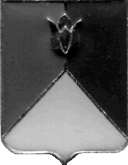 РОССИЙСКАЯ ФЕДЕРАЦИЯАДМИНИСТРАЦИЯ КУНАШАКСКОГО МУНИЦИПАЛЬНОГО РАЙОНА ЧЕЛЯБИНСКОЙ ОБЛАСТИП О С Т А Н О В Л Е Н И Еот 21.11.  2016 г. № 1432В соответствии с Бюджетным Кодексом Российской Федерации, Федеральным законом Российской Федерации «Об общих принципах организации местного самоуправления в Российской Федерации», Постановлением Главы администрации Кунашакского муниципального района от 16.09.2013 г. № 1471 «О порядке принятия решений о разработке муниципальных программ Кунашакского муниципального района, их формировании и реализации»ПОСТАНОВЛЯЮ:1. Внести изменения в муниципальную программу «Развитие культуры Кунашакского муниципального района на 2015-2017 годы», утвержденную постановлением администрации Кунашакского  муниципального района от 16.09.2016 г. № 1058. Муниципальную программу «Развитие культуры Кунашакского муниципального района на 2015-2017 годы» изложить в новой редакции.2. Начальнику отдела аналитики  и информационных технологий администрации района (Ватутин В.Р.) опубликовать настоящее постановление на официальном сайте Кунашакского муниципального района.3. Организацию исполнения настоящего постановления возложить на заместителя Главы муниципального района по социальным вопросам                Г.Г. Янтурину. Глава района                                                                                            С.Н. АминовПодготовила:Согласовано:Рассылка:в дело – 1,УКСМПИ – 1,М.К. Басырову – 1Г.Г. Янтуриной – 1Финансовое управление – 1,Итого: 5 экземпляров.Приложение 1                                                                                          к постановлению администрации                                                                      Кунашакского муниципального района                                                                              от 21.11.  2016 г. №1432ПАСПОРТмуниципальной программы «Развитие культуры Кунашакского муниципального района  на 2015-2017 годы»                  Раздел I. Обоснование необходимости принятия Программы    Муниципальная программа развития культуры Кунашакского района составляется и реализуется ежегодно и является одним из основополагающих инструментов сохранения и развития культурного потенциала и сети учреждений культуры, стабилизации социально-экономической ситуации в отрасли, определяет цели, задачи  и направления развития культуры в Кунашакском муниципальном районе, финансовое обеспечение и механизмы реализации мероприятий, показатели их результативности.Сфера культуры Кунашакского муниципального района представлена различными учреждениями, в том числе:-Муниципальное казенное учреждение «Культура, досуг, молодежная полтика», куда входят:-отдел библиотечного обслуживания-отдел   досуга, методического обеспечения и молодежной политики -историко-краеведческий музейТакже:-МКУДО Детская школа искусств с.Кунашак-МКУДО Детская школа искусств с.Халитово.В последние годы культурная жизнь в Кунашакском районе наполнена заметными событиями. Обновляется книжный фонд в библиотеках района, проведена компьютеризация библиотечной сети. Участники художественной самодеятельности района, учащиеся учебных заведений системы дополнительного образования принимают участие на областных творческих конкурсах, в том числе и регионального уровня, а также во Всероссийских конкурсах и фестивалях.  Проводятся крупномасштабные районные мероприятия с участием творческих коллективов района.     В 2015 году учреждения культуры района провели 3580 культурно-досуговых мероприятий и концертов, из них –1670 на платной основе. В 47 клубных учреждениях района действуют 201 клубных формирований, из них 106 – детские, в них участвуют 1924 человек, в т.ч. 1010– дети и подростки до 14 лет и 115–молодежь от 15 до 24 лет.                                  В  2016 году планируется приобрести проектор, что повысить процент охвата населения участвующих в культурно-досуговой деятельности.На данный момент на территории района  85 учреждений культуры, из которых 3 имеют паспорт доступности, планируется  в течение нескольких увеличение  показателей. В  районном Доме культуры, который находится в ведении муниципального района,   действуют 17 клубных формирований (вокальные,  хореографические, вокально-инструментальные,  прикладного творчества) с 226 участниками. В целях дальнейшего качественного развития творчества и привлечения к нему широких слоев населения   необходимо укрепление и обновление материально-технической базы учреждения культуры. В настоящее время существует ряд нерешенных проблем в отрасли культуры:1.Слабая материально-техническая база;2.Дефицит квалифицированных кадров;3.Низкий престиж профессий культуры и искусства;4.Ограничения в беспрепятственном доступе к качественным культурным продуктам людей, нуждающихся  в особой поддержке  государства;5.Большое количество ветхих  объектов культурного наследия;Решение этих проблем возможно  только программными методами  путем реализации в ближайшие годы комплекса первоочередных мероприятий.Программно-целевой метод решения проблем культуры позволяет ежегодно определить самые болевые точки отрасли, сосредоточить средства на решение той или иной проблемы, а так же своевременно реагировать на быстро меняющиеся требования времени.Здание районного Дома культуры, построенное в 1960 году, устарело морально и технически, в нем нет помещений для занятий кружков и секций, вмещаемость зрительного зала не соответствует современным требованиям и численности населения райцентра. Здание РДК, как минимум, требует капитального ремонта. В районе 15 населенных пунктов не имеют стационарных учреждений культуры. В соответствии с   федеральным законом № 131-ФЗ   от 06.10.2003 г. определены полномочия муниципального района и сельских поселений, согласно которым к вопросам местного значения отнесено создание условий для массового отдыха жителей поселений. В связи с тем, что  в ближайшие годы нет возможности строительства клубных и библиотечных учреждений  в малых населенных пунктах, возникает необходимость в создании небольших мобильных  творческих коллективов для организации и проведения различных праздничных мероприятий. Для обеспечения указанных мероприятий необходим легковой автотранспорт.  Транспорт, находящийся в ведении Управления культуры (Газель, ЗиЛ),  приобретен в 2002 году и сильно изношен. Для нормального функционирования автотранспорта, необходимы автозапчасти.Основная задача развития музейного дела – стать мощным фактором имиджевой привлекательности Кунашакского района. В современных реалиях необходимо шире переходить к динамичным, современным, «бросающимся в глаза» формам музейной работы. Основная деятельность районного историко-краеведческого музея состоит из научно-исследовательской, экспозиционно-выставочной, научно-фондовой, научно-просветительской и методической  деятельности. Музейный фонд ежегодно пополняется и в 2015 году составил 2928 экспонатов. В краеведческом музее за 2015 год проведены 12 выставок и 47 экскурсия, обслужено 4000 посетителей. Районный музей принимает активное участие в районных мероприятиях, организует районные викторины и конкурсы по истории района и краеведению, является участником областных конкурсов. Для наиболее полного удовлетворения духовных потребностей населения  необходимы финансовые вливания для пополнения музейных экспонатов путем закупки их у населения, необходимы для оформления выставочных залов, приобретения выставочного оборудования (витрин, стеллажей), из-за отсутствия которых нет возможности выставлять имеющиеся экспонаты в соответствии с требованиями времени и норм. Для привлечения населения и увеличения посещаемости необходимо оформление диорамы «Природа Южного Урала». А также в целях обеспечения сохранности и безопасности необходимо оборудование охранно-пожарной сигнализации и тревожной сигнализации с выводом на пульт централизованной охраны.Целью мероприятий, направленных на развитие библиотечного дела и обслуживания населения, является преломление негативной тенденции сокращения числа читателей. Проблемы внедрения современных информационных технологий в сфере развития библиотечного дела, могут быть решены посредством: пополнения фондов  библиотек   актуальной  литературой, увеличения количества документов на электронных носителях. Необходимы активные меры по продвижению чтения среди населения и особенно молодежи, создание комфортных условий для читателей, расширению перечня дополнительных услуг для пользователей. Наиболее востребованными учреждениями культуры остаются библиотеки, общая численность которых составляет 35, объединенных в централизованную сеть. Библиотечная сеть Кунашакского района является одной из крупнейших в области. Ежегодно библиотеки района обслуживают около 15,9 тыс.  пользователей. Библиотечный фонд составляет 279242 экземпляра. Книговыдача составляет – 345745 экземпляров. Книгообеспеченность на 1 жителя составляет – 9,43 экземпляров. Процент охвата населения библиотечным обслуживанием составляет – 53,06 %. Книгообеспеченность на 1 читателя в библиотеках района составляет 17,48 экземпляров. Для нормального функционирования библиотек необходимы значительные финансовые средства. Необходимо провести капитальный ремонт крыши центральной библиотеки, текущий ремонт сельских библиотек, оснастить библиотеки современным библиотечным оборудованием (стеллажи, столы, стулья, шкафы, витрины) и современными техническими средствами (оргтехника) В числе основных приоритетов деятельности учреждений культуры остаётся сохранение культурного многообразия и основ традиционного творчества в Кунашакском районе, пропаганда достижений любительского искусства. Важную роль в решении этих задач занимают учреждения дополнительного художественного образования детей.   В системе дополнительного образования Кунашакского района,   в 2-х детских школах искусств обучается 245 детей, в них функционируют 2 отделения: отделение хореографии и инструментальное исполнительство: классы фортепиано и баяна. Образовательная деятельность школ искусств направлена на обеспечение необходимых условий для личностного развития, профессионального самоопределения, развития творческих способностей детей и подростков в области музыкально-художественного образования и эстетического воспитания. Детские школы искусств успешно функционируют, достаточно устойчиво и адаптивно к изменяющимся социально-экономическим условиям. Но наряду с этим существует ряд проблем: степень износа музыкальных инструментов приближается к критической; не отвечает современным требованиям материально-техническое обеспечение, отсутствует системное методическое решение, школам необходим частичный ремонт и благоустройство прилегающих территорий. Реализация программы позволит оптимизировать указанные проблемы и добиться стабилизации основных показателей ДШИ.Памятники истории и культуры, находящиеся в муниципальной собственности, представляют собой уникальные свидетельства исторического развития общества, они составляют часть истории Кунашакского муниципального района.В настоящее время в связи с высокой динамикой развития общества и стремительным изменением облика населенных пунктов возникает необходимость сохранения и эффективного использования историко-культурного наследия. Проблема сохранения культурного наследия сегодня осознается как одна из наиболее важных проблем, стоящих перед органами власти. Настоящая программа разработана в соответствии с поручением Губернатора Челябинской области «О разработке муниципальных программ по сохранению, использованию, популяризации и охрана объектов культурного наследия, находящихся в муниципальной собственности», данного по результатам Областного совещания при Губернаторе Челябинской области от 13.11.2013.Историко-культурное наследие – это экономический ресурс особого рода, дающий возможность создания вокруг памятников истории и культуры полноценной развивающейся социально-экономической среды. Каждый восстановленный объект культурного наследия способствует устойчивому развитию целой территории, ее инфраструктуры. На территории Кунашакского муниципального района расположены 21 объект культурного наследия, включенные в Единый государственный реестр объектов культурного наследия (памятников истории и культуры) народов Российской Федерации, а также 20 объектов культурного наследия, включенных в Список выявленных объектов культурного наследия Челябинской области, представляющих историческую, научную, художественную или иную культурную ценность. Состояние большей части из них неудовлетворительное.В числе этих объектов находятся следующие памятники истории и культуры:  церковь XVIII века (с. Большой Куяш),  памятник воинам, погибшим в годы Великой Отечественной войны (с. Кунашак),  памятник борцам Октябрьской революции, установленный на братской могиле (с. Большой Куяш),Также на территории Кунашакского района находятся объекты культурного наследия Челябинской области, представляющие историческую, художественную и культурную ценность: Канзафаровское городище (ранний железный век), Канзафаровское селище (ранний железный век), курганы у деревни Мурино(ранний железный век), Курганы в урочище Торгак (ранний железный век), Могильник Больше-Казакбаевский 1 (эпоха бронзы), Ново-Буринское селище (эпоха бронзы), Курганы у деревни Чекурова (эпоха бронзы), Курганная группа у села Усть-Багаряк (ранний железный век), Селище «Коровий язык» (ранний железный век), Малоказакбаевский 2-ой курганный могильник (ранний железный век), Поселение Сарино 1 (эпоха бронзы), Поселение Бурино 1 (эпоха бронзы), Курганный могильник Мансурова 1 (ранний железный век),  Новобуринский курганный могильник (эпоха бронзы), Селище (поселение) «Парка» (эпоха бронзы), Могильник Уелги (VIII-IX вв н.э.), Группа из трех земляных курганов у с. Муслюмово (эпоха бронзы), Менгир у с. Муслюмово (эпоха бронзы).В настоящее время большая часть объектов культурного наследия являются фактически бесхозными,  постепенно приходят в ветхость и разрушаются.Самые ранние из данных памятников датируются второй половиной первого тысячелетия до н.э. Для восстановления весь комплекс работ предполагает привлечение огромных финансовых средств.В 2015 году отремонтировали памятники воинам, погибшим в годы Великой Отечественной войны «Памятник скорбящей матери» в с. Кунашак (.) и «Вечный огонь» в с. Ново-Бурино.          В 2013 году состоялось открытие отреставрированного Храма Покрова Пресвятой Богородицы, построенного в честь победы над Наполеоном в 1812 году. Этот Храм считается уникальным и одним из старейших памятников архитектуры.Несмотря на то, что в целом по Челябинской области за последнее время многое делается для сохранения историко-культурного наследия, в Кунашакском муниципальном районе в данной сфере сохраняется ряд проблем: высокая степень амортизации и процессы естественного старения приводят к возникновению реальной угрозы утраты; охранные зоны для археологических памятников не утверждены, в связи с отсутствием финансирования.Для того чтобы разработать в соответствии с действующим законодательством проекты зон охраны для всех памятников истории и культуры, необходимо:-уточнить границы территорий памятников;-провести работы (археологические полевые исследования) по уточнению границ территорий объектов археологического наследия в исторических поселениях;-уточнить местонахождение (адрес) отдельных объектов;-уточнить и зафиксировать утвержденные границы зон охраны объекта культурного наследия, режимы использования земель и градостроительные регламенты в границах данных зон в документах территориального планирования, правилах землепользования и застройки, документации по планировке территории.В то же время, несмотря на происходящие позитивные изменения, существуют факторы, затрудняющие дальнейшее развитие культуры и искусства в Кунашакском районе:- недостаточность творческих проектов по пропаганде историко-культурных традиций, развитию самодеятельного народного творчества, в индивидуальном воспитании патриотического сознания и гражданственности;- необходимость дальнейшего усиления деятельности по предотвращению         национальной культурной обособленности, повышения уровня культурного      взаимообогащения людей разных национальностей и религиозных конфессий;–   нехватка специализированных кадров; недостаточная и морально-устаревшая техническая оснащенность, низкая       обеспеченность музыкальными инструментами, особенно сельских учреждений       культуры, отсутствие сценических костюмов, отставание во внедрении  современных технических средств и информационных технологий.Раздел II. Основные цели, задачи и ожидаемые результаты реализации Программы«В соответствии со Стратегией государственной культурной политики   на период до 2030 года, утвержденной распоряжением Правительства Российской Федерации от 29 февраля 2016 г. № 326-р, основной целью муниципальной  программы является создание благоприятных условий для формирования духовно-нравственных и культурно-ценностных ориентиров населения Сосновского муниципального района, обеспечение гармоничного развития личности посредством развития сферы культуры, укрепление материально-технической базы учреждений культуры и искусства Кунашакского муниципального района.»;-Сохранение культурного и исторического наследия;-Доступность для граждан культурных ценностей и культурной жизни, реализация творческого потенциала населения;-Создание благоприятных условий  для устойчивого развития сфер культуры и туризма;-Повышения качества и доступности услуг в сфере культуры и туризма;-Сохранение национальной культуры, развитие  культурно-досуговой  деятельности;-Постановка высокохудожественных  концертных программ;-Сохранение и развитие системы профессионального образования в сфере культуры и искусств;-укрепление материально-технической базы учреждений культуры;-улучшение технического состояния имущества учреждений культуры;Раздел III. Сроки реализации ПрограммыРеализация Программы рассчитана на 2015-2017 годы в соответствии  с проектом районного бюджета, который составляется и утверждается сроком на три года (очередной финансовый год и плановый период).Раздел IV. Система программных мероприятийСистема мероприятий Программы состоит из мероприятий, осуществляемых в рамках 7 подпрограмм.1.Подпрограмма «Совершенствование библиотечного обслуживания населения Кунашакского муниципального района» на 2015-2017 годы предусматривает:     -сохранение библиотек как общественного института распространения книги и приобщения к чтению, принятие мер по модернизации их деятельности;формирование единого информационного пространства знаний на основе оцифрованных книжных, музейных фондов, собранных в Национальную электронную библиотеку и национальные электронные архивы по различным отраслям знаний и сферам творческой деятельности;расширение доступности для граждан произведений классической и современной отечественной и мировой литературы, детской литературы, произведений, созданных на языках народов России».2.Подпрограмма  «Развитие дополнительного образования ДШИ с. Халитово, ДШИ с. Кунашак» на 2015-2017 годы предусматривает:- оптимизацию школьной организационно-образовательной системы, совершенствование учебно-творческого процесса;- обновление методического обеспечения учебного процесса;- создание комфортных условий для образовательного процесса;- способствование широкому показу достижений художественного творчества детей, как в пределах района, так и посредством участия в конкурсах разного уровня;- техническое и технологическое переоснащение учреждения. Прогнозируемые результаты:Реализация мероприятий Программы должна обеспечить к  2017 году сохранение контингента учащихся ДШИ в 160 человек, увеличение числа выпускников  до 19 человек, общего количества мероприятий до 50 ежегодно.3.Подпрограмма «Развитие музейной деятельности районного историко-краеведческого музея» на 2015-2017 годы предусматривает:– сохранение, пополнение, изучение и популяризация историко-культурного наследия, модернизация деятельности;- развитие деятельности музея по обеспечению сохранности музейных предметов;- обеспечение доступа населения к музейным предметам и улучшение условий для организации музейного обслуживания населения;- совершенствование использования музейных предметов в научных, культурных, образовательных целях;- использование новых информационных технологий в учетно-хранительской деятельности;- укрепление материально – технической базы;- рост количества услуг, предоставляемых музеем, в соответствии с интересами и потребностями населения.      Прогнозируемые результаты:- увеличение числа посетителей с 4000 до 4750 человек в год, количества выставленных экспонатов с 2928 до 3004 единиц.4.Подпрограмма «Развитие творческой деятельности, обеспечение и улучшение материально-технической базы, пожарной безопасности районного Дома культуры и сельских Домов культуры» на 2015-2017 годы предусматривает:- организацию досуга и приобщение населения к творчеству, культурному развитию и самообразованию, любительскому искусству;- развитие культурной деятельности и удовлетворение потребностей населения в культурной продукции и услугах;- изучение общественных потребностей в сфере культуры;- поддержку и развитие самодеятельного творчества, самобытных  национальных культур;- организацию,  развитие  и  внедрение  различных  форм  культурно-просветительной деятельности, форм досуга населения;- удовлетворение потребностей населения в сохранении и развитии традиционного народного творчества, любительского искусства и самодеятельной творческой инициативы;- повышение уровня пожарной безопасности в РДК, реализация первоочередных мер по противопожарной защите объекта;- организацию фактических мер по предупреждению и тушению пожаров и противопожарной пропаганды среди работников РДК, населения и посетителей мероприятий;-  устранение выявленных нарушений и недостатков по противопожарной безопасности;- создание безопасных условий для защиты жизни и здоровья посетителей массовых мероприятий и работы коллективов.Прогнозируемые результаты:Реализация мероприятий Программы должна обеспечить к 2017 году: увеличение количества проводимых культурно-массовых мероприятий на 5 единиц;  количества культурно-досуговых формирований на 1 формирование; числа участников формирований на 4,5%;  числа жителей, посетивших культурно-массовые мероприятия на 2,5 %; числа жителей, посетивших киносеансы на 1% - ежегодно по сравнению с предыдущим годом.           5. Подпрограмма «Проведение культурно-массовых мероприятий  в соответствии с Календарным планом Управления культуры, спорта, молодежной политики и информации администрации Кунашакского муниципального района» предусматривает:-организацию досуга и приобщение населения к творчеству, культурному развитию и самообразованию, любительскому искусству;- развитие культурной деятельности и удовлетворение потребностей населения в культурной продукции и услугах;- изучение общественных потребностей в сфере культуры;- поддержку и развитие самодеятельного творчества, самобытных  национальных культур;- организацию,  развитие  и  внедрение  различных  форм  культурно-просветительной деятельности, форм досуга населения;- удовлетворение потребностей населения в сохранении и развитии традиционного народного творчества, любительского искусства и самодеятельной творческой инициативы;- повышение уровня пожарной безопасности в РДК, реализация первоочередных мер по противопожарной защите объекта;6.Подпрограмма «Сохранение, использование, популяризация и охрана объектов культурного наследия, находящихся в муниципальной собственности» на 2015-2017 годы предусматривает: - сохранение объектов культурного наследия Кунашакского муниципального района для создания условий их полноценного и рационального использования,  выработка и реализация механизмов, позволяющих гармонизировать социальные роли памятников - историческую и имущественно-хозяйственную, а также популяризацию достопримечательностей и воспитание у подрастающего поколения бережного отношения к культурному наследию;-охрану объектов культурного наследия, находящихся в муниципальной собственности;- сохранение и использование объектов культурного наследия, находящихся в муниципальной собственности и организация эффективного их использования;- популяризацию объектов культурного наследия, находящихся в муниципальной собственности.7.Подпрограмма «Развитие туризма Кунашакского муниципального района»   на 2015-2017 годы предусматривает: - создание условий для формирования конкурентоспособной туристско-рекреационной среды, способствующей полноценному отдыху и улучшению здоровья населения,-создание условий для привлечения инвестиций в сферу туризма, строительства новых и эффективной эксплуатации имеющихся основных фондов.Перечень мероприятий подпрограммы изложен в Приложении 1 к  муниципальной программе «Развитие культуры Кунашакского района на 2015-2017 годы».  Раздел V. Сведения о распределении объёмов и источников финансированияЗатраты на реализацию Программы за счет средств районного бюджета составляют 80009,2 тыс. руб. Распределение объёмов и источники финансирования по годам приведены в приложении 2  к муниципальной программе «Развитие культуры Кунашакского района на 2015-2017 годы».Раздел VI. Технико-экономическое обоснованиеПрограмма разработана в соответствии с Основными направлениями государственной политики по развитию сферы культуры в Российской Федерации до 2016 года и планом действий по их реализации, социальными нормативами и нормами, утверждёнными распоряжением Правительства РФ от 13 июля . № 923-р, нормативами минимального ресурсного обеспечения услуг сельских учреждений культуры (общедоступных библиотек и культурно-досуговых учреждений) и Программой социально-экономического развития Кунашакского района на 2015 год и среднесрочную перспективу.Раздел VII. Оценка ожидаемой эффективности реализации ПрограммыРеализация Программы позволит к 2017 году достигнуть по отрасли культуры следующих результатов:– продолжить формирование в Кунашакском районе культурного потенциала;–сохранить число участников культурно-досуговых акций и клубных формирований, количество культурно-досуговых мероприятий;– довести книгообеспеченность до 15 экземпляров на одного жителя, довести процент охвата населения района библиотечным обслуживанием до 55 %, продолжить внедрение в библиотечное обслуживание новых коммуникационных технологий;- увеличить посещаемость выставочных залов музея до 4750 посетителей;- сохранить и увеличить охват  детей, занимающихся эстетическим образованием;– преодолеть негативные тенденции состояния материальной базы учреждений культуры и искусства Кунашакского района;– продолжить внедрение в деятельность учреждений культуры и искусства современных технических средств, аудиовизуального оборудования, новых информационных технологий;- увеличить численность выявленных объектов культурного наследия для своевременного обеспечения их сохранности; - внесение всех выявленных объектов культурного наследия Кунашакского муниципального района, стоящих на государственной охране в Реестр в целях обеспечения государственного учета и формирования единой государственной информационной системы;- установление границ территорий всех объектов культурного наследия Кунашакского муниципального района, в целях осуществления государственной охраны объектов культурного наследия и регулирования градостроительной деятельности; - увеличение зон охраны объектов культурного наследия. Раздел VIII. Система целевых индикаторов ПрограммыДля оценки эффективности и результативности достижения цели и задач, определенных  Программой, предлагается система целевых индикаторов:В процессе реализации Программы Управление культуры, спорта, молодежной политики и информации администрации Кунашакского района разрабатывает мероприятия с определением конкретных работ и необходимых затрат по каждому мероприятию и источников их финансирования:–обеспечивает реализацию программных мероприятий;–при необходимости вносит предложения по корректировке целевых показателей, сроков и объемов ресурсов по Программе.Ежегодно по итогам реализации Программы Управление культуры спорта, молодежной политики и информации администрации Кунашакского района формирует доклад, представляемый в установленном порядке в администрацию Кунашакского района и районное Собрание депутатов.В целях обеспечения комплексного контроля за реализацией Программы предусматривается:– осуществление постоянного информационно-аналитического мониторинга по всем аспектам Программы;– регулярное рассмотрение хода выполнения Программы на совещаниях Управления культуры, спорта, молодежной политики и информации администрации Кунашакского муниципального района.ПАСПОРТмуниципальной подпрограммы Совершенствование библиотечного обслуживания населения Кунашакского муниципального района на 2015-2017 годыРаздел I. Обоснование необходимости принятия ПодпрограммыВажная роль в сохранении культурного наследия, обеспечении свободного доступа к этому наследию всех категорий населения, распространении знаний и информации принадлежит библиотекам. Разработка Программы вызвана необходимостью поддержки библиотек Кунашакского муниципального района, развитие которых будет способствовать удовлетворению потребностей жителей района  в обеспечении свободного доступа к информации и культурному наследию, увеличению количественных показателей деятельности муниципальных библиотек. Успешное развитие и модернизация библиотек во многом зависят от быстрого реагирования на происходящие перемены в обществе, своевременной выработки библиотечной стратегии, правильного выбора целей и приоритетов, формирования нового профессионального менталитета у работников библиотек.В настоящее время библиотека является одним из наиболее многочисленных, наиболее посещаемых учреждений культуры, бесплатно предоставляющих пользователям свои услуги.В Кунашакском муниципальном районе осуществляет свою деятельность отдел библиотечного обслуживания Муниципального казенного учреждения «культура, досуг, молодежная политика», включающее в свою структуру 35 библиотек. Современный этап развития библиотек характеризуется, с одной стороны, стабилизацией спроса на традиционные библиотечные услуги, а с другой стороны, увеличивается роль конкурентной среды (все более доступен Интернет и его поисковые возможности). Поэтому современная библиотека не может сегодня ограничить формирование своих фондов только печатными документами,  свой сервис стандартным набором услуг, она должна формировать фонды документами на электронных носителях, расширять  границы библиотечного сервиса  за счет освоения информационных и социально-культурных технологий и связывать свое развитие с обеспечением доступа пользователей к любой документированной информации, не ограниченной библиотечными фондами. Необходимо улучшить качество библиотечно-библиографического и информационного обслуживания пользователей библиотек, в  том  числе  рационализировать  библиотечно-библиографические процессы, расширять ассортимент информационных услуг, оказываемых населению. Ежегодно библиотеки района обслуживают около 15,9 тыс.  пользователей. Библиотечный фонд составляет 279242 экземпляра. Книговыдача составляет – 345745 экземпляров. Книгообеспеченность на 1 жителя составляет – 9,43 экземпляров. Процент охвата населения библиотечным обслуживанием составляет – 53,06 %. Книгообеспеченность на 1 читателя в библиотеках района составляет 17,48 экземпляров. Для нормального функционирования библиотек необходимы значительные финансовые средства. Необходимо провести капитальный ремонт крыши центральной библиотеки, текущий ремонт сельских библиотек, оснастить библиотеки современным библиотечным оборудованием (стеллажи, столы, стулья, шкафы, витрины) и современными техническими средствами (оргтехника) Раздел II. Основные цели, задачи и ожидаемые результаты реализации ПодпрограммыСовершенствование системы библиотечного обслуживания, повышение качества и доступности библиотечных услуг для населения Кунашакского  районаПовышение эффективности работы библиотек по удовлетворению информационных, образовательных, культурно-досуговых потребностей населения района в условиях формирования информационного общества.Улучшение условий для доступа различных групп населения района к культурным ценностям и информационным ресурсам через деятельность библиотек.Задачи Программы:Обеспечение открытости и доступности библиотек для всех социальных слоев общества. Усиление социальной ориентированности деятельности библиотек.Создание системы библиотек с использованием новых технологий и инноваций.                                  Прогнозируемые результаты:Развитие библиотечного дела на современной основе,     удовлетворение потребностей населения Кунашакского района в библиотечных услугах, повышение их качества и доступности.- увеличение охвата населения библиотечным обслуживанием на 0,1% ежегодно;                                                                                                         -качественное изменение материально-технической 
базы библиотек;                                        - увеличение числа читателей на 50 человек ежегодно, обновление фондов  на 3% ежегодно;- увеличение доли цифровых информационных ресурсов на 0,1% в ., на 1% в 2016 и на 2% в 2017 году;- обновление технического оснащения на 9% в 2015-2017 годах.Раздел III. Сроки реализации ПодпрограммыРеализация Программы рассчитана на 2015-2017 годы в соответствии  с проектом районного бюджета, который составляется и утверждается сроком на три года (очередной финансовый год и плановый период).Раздел IV. Система программных мероприятийСоздание условий для пользователей библиотек в целях реализации системы программных мероприятий по следующим направлениям:- Максимальное удовлетворение разносторонних личностных, профессиональных, культурных и образовательных потребностей пользователей различных категорий; - содействие социальному, научному, культурному развитию района;- создание условий для духовного развития личности на основе деятельности    муниципальных общедоступных библиотек.- создание условий для духовно-  нравственного и эстетического развития личности на основе деятельности клубов по интересам и литературных объединений;- организация досуга населения в сфере библиотечного пространства. Раздел V. Ресурсное обеспечение  муниципальной подпрограммы  Общий объем финансирования Подпрограммы составляет 22766,8 тыс. рублей
 в том числе в 2015 году – 0 тыс.руб.                      в 2016 году – 282,3 тыс.руб.                      в 2017 году – 22484,5 тыс.руб.Источники финансирования Подпрограммы: бюджет Кунашакского  муниципального района. Объемы финансирования Программы могут корректироваться с учетом доходов районного бюджета на соответствующий финансовый год.Раздел VI. Организация управления и механизм реализации муниципальной подпрограммы  Реализация программы осуществляется в соответствии с действующими правовыми актами Кунашакского муниципального района, определяющими механизм реализации ведомственных целевых программ.Отдел библиотечного обслуживания:- обеспечивает выполнение мероприятий Программы;- готовит отчетность о выполнении Программы, включая меры по повышению эффективности ее реализации;- руководители структурных подразделений несут ответственность за достижение целей и решение задач, за обеспечение утвержденных значений показателей в ходе реализации Программы;   Контроль за выполнением Программы осуществляет Руководитель МКУ «Культура, досуг, молодежной политики».Раздел VII. Оценка ожидаемой эффективности реализации ПрограммыПреимущество решения сложившихся проблем с помощью программно-целевого метода заключается в эффективной организации библиотечно-библиографического и информационного обслуживания  населения Чесменского муниципального района.Эффективность реализации Программы выражается в повышении социальной роли библиотек:                  1. Привлечения большего количества пользователей  муниципальных библиотек.2. Успешного развития и модернизации библиотек.3. Создания открытого информационного пространства для населения Чесменского района. 4.Формирования нравственности и патриотизма в детской, подростковой и молодежной среде.К числу возможных рисков при использовании программно-целевого метода следует отнести финансирование не в полном объеме программных мероприятий, что повлияет на целевые показатели реализации Программы.Работа по совершенствованию организации библиотечно-библиографического и информационного обслуживания  населения Чесменского муниципального района, а также по укреплению материально-технической базы библиотек, улучшению качества библиотечно-библиографического и информационного обслуживания пользователей может быть проведена только программно-целевым методом.Достижение поставленных Программой целей и задач будет оцениваться по следующим целевым индикаторам:Раздел VIII. Финансово-экономическое обоснование подпрограммыРаздел IX. Методика оценки эффективностиПорядокпроведения и критерии оценки эффективности реализации муниципальных программ  Кунашакского района.Финансово-экономическое обоснование эффективности подпрограммы согласно постановлению администрации Кунашакского муниципального района от  23 июня 2015г. № 12061. Настоящий Порядок проведения и критерии оценки эффективности реализации муниципальных программ  Кунашакского района (далее - Порядок), определяет правила проведения оценки эффективности мероприятий муниципальных программ  Кунашакского района, реализуемых за счет средств местного бюджета (далее критерии указанной оценки).2. Оценка эффективности и результативности реализации муниципальных программ проводится по итогам их реализации за отчетный финансовый год и в целом после завершения реализации муниципальных программ.3. Критериями оценки эффективности и результативности реализации муниципальных программ являются:1) степень достижения заявленных результатов реализации муниципальных программ;2) процент отклонения достигнутых показателей результативности от плановых;3) динамика расходов на реализацию мероприятий муниципальных программ;4) динамика показателей эффективности и результативности реализации муниципальных программ.4. Исполнители муниципальных программ готовят отчет, в котором отражаются качественные и количественные результаты выполнения муниципальных программ, приводится анализ достигнутых результатов, их соответствия плановым показателям, результаты соотношения достигнутых показателей к потраченным ресурсам.5. Для подготовки заключения об эффективности и результативности муниципальной программы и определения объемов финансирования программы на очередной финансовый год пакет документов по оценке эффективности и результативности реализации муниципальной программы направляется исполнителями в администрацию Кунашакского муниципального района и должен содержать:1) пояснительную записку;2) анализ объемов финансирования мероприятий направленных на реализацию муниципальной программы (подпрограммы), определяется путем сопоставления плановых и фактических объемов финансирования муниципальной программы (подпрограммы) по формуле: ОФ=ФФ/ФП, где:ОФ – объем финансирования реализации муниципальной программы (подпрограммы);ФФ – фактический объем финансовых ресурсов, направленный на реализацию муниципальной программы (подпрограммы);ФП – плановый объем финансовых ресурсов на соответствующий отчетный период. Таблица N 1 приложения к Порядку3) анализ достижения показателей-индикаторов результативности муниципальной программы рассчитывается по формуле:ДПИ=(ДПИ1+ДПИ2+ДПИ3+…..)/NN – количество показателей (индикаторов) муниципальной программыДПИ – ЗФ/ЗП, где:ЗФ – фактическое значение показателей (индикатора) муниципальной программы (подпрограммы);ЗП – плановое значение показателей (индикатора) муниципальной программы (подпрограммы)Для показателей (индикаторов), желаемой тенденцией развития которых является рост значений, илиДПИ= ЗП/ЗФДля показателей (индикаторов), желаемой тенденцией развития которых является снижение значений.Таблица N 2 приложения к Порядку.4) оценку эффективности (неэффективности) реализации муниципальной программы  (подпрограммы) рассчитывается по следующей формуле:ЭРП=ДПИ х ОФТаблица N 3 приложения к Порядку.Вывод об эффективности (неэффективности) реализации муниципальной программы (подпрограммы) может определяться на основании следующих критериев:Для проведения оценки эффективности реализации муниципальной программы (подпрограммы) возможно использование индивидуальной методики оценки эффективности, разработанной с учетом специфики соответствующей отрасли. При этом данная методика оценки эффективности реализации муниципальной программы (подпрограммы) должна быть отражена в муниципальной программе (подпрограмме).Таблица N 1АНАЛИЗОБЪЕМОВ ФИНАНСИРОВАНИЯ МЕРОПРИЯТИЙМУНИЦИПАЛЬНОЙ ПРОГРАММЫТаблица N 2АНАЛИЗПОКАЗАТЕЛЕЙ РЕЗУЛЬТАТИВНОСТИМУНИЦИПАЛЬНОЙ ПРОГРАММЫДля показателей (индикаторов), желаемой тенденцией развития которых является рост значений.АНАЛИЗПОКАЗАТЕЛЕЙ РЕЗУЛЬТАТИВНОСТИМУНИЦИПАЛЬНОЙ ПРОГРАММЫДля показателей (индикаторов), желаемой тенденцией развития которых является снижение значений.Достижения показателей-индикаторов результативности муниципальной программы рассчитывается по формуле:ДПИ=(ДПИ1+ДПИ2+ДПИ3+…..)/NТаблица N 3ОЦЕНКАЭФФЕКТИВНОСТИ РЕАЛИЗАЦИИМУНИЦИПАЛЬНОЙ ПРОГРАММЫ6. Оценка результативности реализации муниципальной программы представляет собой определение степени достижения запланированных результатов.При проведении оценки планируемой эффективности муниципальной программы эффективность ожидаемых результатов ее реализации оценивается по нескольким группам критериев. Обязательным условием оценки планируемой эффективности муниципальной программы является успешное (полное) выполнение запланированных на период ее реализации программных мероприятий. В качестве основных критериев планируемой эффективности реализации муниципальной программы, в зависимости от специфики целей и задач муниципальной программы, могут применяться:а) критерии экономической эффективности, которые включают оценку вклада муниципальной программы в экономическое развитие  Кунашакского района в целом, оценку влияния ожидаемых результатов муниципальной программы на различные сферы экономики  Кунашакского района. Оценки могут включать как прямые (непосредственные) эффекты от реализации муниципальной программы, так и косвенные (внешние) эффекты, возникающие в сопряженных секторах экономики. В случае отраслевой или территориальной направленности муниципальной программы оценка эффективности дополняется оценками вкладов в экономическое развитие соответствующих отраслей или территорий;б) критерии социальной эффективности, учитывающие ожидаемый вклад реализации муниципальной программы в показатели социального развития, которые не могут быть выражены в стоимостной оценке;в) критерии бюджетной эффективности, предполагающие сопоставление затрат бюджета  Кунашакского района на реализацию программных мероприятий с возникшими дополнительными доходами соответствующих бюджетов.Методика оценки планируемой эффективности муниципальной программы является обязательным приложением к муниципальной программе, утвержденной Постановлением Администрации  Кунашакского района.7. Оценка фактической эффективности муниципальных программ осуществляется на основе:критериев бюджетной эффективности;критериев экономической эффективности;критериев социальной эффективности.В общем случае бюджетная эффективность ассигнований бюджета  Кунашакского района признается эффективной, если сумма дополнительных фактически полученных поступлений в бюджет в результате реализации муниципальной программы превышает сумму бюджетных ассигнований на выполнение программы за рассматриваемый период.В рамках оценки бюджетной эффективности проводится анализ достигнутых результатов в их соотношении к объему финансирования.Экономическая эффективность бюджетных ассигнований на реализацию муниципальной программы заключается в положительной динамике финансово-экономических показателей деятельности предприятий и организаций, экономики  Кунашакского района в целом.В качестве экономического эффекта может быть определено достижение целевых значений показателей, установленных на соответствующие промежутки времени. Экономическая эффективность в данном случае определяется степенью достижения установленных целевых показателей.Социальная эффективность бюджетных ассигнований признается положительной в случае достижения социально значимого эффекта в результате выполнения программных мероприятий и реализации муниципальной программы в целом.В качестве социального эффекта может быть определено достижение целевых значений показателей в социальной сфере, установленных на соответствующие промежутки времени. Социальная эффективность в данном случае определяется степенью достижения целевых значений установленных показателей.Целевые значения индикаторов и показателей критериев эффективности реализации муниципальных программ должны удовлетворять следующим функциональным критериям:- отражать специфику и решение проблемных ситуаций по приоритетным тематическим направлениям муниципальных программ;- иметь количественное значение;- определяться на основе данных статистического наблюдения;- непосредственно зависеть от реализации мер государственной поддержки и регулирования в предметной области муниципальных программ;- иметь динамичный характер, т.е. меняться за каждый отчетный период реализации муниципальных программ.8. Экономический отдел Администрации  Кунашакского муниципального района совместно с Финансовым управлением рассматривает пакет документов в 15-дневный срок и дает заключение об эффективности реализации муниципальной программы.9. В случае, если оценка эффективности и результативность муниципальной программы низкая, экономический отдел совместно с Финансовым управлением вносит предложение Главе  Кунашакского района о сокращении, начиная с очередного финансового года, бюджетных ассигнований на реализацию программы, приостановлении реализации или досрочном прекращении ее реализации.10. Решение о сокращении бюджетных ассигнований, приостановлении или досрочном прекращении муниципальной программы по результатам оценки эффективности ее реализации принимается Главой  Кунашакского района в форме постановления.В случае принятия решения о сокращении, начиная с очередного финансового года, бюджетных ассигнований на реализацию муниципальной программы или досрочном прекращении ее реализации и при наличии заключенных во исполнение соответствующей программы  контрактов, в районном бюджете предусматриваются бюджетные ассигнования на исполнение расходных обязательств, вытекающих из указанных контрактов, по которым сторонами не достигнуто соглашение об их прекращении.Раздел Х. Перечень и краткое  описание  подпрограммК подпрограмме Совершенствование библиотечного обслуживания населения Кунашакского муниципального района на 2015-2017 годы, подпрограммы не предусмотрены.ПАСПОРТмуниципальной подпрограммы «Поддержка и развитие художественного творчества учащихся МКУДО ДШИ с. Халитово, МКУДО ДШИ с. Кунашак»                                  на 2015 -2017 годыРаздел I. Обоснование необходимости принятия ПодрограммыСфера культуры Кунашакского муниципального района представлена различными учреждениями, в том числе:-МКУДО Детская школа искусств с.Кунашак.- МКУДО Детская школа искусств с.Халитово.В числе основных приоритетов деятельности учреждений культуры остаётся сохранение культурного многообразия и основ традиционного творчества в Кунашакском районе, пропаганда достижений любительского искусства. Важную роль в решении этих задач занимают учреждения дополнительного художественного образования детей.   В системе дополнительного образования Кунашакского района,   в 2-х детских школах искусств обучается 245 детей, в них функционируют 2 отделения: отделение хореографии и инструментальное исполнительство: классы фортепиано и баяна. Образовательная деятельность школ искусств направлена на обеспечение необходимых условий для личностного развития, профессионального самоопределения, развития творческих способностей детей и подростков в области музыкально-художественного образования и эстетического воспитания. Детские школы искусств успешно функционируют, достаточно устойчиво и адаптивно к изменяющимся социально-экономическим условиям. Но наряду с этим существует ряд проблем: степень износа музыкальных инструментов приближается к критической; не отвечает современным требованиям материально-техническое обеспечение, отсутствует системное методическое решение, школам необходим частичный ремонт и благоустройство прилегающих территорий. Реализация программы позволит оптимизировать указанные проблемы и добиться стабилизации основных показателей ДШИ.Раздел II. Основные цели, задачи и ожидаемые результаты реализации подпрограммыЦели Программы  -  организация предоставления дополнительного образования к сфере культуры и искусства в  2015-2017 годах, создание условий для разностороннего развития детей, формирование общей культуры личности обучающихся, создание основы для сознательного выбора и последующего освоения профессиональных образовательных программ в сфере культуры и искусства, воспитание гражданственности и любви к Родине.Задачи Программы:Осуществление целенаправленного обучения детей и подростков различным видам искусства.  Обеспечение создания благоприятных условий для разностороннего развития личности, сохранение культурных традиций.Повышение качества обучения.Увеличение количества учащихся.Укрепление материально-технической базы школ.Конкретные показатели для количественной оценки достижения целей и выполнения задач Подпрограммы приведены в разделе 7 Подпрограммы.                                  Прогнозируемые результаты:Реализация мероприятий Программы должна обеспечить к 2017 году увеличение количества учащихся ДШИ  до 100 человек,  количества выпускников до 20 человек.Раздел III. Сроки реализации ПодпрограммыРеализация Программы рассчитана на 2015-2017 годы в соответствии  с проектом районного бюджета, который составляется и утверждается сроком на три года (очередной финансовый год и плановый период).Раздел IV. Система программных мероприятий      В программе предусматривается реализация мероприятий по созданию условий для духовно-нравственного и эстетического развития личности на основе деятельности школ искусств. -Ремонт и содержание здания- Укрепление материально-технической базы- Благоустройство территории- Укрепление методической базы- Здоровьесберегающие мероприятия- Проведение и участие в конкурсах, фестивалях - Заказ автотранспорта на выездные мероприятия, ГСМРаздел V. Ресурсное обеспечение  муниципальной подпрограммы  Общий объем финансирования Подпрограммы составляет 11307,4 тыс. рублей
 в том числе в 2015 году – 20,0 тыс.руб.                      в 2016 году – 0 тыс.руб.                      в 2017 году – 11287,4 тыс.руб.Источники финансирования Подпрограммы: бюджет Кунашакского  муниципального района. Объемы финансирования Программы могут корректироваться с учетом доходов районного бюджета на соответствующий финансовый год.Раздел VI. Организация управления и механизм реализации муниципальной подпрограммыВ процессе реализации Программы Управление культуры, спорта, молодежной политики и информации администрации Кунашакского района разрабатывает мероприятия с определением конкретных работ и необходимых затрат по каждому мероприятию и источников их финансирования:–обеспечивает реализацию программных мероприятий;–при необходимости вносит предложения по корректировке целевых показателей, сроков и объемов ресурсов по Программе.Ежегодно по итогам реализации Программы Управление культуры спорта, молодежной политики и информации администрации Кунашакского района формирует доклад, представляемый в установленном порядке в администрацию Кунашакского района и районное Собрание депутатов.В целях обеспечения комплексного контроля за реализацией Программы предусматривается:– осуществление постоянного информационно-аналитического мониторинга по всем аспектам Программы;– регулярное рассмотрение хода выполнения Программы на совещаниях Управления культуры, спорта, молодежной политики и информации администрации Кунашакского муниципального района.Раздел VII. Оценка ожидаемой эффективности реализации подпрограммыРеализация Программы позволит к 2017 году достигнуть по отрасли культуры следующих результатов:– продолжить формирование в Кунашакском районе культурного потенциала;–сохранить число культурно-досуговых мероприятий;- сохранить и увеличить охват  детей, занимающихся эстетическим образованием;Муниципальное  казенное учреждение дополнительного образования «Детская школа искусств» с. Кунашак;Муниципальное  казенное учреждение дополнительного образования «Детская школа искусств» с.Халитово ;Раздел VIII. Финансово-экономическое обоснование подпрограммыТаблица 1.МКУДО ДШИ с.Халитово.Таблица 2. МКУДО ДШИ с.Кунашак.
Итого по подпрограмме: 11 307,4 тыс.руб.Раздел IX. Методика оценки эффективностиПорядокпроведения и критерии оценки эффективности реализации муниципальных программ  Кунашакского района.Финансово-экономическое обоснование эффективности подпрограммы согласно постановлению администрации Кунашакского муниципального района от  23 июня 2015г. № 12061. Настоящий Порядок проведения и критерии оценки эффективности реализации муниципальных программ  Кунашакского района (далее - Порядок), определяет правила проведения оценки эффективности мероприятий муниципальных программ  Кунашакского района, реализуемых за счет средств местного бюджета (далее критерии указанной оценки).2. Оценка эффективности и результативности реализации муниципальных программ проводится по итогам их реализации за отчетный финансовый год и в целом после завершения реализации муниципальных программ.3. Критериями оценки эффективности и результативности реализации муниципальных программ являются:1) степень достижения заявленных результатов реализации муниципальных программ;2) процент отклонения достигнутых показателей результативности от плановых;3) динамика расходов на реализацию мероприятий муниципальных программ;4) динамика показателей эффективности и результативности реализации муниципальных программ.4. Исполнители муниципальных программ готовят отчет, в котором отражаются качественные и количественные результаты выполнения муниципальных программ, приводится анализ достигнутых результатов, их соответствия плановым показателям, результаты соотношения достигнутых показателей к потраченным ресурсам.5. Для подготовки заключения об эффективности и результативности муниципальной программы и определения объемов финансирования программы на очередной финансовый год пакет документов по оценке эффективности и результативности реализации муниципальной программы направляется исполнителями в администрацию Кунашакского муниципального района и должен содержать:1) пояснительную записку;2) анализ объемов финансирования мероприятий направленных на реализацию муниципальной программы (подпрограммы), определяется путем сопоставления плановых и фактических объемов финансирования муниципальной программы (подпрограммы) по формуле: ОФ=ФФ/ФП, где:ОФ – объем финансирования реализации муниципальной программы (подпрограммы);ФФ – фактический объем финансовых ресурсов, направленный на реализацию муниципальной программы (подпрограммы);ФП – плановый объем финансовых ресурсов на соответствующий отчетный период. Таблица N 1 приложения к Порядку3) анализ достижения показателей-индикаторов результативности муниципальной программы рассчитывается по формуле:ДПИ=(ДПИ1+ДПИ2+ДПИ3+…..)/NN – количество показателей (индикаторов) муниципальной программыДПИ – ЗФ/ЗП, где:ЗФ – фактическое значение показателей (индикатора) муниципальной программы (подпрограммы);ЗП – плановое значение показателей (индикатора) муниципальной программы (подпрограммы)Для показателей (индикаторов), желаемой тенденцией развития которых является рост значений, илиДПИ= ЗП/ЗФДля показателей (индикаторов), желаемой тенденцией развития которых является снижение значений.Таблица N 2 приложения к Порядку.4) оценку эффективности (неэффективности) реализации муниципальной программы  (подпрограммы) рассчитывается по следующей формуле:ЭРП=ДПИ х ОФТаблица N 3 приложения к Порядку.Вывод об эффективности (неэффективности) реализации муниципальной программы (подпрограммы) может определяться на основании следующих критериев:Для проведения оценки эффективности реализации муниципальной программы (подпрограммы) возможно использование индивидуальной методики оценки эффективности, разработанной с учетом специфики соответствующей отрасли. При этом данная методика оценки эффективности реализации муниципальной программы (подпрограммы) должна быть отражена в муниципальной программе (подпрограмме).Таблица N 1АНАЛИЗОБЪЕМОВ ФИНАНСИРОВАНИЯ МЕРОПРИЯТИЙМУНИЦИПАЛЬНОЙ ПРОГРАММЫТаблица N 2АНАЛИЗПОКАЗАТЕЛЕЙ РЕЗУЛЬТАТИВНОСТИМУНИЦИПАЛЬНОЙ ПРОГРАММЫДля показателей (индикаторов), желаемой тенденцией развития которых является рост значений.АНАЛИЗПОКАЗАТЕЛЕЙ РЕЗУЛЬТАТИВНОСТИМУНИЦИПАЛЬНОЙ ПРОГРАММЫДля показателей (индикаторов), желаемой тенденцией развития которых является снижение значений.Достижения показателей-индикаторов результативности муниципальной программы рассчитывается по формуле:ДПИ=(ДПИ1+ДПИ2+ДПИ3+…..)/NТаблица N 3ОЦЕНКАЭФФЕКТИВНОСТИ РЕАЛИЗАЦИИМУНИЦИПАЛЬНОЙ ПРОГРАММЫ6. Оценка результативности реализации муниципальной программы представляет собой определение степени достижения запланированных результатов.При проведении оценки планируемой эффективности муниципальной программы эффективность ожидаемых результатов ее реализации оценивается по нескольким группам критериев. Обязательным условием оценки планируемой эффективности муниципальной программы является успешное (полное) выполнение запланированных на период ее реализации программных мероприятий. В качестве основных критериев планируемой эффективности реализации муниципальной программы, в зависимости от специфики целей и задач муниципальной программы, могут применяться:а) критерии экономической эффективности, которые включают оценку вклада муниципальной программы в экономическое развитие  Кунашакского района в целом, оценку влияния ожидаемых результатов муниципальной программы на различные сферы экономики  Кунашакского района. Оценки могут включать как прямые (непосредственные) эффекты от реализации муниципальной программы, так и косвенные (внешние) эффекты, возникающие в сопряженных секторах экономики. В случае отраслевой или территориальной направленности муниципальной программы оценка эффективности дополняется оценками вкладов в экономическое развитие соответствующих отраслей или территорий;б) критерии социальной эффективности, учитывающие ожидаемый вклад реализации муниципальной программы в показатели социального развития, которые не могут быть выражены в стоимостной оценке;в) критерии бюджетной эффективности, предполагающие сопоставление затрат бюджета  Кунашакского района на реализацию программных мероприятий с возникшими дополнительными доходами соответствующих бюджетов.Методика оценки планируемой эффективности муниципальной программы является обязательным приложением к муниципальной программе, утвержденной Постановлением Администрации  Кунашакского района.7. Оценка фактической эффективности муниципальных программ осуществляется на основе:критериев бюджетной эффективности;критериев экономической эффективности;критериев социальной эффективности.В общем случае бюджетная эффективность ассигнований бюджета  Кунашакского района признается эффективной, если сумма дополнительных фактически полученных поступлений в бюджет в результате реализации муниципальной программы превышает сумму бюджетных ассигнований на выполнение программы за рассматриваемый период.В рамках оценки бюджетной эффективности проводится анализ достигнутых результатов в их соотношении к объему финансирования.Экономическая эффективность бюджетных ассигнований на реализацию муниципальной программы заключается в положительной динамике финансово-экономических показателей деятельности предприятий и организаций, экономики  Кунашакского района в целом.В качестве экономического эффекта может быть определено достижение целевых значений показателей, установленных на соответствующие промежутки времени. Экономическая эффективность в данном случае определяется степенью достижения установленных целевых показателей.Социальная эффективность бюджетных ассигнований признается положительной в случае достижения социально значимого эффекта в результате выполнения программных мероприятий и реализации муниципальной программы в целом.В качестве социального эффекта может быть определено достижение целевых значений показателей в социальной сфере, установленных на соответствующие промежутки времени. Социальная эффективность в данном случае определяется степенью достижения целевых значений установленных показателей.Целевые значения индикаторов и показателей критериев эффективности реализации муниципальных программ должны удовлетворять следующим функциональным критериям:- отражать специфику и решение проблемных ситуаций по приоритетным тематическим направлениям муниципальных программ;- иметь количественное значение;- определяться на основе данных статистического наблюдения;- непосредственно зависеть от реализации мер государственной поддержки и регулирования в предметной области муниципальных программ;- иметь динамичный характер, т.е. меняться за каждый отчетный период реализации муниципальных программ.8. Экономический отдел Администрации  Кунашакского муниципального района совместно с Финансовым управлением рассматривает пакет документов в 15-дневный срок и дает заключение об эффективности реализации муниципальной программы.9. В случае, если оценка эффективности и результативность муниципальной программы низкая, экономический отдел совместно с Финансовым управлением вносит предложение Главе  Кунашакского района о сокращении, начиная с очередного финансового года, бюджетных ассигнований на реализацию программы, приостановлении реализации или досрочном прекращении ее реализации.10. Решение о сокращении бюджетных ассигнований, приостановлении или досрочном прекращении муниципальной программы по результатам оценки эффективности ее реализации принимается Главой  Кунашакского района в форме постановления.В случае принятия решения о сокращении, начиная с очередного финансового года, бюджетных ассигнований на реализацию муниципальной программы или досрочном прекращении ее реализации и при наличии заключенных во исполнение соответствующей программы  контрактов, в районном бюджете предусматриваются бюджетные ассигнования на исполнение расходных обязательств, вытекающих из указанных контрактов, по которым сторонами не достигнуто соглашение об их прекращении.Раздел Х. Перечень и краткое  описание  подпрограммК подпрограмме ««Развитие дополнительного образования МКУДО ДШИ с.Халитово, МКУДО ДШИ с. Кунашак». подпрограммы не предусмотрены.ПАСПОРТмуниципальной подпрограммы «Развитие музейной деятельности районного историко-краеведческого музея» на 2015-2017 годы.Раздел I. Обоснование необходимости принятия Подпрограммы          1.Деятельность учреждений культуры является одной из важнейших составляющих современной  культурной жизни. Музей выполняет образовательную, воспитательную, досуговую функции в обществе, способствует формированию его нравственно-эстетических основ, духовных потребностей и ценностных ориентаций. Собранные и сохраняемые в музее фонды, коллекции представляют собой часть культурного наследия и информационного ресурса района. Спектр и качество услуг, предоставляемых сегодня музеем должны точно соответствовать современным условиям, не просто отвечать запросам и ожиданиям общества, но и формировать позитивные ценностные установки, воспитывать патриотические и эстетические чувства граждан.          Современный музей - это, прежде всего, тщательно скомплектованная, научно и профессионально освоенная музейная коллекция, ориентированная на удовлетворение потребностей современного посетителя, предоставляемая в наиболее понятных и комфортных для него формах музейной коммуникации. Музей осуществляет широкий спектр социальных функций: хранения, документирования, изучения культурных ценностей, а также просветительскую, образовательную, досуговую и воспитательную функции.          Вопросы сохранности музейных ценностей находятся на постоянном контроле Министерства культурыМузейный фонд ежегодно пополняется и в 2015 году составил 2928 экспонатов. В краеведческом музее за 2015 год проведены 12 выставок и 47 экскурсия, обслужено 4000 посетителей. Районный музей принимает активное участие в районных мероприятиях, организует районные викторины и конкурсы по истории района и краеведению, является участником областных конкурсов. Для наиболее полного удовлетворения духовных потребностей населения  необходимы финансовые вливания для пополнения музейных экспонатов путем закупки их у населения, необходимы для оформления выставочных залов, приобретения выставочного оборудования (витрин, стеллажей), из-за отсутствия которых нет возможности выставлять имеющиеся экспонаты в соответствии с требованиями времени и норм. Для привлечения населения и увеличения посещаемости необходимо оформление диорамы «Природа Южного Урала». А также в целях обеспечения сохранности и безопасности необходимо оборудование охранно-пожарной сигнализации и тревожной сигнализации с выводом на пульт централизованной охраны.Раздел II. Основные цели, задачи и ожидаемые результаты реализации Подпрограммы          Цели программы:     - Обеспечение прав граждан Кунашакского на доступ к культурным ценностям и участие в культурной жизни посредством обеспечения доступности для жителей области  музейных фондов.         Задачи программы:-Обеспечение сохранности музейных ценностей, памятников.-Использование музейных фондов в научных, культурных, образовательных и информационных целях.- Обеспечение культурного обмена.   -Доступность музейных ценностей для населения обеспечивается организацией выставочной, просветительной и образовательной деятельности музея. Значительно расширяются возможности музея через внедрение информационных технологий, осуществление процессов модернизации музейной деятельности.                                  Прогнозируемые результаты:- повышению уровня нравственно-эстетического и духовного развития общества, сохранению преемственности и обеспечению условий долгосрочного развития культурных традиций района;- расширению спектра информационно-образовательных, культурно-просветительских, интеллектуально - досуговых услуг, предоставляемых населению, повышению их качества, комфортности предоставления, уровня соответствия запросам населения;- сбережению для будущих поколений культурного наследия Кунашакского района как источника духовных сил общества и сохранения коллективной памяти, обогащения и развития интеллекта нации;- развитию многофункциональной деятельности государственных музеев;- внедрению современных форм публичного представления музейных ценностей и музейных коммуникаций. - Увеличение музейного фонда и привлечение населения к культурно-историческому наследию.Раздел III. Сроки реализации ПодпрограммыРеализация Программы рассчитана на 2015-2017 годы в соответствии  с проектом районного бюджета, который составляется и утверждается сроком на три года (очередной финансовый год и плановый период).Раздел IV. Система программных мероприятийСоздание условий для пользователей библиотек в целях реализации системы программных мероприятий по следующим направлениям:-Научно – просветительская деятельность:;-Научно– исследовательская деятельность:-Научно – фондовая деятельность-Укрепление материально – технической базы, благоустройство прилегающей территории и оформление выставочных залов-Противопожарные мероприятия-Мероприятия по учету, хранению, систематизации, научному описанию, реставрации предметов         Раздел V. Ресурсное обеспечение  муниципальной подпрограммы  Общий объем финансирования Подпрограммы составляет 1376,0 тыс. рублей
 в том числе в 2015 году – 40,0 тыс.руб.                      в 2016 году – 132,0 тыс.руб.                      в 2017 году – 1204,2  тыс.руб.Источники финансирования Подпрограммы: бюджет Кунашакского  муниципального района. Объемы финансирования Программы могут корректироваться с учетом доходов районного бюджета на соответствующий финансовый год.Раздел VI. Организация управления и механизм реализации муниципальной подпрограммы  Реализация программы осуществляется в соответствии с действующими правовыми актами Кунашакского муниципального района, определяющими механизм реализации ведомственных целевых программ.Районный краеведческий музей:- обеспечивает выполнение мероприятий Программы;- готовит отчетность о выполнении Программы, включая меры по повышению эффективности ее реализации;- руководители структурных подразделений несут ответственность за достижение целей и решение задач, за обеспечение утвержденных значений показателей в ходе реализации Программы;   Контроль за выполнением Программы осуществляет Руководитель МКУ «Культура, досуг, молодежной политики».Раздел VII. Оценка ожидаемой эффективности реализации ПрограммыРеализация программы способствует расширению спектра информационно-образовательных, культурно-просветительских услуг, предоставляемых населению, повышению их качества, комфортности предоставления, уровня соответствия запросам населения; внедрению современных форм публичного предоставления музейных ценностей и музейных коммуникаций.Раздел VIII. Финансово-экономическое обоснование подпрограммыРаздел IX. Методика оценки эффективностиПорядокпроведения и критерии оценки эффективности реализации муниципальных программ  Кунашакского района.Финансово-экономическое обоснование эффективности подпрограммы согласно постановлению администрации Кунашакского муниципального района от  23 июня 2015г. № 12061. Настоящий Порядок проведения и критерии оценки эффективности реализации муниципальных программ  Кунашакского района (далее - Порядок), определяет правила проведения оценки эффективности мероприятий муниципальных программ  Кунашакского района, реализуемых за счет средств местного бюджета (далее критерии указанной оценки).2. Оценка эффективности и результативности реализации муниципальных программ проводится по итогам их реализации за отчетный финансовый год и в целом после завершения реализации муниципальных программ.3. Критериями оценки эффективности и результативности реализации муниципальных программ являются:1) степень достижения заявленных результатов реализации муниципальных программ;2) процент отклонения достигнутых показателей результативности от плановых;3) динамика расходов на реализацию мероприятий муниципальных программ;4) динамика показателей эффективности и результативности реализации муниципальных программ.4. Исполнители муниципальных программ готовят отчет, в котором отражаются качественные и количественные результаты выполнения муниципальных программ, приводится анализ достигнутых результатов, их соответствия плановым показателям, результаты соотношения достигнутых показателей к потраченным ресурсам.5. Для подготовки заключения об эффективности и результативности муниципальной программы и определения объемов финансирования программы на очередной финансовый год пакет документов по оценке эффективности и результативности реализации муниципальной программы направляется исполнителями в администрацию Кунашакского муниципального района и должен содержать:1) пояснительную записку;2) анализ объемов финансирования мероприятий направленных на реализацию муниципальной программы (подпрограммы), определяется путем сопоставления плановых и фактических объемов финансирования муниципальной программы (подпрограммы) по формуле: ОФ=ФФ/ФП, где:ОФ – объем финансирования реализации муниципальной программы (подпрограммы);ФФ – фактический объем финансовых ресурсов, направленный на реализацию муниципальной программы (подпрограммы);ФП – плановый объем финансовых ресурсов на соответствующий отчетный период. Таблица N 1 приложения к Порядку3) анализ достижения показателей-индикаторов результативности муниципальной программы рассчитывается по формуле:ДПИ=(ДПИ1+ДПИ2+ДПИ3+…..)/NN – количество показателей (индикаторов) муниципальной программыДПИ – ЗФ/ЗП, где:ЗФ – фактическое значение показателей (индикатора) муниципальной программы (подпрограммы);ЗП – плановое значение показателей (индикатора) муниципальной программы (подпрограммы)Для показателей (индикаторов), желаемой тенденцией развития которых является рост значений, илиДПИ= ЗП/ЗФДля показателей (индикаторов), желаемой тенденцией развития которых является снижение значений.Таблица N 2 приложения к Порядку.4) оценку эффективности (неэффективности) реализации муниципальной программы  (подпрограммы) рассчитывается по следующей формуле:ЭРП=ДПИ х ОФТаблица N 3 приложения к Порядку.Вывод об эффективности (неэффективности) реализации муниципальной программы (подпрограммы) может определяться на основании следующих критериев:Для проведения оценки эффективности реализации муниципальной программы (подпрограммы) возможно использование индивидуальной методики оценки эффективности, разработанной с учетом специфики соответствующей отрасли. При этом данная методика оценки эффективности реализации муниципальной программы (подпрограммы) должна быть отражена в муниципальной программе (подпрограмме).Таблица N 1АНАЛИЗОБЪЕМОВ ФИНАНСИРОВАНИЯ МЕРОПРИЯТИЙМУНИЦИПАЛЬНОЙ ПРОГРАММЫТаблица N 2АНАЛИЗПОКАЗАТЕЛЕЙ РЕЗУЛЬТАТИВНОСТИМУНИЦИПАЛЬНОЙ ПРОГРАММЫДля показателей (индикаторов), желаемой тенденцией развития которых является рост значений.АНАЛИЗПОКАЗАТЕЛЕЙ РЕЗУЛЬТАТИВНОСТИМУНИЦИПАЛЬНОЙ ПРОГРАММЫДля показателей (индикаторов), желаемой тенденцией развития которых является снижение значений.Достижения показателей-индикаторов результативности муниципальной программы рассчитывается по формуле:ДПИ=(ДПИ1+ДПИ2+ДПИ3+…..)/NТаблица N 3ОЦЕНКАЭФФЕКТИВНОСТИ РЕАЛИЗАЦИИМУНИЦИПАЛЬНОЙ ПРОГРАММЫ6. Оценка результативности реализации муниципальной программы представляет собой определение степени достижения запланированных результатов.При проведении оценки планируемой эффективности муниципальной программы эффективность ожидаемых результатов ее реализации оценивается по нескольким группам критериев. Обязательным условием оценки планируемой эффективности муниципальной программы является успешное (полное) выполнение запланированных на период ее реализации программных мероприятий. В качестве основных критериев планируемой эффективности реализации муниципальной программы, в зависимости от специфики целей и задач муниципальной программы, могут применяться:а) критерии экономической эффективности, которые включают оценку вклада муниципальной программы в экономическое развитие  Кунашакского района в целом, оценку влияния ожидаемых результатов муниципальной программы на различные сферы экономики  Кунашакского района. Оценки могут включать как прямые (непосредственные) эффекты от реализации муниципальной программы, так и косвенные (внешние) эффекты, возникающие в сопряженных секторах экономики. В случае отраслевой или территориальной направленности муниципальной программы оценка эффективности дополняется оценками вкладов в экономическое развитие соответствующих отраслей или территорий;б) критерии социальной эффективности, учитывающие ожидаемый вклад реализации муниципальной программы в показатели социального развития, которые не могут быть выражены в стоимостной оценке;в) критерии бюджетной эффективности, предполагающие сопоставление затрат бюджета  Кунашакского района на реализацию программных мероприятий с возникшими дополнительными доходами соответствующих бюджетов.Методика оценки планируемой эффективности муниципальной программы является обязательным приложением к муниципальной программе, утвержденной Постановлением Администрации  Кунашакского района.7. Оценка фактической эффективности муниципальных программ осуществляется на основе:критериев бюджетной эффективности;критериев экономической эффективности;критериев социальной эффективности.В общем случае бюджетная эффективность ассигнований бюджета  Кунашакского района признается эффективной, если сумма дополнительных фактически полученных поступлений в бюджет в результате реализации муниципальной программы превышает сумму бюджетных ассигнований на выполнение программы за рассматриваемый период.В рамках оценки бюджетной эффективности проводится анализ достигнутых результатов в их соотношении к объему финансирования.Экономическая эффективность бюджетных ассигнований на реализацию муниципальной программы заключается в положительной динамике финансово-экономических показателей деятельности предприятий и организаций, экономики  Кунашакского района в целом.В качестве экономического эффекта может быть определено достижение целевых значений показателей, установленных на соответствующие промежутки времени. Экономическая эффективность в данном случае определяется степенью достижения установленных целевых показателей.Социальная эффективность бюджетных ассигнований признается положительной в случае достижения социально значимого эффекта в результате выполнения программных мероприятий и реализации муниципальной программы в целом.В качестве социального эффекта может быть определено достижение целевых значений показателей в социальной сфере, установленных на соответствующие промежутки времени. Социальная эффективность в данном случае определяется степенью достижения целевых значений установленных показателей.Целевые значения индикаторов и показателей критериев эффективности реализации муниципальных программ должны удовлетворять следующим функциональным критериям:- отражать специфику и решение проблемных ситуаций по приоритетным тематическим направлениям муниципальных программ;- иметь количественное значение;- определяться на основе данных статистического наблюдения;- непосредственно зависеть от реализации мер государственной поддержки и регулирования в предметной области муниципальных программ;- иметь динамичный характер, т.е. меняться за каждый отчетный период реализации муниципальных программ.8. Экономический отдел Администрации  Кунашакского муниципального района совместно с Финансовым управлением рассматривает пакет документов в 15-дневный срок и дает заключение об эффективности реализации муниципальной программы.9. В случае, если оценка эффективности и результативность муниципальной программы низкая, экономический отдел совместно с Финансовым управлением вносит предложение Главе  Кунашакского района о сокращении, начиная с очередного финансового года, бюджетных ассигнований на реализацию программы, приостановлении реализации или досрочном прекращении ее реализации.10. Решение о сокращении бюджетных ассигнований, приостановлении или досрочном прекращении муниципальной программы по результатам оценки эффективности ее реализации принимается Главой  Кунашакского района в форме постановления.В случае принятия решения о сокращении, начиная с очередного финансового года, бюджетных ассигнований на реализацию муниципальной программы или досрочном прекращении ее реализации и при наличии заключенных во исполнение соответствующей программы  контрактов, в районном бюджете предусматриваются бюджетные ассигнования на исполнение расходных обязательств, вытекающих из указанных контрактов, по которым сторонами не достигнуто соглашение об их прекращении.Раздел Х. Перечень и краткое  описание  подпрограммК подпрограмме «Развитие музейной деятельности районного историко-краеведческого музея» на 2015-2017 годы подпрограммы не предусмотрены.ПАСПОРТМуниципальной подпрограммы «Развитие творческой деятельности, обеспеченности и улучшения  материально-технической  базы, пожарной безопасности районного    Дома культуры и сельских Домов культуры» на 2015-2017 годы.Раздел I. Обоснование необходимости принятия ПодрограммыВ  районном Доме культуры, который находится в ведении муниципального района,   действуют 17 клубных формирований (вокальные,  хореографические, вокально-инструментальные,  прикладного творчества) с 226 участниками. В целях дальнейшего качественного развития творчества и привлечения к нему широких слоев населения   необходимо укрепление и обновление материально-технической базы учреждения культуры. В настоящее время существует ряд нерешенных проблем в отрасли культуры:1.Слабая материально-техническая база;2.Дефицит квалифицированных кадров;3.Низкий престиж профессий культуры и искусства;4.Ограничения в беспрепятственном доступе к качественным культурным продуктам людей, нуждающихся  в особой поддержке  государства;5.Большое количество ветхих  объектов культурного наследия;Решение этих проблем возможно  только программными методами  путем реализации в ближайшие годы комплекса первоочередных мероприятий.Программно-целевой метод решения проблем культуры позволяет ежегодно определить самые болевые точки отрасли, сосредоточить средства на решение той или иной проблемы, а так же своевременно реагировать на быстро меняющиеся требования времени.Здание районного Дома культуры, построенное в 1960 году, устарело морально и технически, в нем нет помещений для занятий кружков и секций, вмещаемость зрительного зала не соответствует современным требованиям и численности населения райцентра. Здание РДК, как минимум, требует капитального ремонта. Раздел II. Основные цели, задачи и ожидаемые результаты реализации Подпрограммы    Цели Программы:Улучшение качества и обеспечение доступности     культурно- досугового обслуживания населения Кунашакского районаЗадачи Программы:-Обеспечение сохранности зданий учреждений культуры Кунашакского муниципального района (далее именуются – учреждения культуры); -создание безопасных и благоприятных условий нахождения граждан в учреждениях культуры;-улучшение технического состояния зданий учреждений культуры;Прогнозируемые результаты:-  количество отремонтированных зданий учреждений  культуры; -улучшится материально-техническая база;-будут обеспечены безопасные и благоприятные условия нахождения граждан в учреждениях культуры;-улучшение условия труда работников культуры.                           Раздел III. Сроки реализации ПодпрограммыРеализация Программы рассчитана на 2015-2017 годы в соответствии  с проектом районного бюджета, который составляется и утверждается сроком на три года (очередной финансовый год и плановый период).Раздел IV. Система программных мероприятийСоздание условий для посетителей и сотрудников Районного Дома культуры  в целях реализации системы программных мероприятий по следующим направлениям:– Обеспечение пожарной безопасности;–Мероприятия по охране труда;- Мероприятия  по гражданской обороне  и предупреждению чрезвычайных ситуаций;-Антитеррористическая безопасность;-Мероприятия по проведению ремонтных работ здания и оборудования РДК-Укрепление материально-технической базы;-Мероприятия «Доступная среда»;-Расходы на оплату труда работников РДК;Раздел V. Ресурсное обеспечение  муниципальной подпрограммы  Общий объем финансирования Подпрограммы составляет  39339,33 тыс. рублей
 в том числе в 2015 году – 0 тыс.руб.                      в 2016 году – 844,83 тыс.руб.                      в 2017 году – 38494,50  тыс.руб.Источники финансирования Подпрограммы: бюджет Кунашакского  муниципального района. Объемы финансирования Программы могут корректироваться с учетом доходов районного бюджета на соответствующий финансовый год.Раздел VI. Организация управления и механизм реализации муниципальной подпрограммы  Реализация программы осуществляется в соответствии с действующими правовыми актами Кунашакского муниципального района, определяющими механизм реализации ведомственных целевых программ.Районный Дом культуры:- обеспечивает выполнение мероприятий Программы;- готовит отчетность о выполнении Программы, включая меры по повышению эффективности ее реализации;- руководители структурных подразделений несут ответственность за достижение целей и решение задач, за обеспечение утвержденных значений показателей в ходе реализации Программы;   Контроль за выполнением Программы осуществляет Руководитель МКУ «Культура, досуг, молодежной политики».Раздел VII. Оценка ожидаемой эффективности реализации ПрограммыНастоящая методика определяет принципы разработки и обоснования результативности и эффективности Программы.	Под результатом реализации Программы понимается повышение эффективности укрепления материально – технической базы учреждений культуры Кунашакского муниципального района.Раздел VIII. Финансово-экономическое обоснование подпрограммыТаблица 1 (РДК)Таблица 2 (сельские Дома культуры, клубы)
Итого по подпрограмме:    39 339,33 тыс. руб.Раздел IX. Методика оценки эффективностиПорядокпроведения и критерии оценки эффективности реализации муниципальных программ  Кунашакского района.Финансово-экономическое обоснование эффективности подпрограммы согласно постановлению администрации Кунашакского муниципального района от  23 июня 2015г. № 12061. Настоящий Порядок проведения и критерии оценки эффективности реализации муниципальных программ  Кунашакского района (далее - Порядок), определяет правила проведения оценки эффективности мероприятий муниципальных программ  Кунашакского района, реализуемых за счет средств местного бюджета (далее критерии указанной оценки).2. Оценка эффективности и результативности реализации муниципальных программ проводится по итогам их реализации за отчетный финансовый год и в целом после завершения реализации муниципальных программ.3. Критериями оценки эффективности и результативности реализации муниципальных программ являются:1) степень достижения заявленных результатов реализации муниципальных программ;2) процент отклонения достигнутых показателей результативности от плановых;3) динамика расходов на реализацию мероприятий муниципальных программ;4) динамика показателей эффективности и результативности реализации муниципальных программ.4. Исполнители муниципальных программ готовят отчет, в котором отражаются качественные и количественные результаты выполнения муниципальных программ, приводится анализ достигнутых результатов, их соответствия плановым показателям, результаты соотношения достигнутых показателей к потраченным ресурсам.5. Для подготовки заключения об эффективности и результативности муниципальной программы и определения объемов финансирования программы на очередной финансовый год пакет документов по оценке эффективности и результативности реализации муниципальной программы направляется исполнителями в администрацию Кунашакского муниципального района и должен содержать:1) пояснительную записку;2) анализ объемов финансирования мероприятий направленных на реализацию муниципальной программы (подпрограммы), определяется путем сопоставления плановых и фактических объемов финансирования муниципальной программы (подпрограммы) по формуле: ОФ=ФФ/ФП, где:ОФ – объем финансирования реализации муниципальной программы (подпрограммы);ФФ – фактический объем финансовых ресурсов, направленный на реализацию муниципальной программы (подпрограммы);ФП – плановый объем финансовых ресурсов на соответствующий отчетный период. Таблица N 1 приложения к Порядку3) анализ достижения показателей-индикаторов результативности муниципальной программы рассчитывается по формуле:ДПИ=(ДПИ1+ДПИ2+ДПИ3+…..)/NN – количество показателей (индикаторов) муниципальной программыДПИ – ЗФ/ЗП, где:ЗФ – фактическое значение показателей (индикатора) муниципальной программы (подпрограммы);ЗП – плановое значение показателей (индикатора) муниципальной программы (подпрограммы)Для показателей (индикаторов), желаемой тенденцией развития которых является рост значений, илиДПИ= ЗП/ЗФДля показателей (индикаторов), желаемой тенденцией развития которых является снижение значений.Таблица N 2 приложения к Порядку.4) оценку эффективности (неэффективности) реализации муниципальной программы  (подпрограммы) рассчитывается по следующей формуле:ЭРП=ДПИ х ОФТаблица N 3 приложения к Порядку.Вывод об эффективности (неэффективности) реализации муниципальной программы (подпрограммы) может определяться на основании следующих критериев:Для проведения оценки эффективности реализации муниципальной программы (подпрограммы) возможно использование индивидуальной методики оценки эффективности, разработанной с учетом специфики соответствующей отрасли. При этом данная методика оценки эффективности реализации муниципальной программы (подпрограммы) должна быть отражена в муниципальной программе (подпрограмме).Таблица N 1АНАЛИЗОБЪЕМОВ ФИНАНСИРОВАНИЯ МЕРОПРИЯТИЙМУНИЦИПАЛЬНОЙ ПРОГРАММЫТаблица N 2АНАЛИЗПОКАЗАТЕЛЕЙ РЕЗУЛЬТАТИВНОСТИМУНИЦИПАЛЬНОЙ ПРОГРАММЫДля показателей (индикаторов), желаемой тенденцией развития которых является рост значений.АНАЛИЗПОКАЗАТЕЛЕЙ РЕЗУЛЬТАТИВНОСТИМУНИЦИПАЛЬНОЙ ПРОГРАММЫДля показателей (индикаторов), желаемой тенденцией развития которых является снижение значений.Достижения показателей-индикаторов результативности муниципальной программы рассчитывается по формуле:ДПИ=(ДПИ1+ДПИ2+ДПИ3+…..)/NТаблица N 3ОЦЕНКАЭФФЕКТИВНОСТИ РЕАЛИЗАЦИИМУНИЦИПАЛЬНОЙ ПРОГРАММЫ6. Оценка результативности реализации муниципальной программы представляет собой определение степени достижения запланированных результатов.При проведении оценки планируемой эффективности муниципальной программы эффективность ожидаемых результатов ее реализации оценивается по нескольким группам критериев. Обязательным условием оценки планируемой эффективности муниципальной программы является успешное (полное) выполнение запланированных на период ее реализации программных мероприятий. В качестве основных критериев планируемой эффективности реализации муниципальной программы, в зависимости от специфики целей и задач муниципальной программы, могут применяться:а) критерии экономической эффективности, которые включают оценку вклада муниципальной программы в экономическое развитие  Кунашакского района в целом, оценку влияния ожидаемых результатов муниципальной программы на различные сферы экономики  Кунашакского района. Оценки могут включать как прямые (непосредственные) эффекты от реализации муниципальной программы, так и косвенные (внешние) эффекты, возникающие в сопряженных секторах экономики. В случае отраслевой или территориальной направленности муниципальной программы оценка эффективности дополняется оценками вкладов в экономическое развитие соответствующих отраслей или территорий;б) критерии социальной эффективности, учитывающие ожидаемый вклад реализации муниципальной программы в показатели социального развития, которые не могут быть выражены в стоимостной оценке;в) критерии бюджетной эффективности, предполагающие сопоставление затрат бюджета  Кунашакского района на реализацию программных мероприятий с возникшими дополнительными доходами соответствующих бюджетов.Методика оценки планируемой эффективности муниципальной программы является обязательным приложением к муниципальной программе, утвержденной Постановлением Администрации  Кунашакского района.7. Оценка фактической эффективности муниципальных программ осуществляется на основе:критериев бюджетной эффективности;критериев экономической эффективности;критериев социальной эффективности.В общем случае бюджетная эффективность ассигнований бюджета  Кунашакского района признается эффективной, если сумма дополнительных фактически полученных поступлений в бюджет в результате реализации муниципальной программы превышает сумму бюджетных ассигнований на выполнение программы за рассматриваемый период.В рамках оценки бюджетной эффективности проводится анализ достигнутых результатов в их соотношении к объему финансирования.Экономическая эффективность бюджетных ассигнований на реализацию муниципальной программы заключается в положительной динамике финансово-экономических показателей деятельности предприятий и организаций, экономики  Кунашакского района в целом.В качестве экономического эффекта может быть определено достижение целевых значений показателей, установленных на соответствующие промежутки времени. Экономическая эффективность в данном случае определяется степенью достижения установленных целевых показателей.Социальная эффективность бюджетных ассигнований признается положительной в случае достижения социально значимого эффекта в результате выполнения программных мероприятий и реализации муниципальной программы в целом.В качестве социального эффекта может быть определено достижение целевых значений показателей в социальной сфере, установленных на соответствующие промежутки времени. Социальная эффективность в данном случае определяется степенью достижения целевых значений установленных показателей.Целевые значения индикаторов и показателей критериев эффективности реализации муниципальных программ должны удовлетворять следующим функциональным критериям:- отражать специфику и решение проблемных ситуаций по приоритетным тематическим направлениям муниципальных программ;- иметь количественное значение;- определяться на основе данных статистического наблюдения;- непосредственно зависеть от реализации мер государственной поддержки и регулирования в предметной области муниципальных программ;- иметь динамичный характер, т.е. меняться за каждый отчетный период реализации муниципальных программ.8. Экономический отдел Администрации  Кунашакского муниципального района совместно с Финансовым управлением рассматривает пакет документов в 15-дневный срок и дает заключение об эффективности реализации муниципальной программы.9. В случае, если оценка эффективности и результативность муниципальной программы низкая, экономический отдел совместно с Финансовым управлением вносит предложение Главе  Кунашакского района о сокращении, начиная с очередного финансового года, бюджетных ассигнований на реализацию программы, приостановлении реализации или досрочном прекращении ее реализации.10. Решение о сокращении бюджетных ассигнований, приостановлении или досрочном прекращении муниципальной программы по результатам оценки эффективности ее реализации принимается Главой  Кунашакского района в форме постановления.В случае принятия решения о сокращении, начиная с очередного финансового года, бюджетных ассигнований на реализацию муниципальной программы или досрочном прекращении ее реализации и при наличии заключенных во исполнение соответствующей программы  контрактов, в районном бюджете предусматриваются бюджетные ассигнования на исполнение расходных обязательств, вытекающих из указанных контрактов, по которым сторонами не достигнуто соглашение об их прекращении.Раздел Х. Перечень и краткое  описание  подпрограммК подпрограмме «Развитие творческой деятельности, обеспеченности и улучшения  материально-технической  базы, пожарной безопасности районного Дома культуры и сельских Домов культуры» на 2015-2017 годы., подпрограммы не предусмотрены.ПАСПОРТмуниципальной подпрограммы Проведение культурно-массовых мероприятий  в соответствии с календарным планом Управления культуры, спорта, молодежной политики и информации администрации Кунашакского муниципального районаРаздел I. Обоснование необходимости принятия ПодпрограммыВ последние годы культурная жизнь в Кунашакском районе наполнена заметными событиями. Обновляется книжный фонд в библиотеках района, проведена компьютеризация библиотечной сети. Участники художественной самодеятельности района, учащиеся учебных заведений системы дополнительного образования принимают участие на областных творческих конкурсах, в том числе и регионального уровня, а также во Всероссийских конкурсах и фестивалях.  Проводятся крупномасштабные районные мероприятия с участием творческих коллективов района.     В 2015 году учреждения культуры района провели 3580 культурно-досуговых мероприятий и концертов, из них –1670 на платной основе. В 47 клубных учреждениях района действуют 201 клубных формирований, из них 106 – детские, в них участвуют 1924 человек, в т.ч. 1010– дети и подростки до 14 лет и 115–молодежь от 15 до 24 лет.                                  В  2016 году планируется приобрести проектор, что повысить процент охвата населения участвующих в культурно-досуговой деятельности.На данный момент на территории района  85 учреждений культуры, из которых 3 имеют паспорт доступности, планируется  в течение нескольких увеличение  показателей.Раздел II. Основные цели, задачи и ожидаемые результаты реализации Подпрограммы     Основные цели:-создание условий для предоставления населению разнообразных услуг в сфере культуры;-организация культурного досуга; -разнообразить деятельность в сфере культуры;     Основные задачи:-формирование нормативной правовой базы и проведение организационно-методической деятельности с целью повышения эффективности в сфере культурного досуга в Кунашакском муниципальном районе;-развитие в обществе общечеловеческих ценностей в области образования, культуры, творчества, здорового образа жизни, трудового воспитания;-повышение эффективности работы по гражданско-патриотическому воспитанию жителей; -активной жизненной позиции, готовности к участию в общественно-политической жизни Кунашакского муниципального района;-формирование культуры в духе уважения к национальной культуре;-активизация инновационной социальной и деловой активности жителей.Прогнозируемые результаты:-организацию досуга и приобщение населения к творчеству, культурному развитию и самообразованию, любительскому искусству;- развитие культурной деятельности и удовлетворение потребностей населения в культурной продукции и услугах;- изучение общественных потребностей в сфере культуры;- поддержку и развитие самодеятельного творчества, самобытных  национальных культур;- организацию,  развитие  и  внедрение  различных  форм  культурно-просветительной деятельности, форм досуга населения;- удовлетворение потребностей населения в сохранении и развитии традиционного народного творчества, любительского искусства и самодеятельной творческой инициативы;- повышение уровня пожарной безопасности в РДК, реализация первоочередных мер по противопожарной защите объекта;Раздел III. Сроки реализации ПодпрограммыРеализация Программы рассчитана на 2015-2017 годы в соответствии  с проектом районного бюджета, который составляется и утверждается сроком на три года (очередной финансовый год и плановый период).Раздел IV. Система программных мероприятийСоздание условий для проведения культурно-массовых мероприятий осуществляются по следующим направлениям:Раздел V. Ресурсное обеспечение  муниципальной подпрограммы  Общий объем финансирования Подпрограммы составляет 3679,46тыс. рублей
 в том числе в 2015 году – 380,0 тыс.руб.                      в 2016 году – 1799,46 тыс.руб.                      в 2017 году – 1500,0 тыс.руб.Источники финансирования Подпрограммы: бюджет Кунашакского  муниципального района. Объемы финансирования Программы могут корректироваться с учетом доходов районного бюджета на соответствующий финансовый год.Раздел VI. Организация управления и механизм реализации муниципальной подпрограммы  Реализация программы осуществляется в соответствии с действующими правовыми актами Кунашакского муниципального района, определяющими механизм реализации ведомственных целевых программ.Отдел библиотечного обслуживания:- обеспечивает выполнение мероприятий Программы;- готовит отчетность о выполнении Программы, включая меры по повышению эффективности ее реализации;- руководители структурных подразделений несут ответственность за достижение целей и решение задач, за обеспечение утвержденных значений показателей в ходе реализации Программы;   Контроль за выполнением Программы осуществляет Руководитель МКУ «Культура, досуг, молодежной политики».Раздел VII. Оценка ожидаемой эффективности реализации подпрограммыРеализация Подпрограммы будет способствовать:- повышению уровня нравственно-эстетического и духовного развития общества, сохранению преемственности и обеспечению условий долгосрочного развития культурных традиций Кунашакского района;- расширению спектра культурно-просветительских,  информационно-образовательных, интеллектуально - досуговых услуг, предоставляемых населению, повышению их качества, комфортности предоставления, уровня соответствия запросам населения;Раздел VIII. Финансово-экономическое обоснование подпрограммыРаздел IX. Методика оценки эффективностиПорядокпроведения и критерии оценки эффективности реализации муниципальных программ  Кунашакского района.Финансово-экономическое обоснование эффективности подпрограммы согласно постановлению администрации Кунашакского муниципального района от  23 июня 2015г. № 12061. Настоящий Порядок проведения и критерии оценки эффективности реализации муниципальных программ  Кунашакского района (далее - Порядок), определяет правила проведения оценки эффективности мероприятий муниципальных программ  Кунашакского района, реализуемых за счет средств местного бюджета (далее критерии указанной оценки).2. Оценка эффективности и результативности реализации муниципальных программ проводится по итогам их реализации за отчетный финансовый год и в целом после завершения реализации муниципальных программ.3. Критериями оценки эффективности и результативности реализации муниципальных программ являются:1) степень достижения заявленных результатов реализации муниципальных программ;2) процент отклонения достигнутых показателей результативности от плановых;3) динамика расходов на реализацию мероприятий муниципальных программ;4) динамика показателей эффективности и результативности реализации муниципальных программ.4. Исполнители муниципальных программ готовят отчет, в котором отражаются качественные и количественные результаты выполнения муниципальных программ, приводится анализ достигнутых результатов, их соответствия плановым показателям, результаты соотношения достигнутых показателей к потраченным ресурсам.5. Для подготовки заключения об эффективности и результативности муниципальной программы и определения объемов финансирования программы на очередной финансовый год пакет документов по оценке эффективности и результативности реализации муниципальной программы направляется исполнителями в администрацию Кунашакского муниципального района и должен содержать:1) пояснительную записку;2) анализ объемов финансирования мероприятий направленных на реализацию муниципальной программы (подпрограммы), определяется путем сопоставления плановых и фактических объемов финансирования муниципальной программы (подпрограммы) по формуле: ОФ=ФФ/ФП, где:ОФ – объем финансирования реализации муниципальной программы (подпрограммы);ФФ – фактический объем финансовых ресурсов, направленный на реализацию муниципальной программы (подпрограммы);ФП – плановый объем финансовых ресурсов на соответствующий отчетный период. Таблица N 1 приложения к Порядку3) анализ достижения показателей-индикаторов результативности муниципальной программы рассчитывается по формуле:ДПИ=(ДПИ1+ДПИ2+ДПИ3+…..)/NN – количество показателей (индикаторов) муниципальной программыДПИ – ЗФ/ЗП, где:ЗФ – фактическое значение показателей (индикатора) муниципальной программы (подпрограммы);ЗП – плановое значение показателей (индикатора) муниципальной программы (подпрограммы)Для показателей (индикаторов), желаемой тенденцией развития которых является рост значений, илиДПИ= ЗП/ЗФДля показателей (индикаторов), желаемой тенденцией развития которых является снижение значений.Таблица N 2 приложения к Порядку.4) оценку эффективности (неэффективности) реализации муниципальной программы  (подпрограммы) рассчитывается по следующей формуле:ЭРП=ДПИ х ОФТаблица N 3 приложения к Порядку.Вывод об эффективности (неэффективности) реализации муниципальной программы (подпрограммы) может определяться на основании следующих критериев:Для проведения оценки эффективности реализации муниципальной программы (подпрограммы) возможно использование индивидуальной методики оценки эффективности, разработанной с учетом специфики соответствующей отрасли. При этом данная методика оценки эффективности реализации муниципальной программы (подпрограммы) должна быть отражена в муниципальной программе (подпрограмме).Таблица N 1АНАЛИЗОБЪЕМОВ ФИНАНСИРОВАНИЯ МЕРОПРИЯТИЙМУНИЦИПАЛЬНОЙ ПРОГРАММЫТаблица N 2АНАЛИЗПОКАЗАТЕЛЕЙ РЕЗУЛЬТАТИВНОСТИМУНИЦИПАЛЬНОЙ ПРОГРАММЫДля показателей (индикаторов), желаемой тенденцией развития которых является рост значений.АНАЛИЗПОКАЗАТЕЛЕЙ РЕЗУЛЬТАТИВНОСТИМУНИЦИПАЛЬНОЙ ПРОГРАММЫДля показателей (индикаторов), желаемой тенденцией развития которых является снижение значений.Достижения показателей-индикаторов результативности муниципальной программы рассчитывается по формуле:ДПИ=(ДПИ1+ДПИ2+ДПИ3+…..)/NТаблица N 3ОЦЕНКАЭФФЕКТИВНОСТИ РЕАЛИЗАЦИИМУНИЦИПАЛЬНОЙ ПРОГРАММЫ6. Оценка результативности реализации муниципальной программы представляет собой определение степени достижения запланированных результатов.При проведении оценки планируемой эффективности муниципальной программы эффективность ожидаемых результатов ее реализации оценивается по нескольким группам критериев. Обязательным условием оценки планируемой эффективности муниципальной программы является успешное (полное) выполнение запланированных на период ее реализации программных мероприятий. В качестве основных критериев планируемой эффективности реализации муниципальной программы, в зависимости от специфики целей и задач муниципальной программы, могут применяться:а) критерии экономической эффективности, которые включают оценку вклада муниципальной программы в экономическое развитие  Кунашакского района в целом, оценку влияния ожидаемых результатов муниципальной программы на различные сферы экономики  Кунашакского района. Оценки могут включать как прямые (непосредственные) эффекты от реализации муниципальной программы, так и косвенные (внешние) эффекты, возникающие в сопряженных секторах экономики. В случае отраслевой или территориальной направленности муниципальной программы оценка эффективности дополняется оценками вкладов в экономическое развитие соответствующих отраслей или территорий;б) критерии социальной эффективности, учитывающие ожидаемый вклад реализации муниципальной программы в показатели социального развития, которые не могут быть выражены в стоимостной оценке;в) критерии бюджетной эффективности, предполагающие сопоставление затрат бюджета  Кунашакского района на реализацию программных мероприятий с возникшими дополнительными доходами соответствующих бюджетов.Методика оценки планируемой эффективности муниципальной программы является обязательным приложением к муниципальной программе, утвержденной Постановлением Администрации  Кунашакского района.7. Оценка фактической эффективности муниципальных программ осуществляется на основе:критериев бюджетной эффективности;критериев экономической эффективности;критериев социальной эффективности.В общем случае бюджетная эффективность ассигнований бюджета  Кунашакского района признается эффективной, если сумма дополнительных фактически полученных поступлений в бюджет в результате реализации муниципальной программы превышает сумму бюджетных ассигнований на выполнение программы за рассматриваемый период.В рамках оценки бюджетной эффективности проводится анализ достигнутых результатов в их соотношении к объему финансирования.Экономическая эффективность бюджетных ассигнований на реализацию муниципальной программы заключается в положительной динамике финансово-экономических показателей деятельности предприятий и организаций, экономики  Кунашакского района в целом.В качестве экономического эффекта может быть определено достижение целевых значений показателей, установленных на соответствующие промежутки времени. Экономическая эффективность в данном случае определяется степенью достижения установленных целевых показателей.Социальная эффективность бюджетных ассигнований признается положительной в случае достижения социально значимого эффекта в результате выполнения программных мероприятий и реализации муниципальной программы в целом.В качестве социального эффекта может быть определено достижение целевых значений показателей в социальной сфере, установленных на соответствующие промежутки времени. Социальная эффективность в данном случае определяется степенью достижения целевых значений установленных показателей.Целевые значения индикаторов и показателей критериев эффективности реализации муниципальных программ должны удовлетворять следующим функциональным критериям:- отражать специфику и решение проблемных ситуаций по приоритетным тематическим направлениям муниципальных программ;- иметь количественное значение;- определяться на основе данных статистического наблюдения;- непосредственно зависеть от реализации мер государственной поддержки и регулирования в предметной области муниципальных программ;- иметь динамичный характер, т.е. меняться за каждый отчетный период реализации муниципальных программ.8. Экономический отдел Администрации  Кунашакского муниципального района совместно с Финансовым управлением рассматривает пакет документов в 15-дневный срок и дает заключение об эффективности реализации муниципальной программы.9. В случае, если оценка эффективности и результативность муниципальной программы низкая, экономический отдел совместно с Финансовым управлением вносит предложение Главе  Кунашакского района о сокращении, начиная с очередного финансового года, бюджетных ассигнований на реализацию программы, приостановлении реализации или досрочном прекращении ее реализации.10. Решение о сокращении бюджетных ассигнований, приостановлении или досрочном прекращении муниципальной программы по результатам оценки эффективности ее реализации принимается Главой  Кунашакского района в форме постановления.В случае принятия решения о сокращении, начиная с очередного финансового года, бюджетных ассигнований на реализацию муниципальной программы или досрочном прекращении ее реализации и при наличии заключенных во исполнение соответствующей программы  контрактов, в районном бюджете предусматриваются бюджетные ассигнования на исполнение расходных обязательств, вытекающих из указанных контрактов, по которым сторонами не достигнуто соглашение об их прекращении.Раздел Х. Перечень и краткое  описание  подпрограммК подпрограмме «Проведение культурно-массовых мероприятий  в соответствии с календарным планом Управления культуры, спорта, молодежной политики и информации администрации Кунашакского муниципального района», подпрограммы не предусмотрены.ПАСПОРТмуниципальной подпрограммы «Сохранение, использование, популяризация и охраны объектов культурного наследия, находящихся в муниципальной собственности» на 2015-2017 годы»Раздел 1. Содержание проблемы и обоснование необходимости её решения подпрограммными методамиКультурное наследие играет огромную роль в духовно-нравственном и эстетическом воспитании, повышении образовательного уровня населения. Объекты культурного наследия представляют собой уникальную ценность для всего многонационального народа Российской Федерации и являются частью всемирного культурного наследия. Пункт 3 статьи 44 Конституции Российской Федерации признает необходимым сохранение исторического и культурного наследия, памятников истории и культуры, и обеспечение государственной поддержки культуры и сохранение культурного наследия народов Российской Федерации. Сохранение культурного наследия имеет приоритетное значение для Российской Федерации, так как свободный доступ к культурным ценностям и ознакомление с культурным наследием страны является важнейшим из инструментов формирования общественного сознания и целостной системы духовных ценностей, влияющих на все сферы государственной и общественной жизни, особенно подрастающего поколения. Культурный капитал – это объекты культурного наследия. Одним из приоритетных направлений политики государства в области культуры сегодня, является увеличение объема инвестиций в реставрационную среду объектов культурного наследия, что дает возможность сохранения целостных историко- культурных территорий, отражающих разнообразие, полноту и самобытность культурного наследия. Государственная охрана объектов культурного наследия (памятников истории и культуры) является одной из приоритетных задач органов государственной власти Российской Федерации, органов государственной власти субъектов Российской Федерации и органов местного самоуправления. Историко-культурное наследие Кунашакского муниципального района представляет собой неповторимые духовные и материальные ценности, являющиеся частью регионального и общероссийского культурного наследия. На территории Кунашакского муниципального района находится 21 объект культурного наследия. Из них 3 -  объекты культурного наследия, включенные в реестр регионального (областного) значения.  Кроме того, на территории района установлена 1 мемориальная доска.Ежегодно проводится Митинг, посвященный Дню памяти, погибших при исполнении служебного долга за пределами России у памятника Скорбящей матери.Актуальными проблемами в области сохранения, использования, популяризации и государственной охраны объектов культурного наследия района остаются разработка первичной учетной документации - паспортов объектов культурного наследия, разработка проектов зон охраны памятников, предмета охраны памятников, выявление и учет объектов, представляющих собой ценность с точки зрения истории, археологии, архитектуры и градостроительства, обозначения охранными надписями объектов историко-культурного наследия. Для решения накопившихся проблем наиболее эффективным является программно-целевой метод, который становится важным механизмом привлечения необходимых ресурсов, обеспечивает целевую ориентацию и финансовую гибкость управления, действенный контроль над расходованием средств и выступает эффективной современной моделью управления в сфере культуры. Учитывая актуальность и значимость проблемы сохранения культурного наследия, расположенного на территории Кунашакского муниципального района, принятие и реализация муниципальной подпрограммы Управления культуры «Сохранение и популяризация культурного наследия Кунашаского муниципального района» на 2015-2017 г.г. является необходимым условием для решения данных проблем. Муниципальной программой «Сохранение и популяризация культурного наследия Кунашаского муниципального района» на 2015-2017 г.г. в соответствии с действующим законодательством предусмотрены мероприятия, направленные на сохранение, использование, популяризацию и государственную охрану объектов культурного наследия, позволяющие субъекту Российской Федерации осуществлять исполнение возложенных на него полномочий в указанной сфере. Особенностью данной программы является комплексный подход к сохранению культурного наследия Кунашаского муниципального района в соответствии с Федеральным законом от 25 июня 2002 года № 73-ФЗ «Об объектах культурного наследия (памятниках истории и культуры) Российской Федерации».Раздел II. Основные цели, задачи и ожидаемые результаты реализации ПодпрограммыОсновная цель муниципальной программы:- сохранение объектов культурного наследия района для создания условий их полноценного и рационального использования, развития и успешной интеграции в социально–экономическую и культурную жизнь территории, выработка и реализация механизмов, позволяющих гармонизировать обе социальные роли памятников – историческую и имущественно - хозяйственную, а также популяризация достопримечательностей и воспитание у подрастающего  поколения бережного отношения к культурному наследию городского округа	Для реализации данных целей необходимо решить следующие задачи:- реализация комплекса мероприятий, направленных на охрану объектов культурного наследия;- создание условий для сохранения объектов культурного наследия и организация  эффективного их использования; - формирование системы ценностей и исторической памяти населения городского округа.Раздел III. Сроки реализации подпрограммыРеализация Программы рассчитана на 2015-2017 годы в соответствии  с проектом районного бюджета, который составляется и утверждается сроком на три года (очередной финансовый год и плановый период).Раздел IV. Система подпрограммных мероприятийПодпрограмма «Развитие туризма Кунашакского муниципального района»  на 2015-2017 годы предусматривает: - увеличить число ежегодно отремонтированных объектов культурного  наследия к общему числу объектов  культурного наследия, находящихся на территории  района;- обеспечение доступа граждан к культурным ценностям и информационным ресурсам;- Разработка проектов зон охраны объектов культурного наследия, находящихся на учете  в едином государственном реестре объектов культурного наследия (памятников истории и культуры)                                                                       народов Российской Федерации;Раздел V. Ресурсное обеспечение  муниципальной подпрограммы  Общий объем финансирования Подпрограммы составляет 1225,0 тыс. рублей
 в том числе в 2015 году – 1125,0 тыс.руб.                      в 2016 году – 0  тыс.руб.                      в 2017 году – 100,0  тыс.руб.Источники финансирования Подпрограммы: бюджет Кунашакского муниципального района. Объемы финансирования Программы могут корректироваться с учетом доходов районного бюджета на соответствующий финансовый год.Раздел VI. Организация управления и механизм реализации муниципальной подпрограммы  Ответственный исполнитель подпрограммы:1) организует реализацию подпрограммы и несет ответственность за достижение индикативных показателей подпрограммы и конечных результатов ее реализации, а также за эффективное использование бюджетных средств;2) представляет по запросу Управления Экономики и Инвестиций Администрации Кунашакского района сведения, необходимые для проведения мониторинга реализации подпрограммы;3) проводит оценку эффективности мероприятий, осуществляемых соисполнителями;4) запрашивает у соисполнителей информацию, необходимую для подготовки годового отчета.Соисполнители подпрограммы:1) осуществляют реализацию мероприятий подпрограммы, в отношении которых они являются соисполнителями;2) представляют в установленный срок ответственному исполнителю необходимую информацию для подготовки ответов на запросы Управления Экономики и Инвестиций Администрации Кунашакского района, а также отчет о ходе реализации мероприятий подпрограммы;3) представляют ответственному исполнителю информацию, необходимую для подготовки годового отчета;4) по запросу представляют ответственному исполнителю копии актов, подтверждающих сдачу и прием в эксплуатацию объектов, создание которых завершено, актов выполнения работ и иных документов, подтверждающих исполнение обязательств по заключенным государственным контрактам в рамках реализации мероприятий подпрограммы.Раздел VII. Оценка ожидаемой эффективности реализации ПрограммыРеализация подпрограммы осуществляется с разрабатываемым на очередной финансовый год и содержащим перечень наиболее важных, социально значимых контрольных событий подпрограммы с указанием их сроков и ожидаемых результатов (далее именуется - план реализации).В случае принятия решения о внесении изменений в план реализации ответственный исполнитель в 10-дневный срок с момента утверждения соответствующего решения уведомляет о нем Управления Экономики и Инвестиций Администрации Кунашакского района.Ответственный исполнитель подпрограммы готовит годовой отчет, который содержит:1) конкретные результаты, достигнутые за отчетный период;2) перечень мероприятий подпрограммы, выполненных и не выполненных (с указанием причин) в установленные сроки;3) анализ факторов, повлиявших на ход реализации подпрограммы;4) данные об использовании бюджетных ассигнований и иных средств на выполнение мероприятий подпрограммы;5) информацию о внесенных ответственным исполнителем изменениях в подпрограмму;6) оценку эффективности использования бюджетных средств на реализацию подпрограммы.   Контроль за выполнением Программы осуществляет Руководитель МКУ «Культура, досуг, молодежной политики».Раздел VIII. Финансово-экономическое обоснование подпрограммыРаздел IX. Методика оценки эффективностиПорядокпроведения и критерии оценки эффективности реализации муниципальных программ  Кунашакского района.Финансово-экономическое обоснование эффективности подпрограммы согласно постановлению администрации Кунашакского муниципального района от  23 июня 2015г. № 12061. Настоящий Порядок проведения и критерии оценки эффективности реализации муниципальных программ  Кунашакского района (далее - Порядок), определяет правила проведения оценки эффективности мероприятий муниципальных программ  Кунашакского района, реализуемых за счет средств местного бюджета (далее критерии указанной оценки).2. Оценка эффективности и результативности реализации муниципальных программ проводится по итогам их реализации за отчетный финансовый год и в целом после завершения реализации муниципальных программ.3. Критериями оценки эффективности и результативности реализации муниципальных программ являются:1) степень достижения заявленных результатов реализации муниципальных программ;2) процент отклонения достигнутых показателей результативности от плановых;3) динамика расходов на реализацию мероприятий муниципальных программ;4) динамика показателей эффективности и результативности реализации муниципальных программ.4. Исполнители муниципальных программ готовят отчет, в котором отражаются качественные и количественные результаты выполнения муниципальных программ, приводится анализ достигнутых результатов, их соответствия плановым показателям, результаты соотношения достигнутых показателей к потраченным ресурсам.5. Для подготовки заключения об эффективности и результативности муниципальной программы и определения объемов финансирования программы на очередной финансовый год пакет документов по оценке эффективности и результативности реализации муниципальной программы направляется исполнителями в администрацию Кунашакского муниципального района и должен содержать:1) пояснительную записку;2) анализ объемов финансирования мероприятий направленных на реализацию муниципальной программы (подпрограммы), определяется путем сопоставления плановых и фактических объемов финансирования муниципальной программы (подпрограммы) по формуле: ОФ=ФФ/ФП, где:ОФ – объем финансирования реализации муниципальной программы (подпрограммы);ФФ – фактический объем финансовых ресурсов, направленный на реализацию муниципальной программы (подпрограммы);ФП – плановый объем финансовых ресурсов на соответствующий отчетный период. Таблица N 1 приложения к Порядку3) анализ достижения показателей-индикаторов результативности муниципальной программы рассчитывается по формуле:ДПИ=(ДПИ1+ДПИ2+ДПИ3+…..)/NN – количество показателей (индикаторов) муниципальной программыДПИ – ЗФ/ЗП, где:ЗФ – фактическое значение показателей (индикатора) муниципальной программы (подпрограммы);ЗП – плановое значение показателей (индикатора) муниципальной программы (подпрограммы)Для показателей (индикаторов), желаемой тенденцией развития которых является рост значений, илиДПИ= ЗП/ЗФДля показателей (индикаторов), желаемой тенденцией развития которых является снижение значений.Таблица N 2 приложения к Порядку.4) оценку эффективности (неэффективности) реализации муниципальной программы  (подпрограммы) рассчитывается по следующей формуле:ЭРП=ДПИ х ОФТаблица N 3 приложения к Порядку.Вывод об эффективности (неэффективности) реализации муниципальной программы (подпрограммы) может определяться на основании следующих критериев:Для проведения оценки эффективности реализации муниципальной программы (подпрограммы) возможно использование индивидуальной методики оценки эффективности, разработанной с учетом специфики соответствующей отрасли. При этом данная методика оценки эффективности реализации муниципальной программы (подпрограммы) должна быть отражена в муниципальной программе (подпрограмме).Таблица N 1АНАЛИЗОБЪЕМОВ ФИНАНСИРОВАНИЯ МЕРОПРИЯТИЙМУНИЦИПАЛЬНОЙ ПРОГРАММЫТаблица N 2АНАЛИЗПОКАЗАТЕЛЕЙ РЕЗУЛЬТАТИВНОСТИМУНИЦИПАЛЬНОЙ ПРОГРАММЫДля показателей (индикаторов), желаемой тенденцией развития которых является рост значений.АНАЛИЗПОКАЗАТЕЛЕЙ РЕЗУЛЬТАТИВНОСТИМУНИЦИПАЛЬНОЙ ПРОГРАММЫДля показателей (индикаторов), желаемой тенденцией развития которых является снижение значений.Достижения показателей-индикаторов результативности муниципальной программы рассчитывается по формуле:ДПИ=(ДПИ1+ДПИ2+ДПИ3+…..)/NТаблица N 3ОЦЕНКАЭФФЕКТИВНОСТИ РЕАЛИЗАЦИИМУНИЦИПАЛЬНОЙ ПРОГРАММЫ6. Оценка результативности реализации муниципальной программы представляет собой определение степени достижения запланированных результатов.При проведении оценки планируемой эффективности муниципальной программы эффективность ожидаемых результатов ее реализации оценивается по нескольким группам критериев. Обязательным условием оценки планируемой эффективности муниципальной программы является успешное (полное) выполнение запланированных на период ее реализации программных мероприятий. В качестве основных критериев планируемой эффективности реализации муниципальной программы, в зависимости от специфики целей и задач муниципальной программы, могут применяться:а) критерии экономической эффективности, которые включают оценку вклада муниципальной программы в экономическое развитие  Кунашакского района в целом, оценку влияния ожидаемых результатов муниципальной программы на различные сферы экономики  Кунашакского района. Оценки могут включать как прямые (непосредственные) эффекты от реализации муниципальной программы, так и косвенные (внешние) эффекты, возникающие в сопряженных секторах экономики. В случае отраслевой или территориальной направленности муниципальной программы оценка эффективности дополняется оценками вкладов в экономическое развитие соответствующих отраслей или территорий;б) критерии социальной эффективности, учитывающие ожидаемый вклад реализации муниципальной программы в показатели социального развития, которые не могут быть выражены в стоимостной оценке;в) критерии бюджетной эффективности, предполагающие сопоставление затрат бюджета  Кунашакского района на реализацию программных мероприятий с возникшими дополнительными доходами соответствующих бюджетов.Методика оценки планируемой эффективности муниципальной программы является обязательным приложением к муниципальной программе, утвержденной Постановлением Администрации  Кунашакского района.7. Оценка фактической эффективности муниципальных программ осуществляется на основе:критериев бюджетной эффективности;критериев экономической эффективности;критериев социальной эффективности.В общем случае бюджетная эффективность ассигнований бюджета  Кунашакского района признается эффективной, если сумма дополнительных фактически полученных поступлений в бюджет в результате реализации муниципальной программы превышает сумму бюджетных ассигнований на выполнение программы за рассматриваемый период.В рамках оценки бюджетной эффективности проводится анализ достигнутых результатов в их соотношении к объему финансирования.Экономическая эффективность бюджетных ассигнований на реализацию муниципальной программы заключается в положительной динамике финансово-экономических показателей деятельности предприятий и организаций, экономики  Кунашакского района в целом.В качестве экономического эффекта может быть определено достижение целевых значений показателей, установленных на соответствующие промежутки времени. Экономическая эффективность в данном случае определяется степенью достижения установленных целевых показателей.Социальная эффективность бюджетных ассигнований признается положительной в случае достижения социально значимого эффекта в результате выполнения программных мероприятий и реализации муниципальной программы в целом.В качестве социального эффекта может быть определено достижение целевых значений показателей в социальной сфере, установленных на соответствующие промежутки времени. Социальная эффективность в данном случае определяется степенью достижения целевых значений установленных показателей.Целевые значения индикаторов и показателей критериев эффективности реализации муниципальных программ должны удовлетворять следующим функциональным критериям:- отражать специфику и решение проблемных ситуаций по приоритетным тематическим направлениям муниципальных программ;- иметь количественное значение;- определяться на основе данных статистического наблюдения;- непосредственно зависеть от реализации мер государственной поддержки и регулирования в предметной области муниципальных программ;- иметь динамичный характер, т.е. меняться за каждый отчетный период реализации муниципальных программ.8. Экономический отдел Администрации  Кунашакского муниципального района совместно с Финансовым управлением рассматривает пакет документов в 15-дневный срок и дает заключение об эффективности реализации муниципальной программы.9. В случае, если оценка эффективности и результативность муниципальной программы низкая, экономический отдел совместно с Финансовым управлением вносит предложение Главе  Кунашакского района о сокращении, начиная с очередного финансового года, бюджетных ассигнований на реализацию программы, приостановлении реализации или досрочном прекращении ее реализации.10. Решение о сокращении бюджетных ассигнований, приостановлении или досрочном прекращении муниципальной программы по результатам оценки эффективности ее реализации принимается Главой  Кунашакского района в форме постановления.В случае принятия решения о сокращении, начиная с очередного финансового года, бюджетных ассигнований на реализацию муниципальной программы или досрочном прекращении ее реализации и при наличии заключенных во исполнение соответствующей программы  контрактов, в районном бюджете предусматриваются бюджетные ассигнования на исполнение расходных обязательств, вытекающих из указанных контрактов, по которым сторонами не достигнуто соглашение об их прекращении.Раздел Х. Перечень и краткое описание подпрограммыК подпрограмме «Сохранение, использование, популяризация и охраны объектов культурного наследия, находящихся в муниципальной собственности» на 2015-2017 годы» подпрограммы не предусмотрены.ПАСПОРТмуниципальной подпрограммы Развитие туризма Кунашакского муниципального района на 2015-2017 годыРаздел I. Содержание проблемы и обоснование необходимости её решения подпрограммными методамиПодпрограмма "Развитие внутреннего и выездного туризма на 2015 - 2017 годы" направлена на повышение качества и доступности услуг в сфере внутреннего и международного туризма, развитие туризма как эффективного воспитательного средства приобщения граждан к национальному культурному и природному наследию.Настоящая подпрограмма разработана на основании положений, содержащихся в Законе Челябинской области от 27.03.2008 г. N 252-ЗО "О стимулировании туристско-рекреационной деятельности в Челябинской области".На основании распоряжения Правительства Российской Федерации от 18 сентября 2012 г. N 1230-р "О Концепции федеральной целевой программы "Развитие внутреннего и въездного туризма в Российской Федерации (2011 - 2018 годы)" одним из главных направлений перехода к инновационному социально ориентированному типу экономического развития государства является создание условий для улучшения качества жизни российских граждан, в том числе за счет развития инфраструктуры отдыха и туризма, а также обеспечения качества, доступности и конкурентоспособности туристских услуг.Восстановление работоспособности, поддержание и укрепление здоровья людей являются одной из важнейших задач государства, необходимо с особым вниманием относиться к созданию мотиваций и условий для здорового образа жизни. В связи с этим развитие внутреннего туризма становится актуальной задачей и одним из реальных инструментов оздоровления нации.Туризм играет важную роль в решении социальных проблем, обеспечивая создание дополнительных рабочих мест, рост занятости экономически активного населения и повышение благосостояния нации. В настоящий момент туризм является одним из важных направлений оживления экономики, оказывая стимулирующее воздействие на развитие таких сфер экономической деятельности, как услуги коллективных средств размещения, транспорт, связь, торговля, производство сувенирной продукции, общественное питание, сельское хозяйство, строительство, а также выступает катализатором социально-экономического развития регионов Российской Федерации.На сегодняшний день Кунашакский район обладает всеми необходимыми ресурсами для развития внутреннего и выездного туризма. Базисными факторами являются благоприятные природно-климатические условия, историческое и культурное наследие, высокий уровень экономики, инвестиционная привлекательность, удобное географическое расположение, достаточное количество мероприятий областного значения. Во многих местах Кунашакского района существует широкий спектр потенциально привлекательных туристских объектов, развитие которых невозможно без создания всех видов базовой инфраструктуры.В Кунашакском районе насчитывается более ста памятников и достопримечательных мест.Кунашакский район расположен на северо – востоке Челябинской области. По территории района проходит железная дорога с севера на юг , протяженностью  , соединяющая  два областных центра Челябинск- Екатеринбург , проходящая по 7 населенным пунктам. В западной части района проходит федеральная трасса Челябинск –Екатеринбург. Район очень хорошо оснащен асфальтированными дорогами, их протяженность составляет 1015 км.Большой интерес представляет Кунашакский район для распространения активного туризма. Бурно развиваются горный туризм, спелеотуризм, экотуризм, горнолыжный спорт, водный туризм, дайвинг, парусный спорт.В настоящее время в Кунашакском районе действует только одна гостиница. По состоянию на 1 января 2016 года на территории Кунашакского района зарегистрирована 1 туристская фирма, которая специализируется на выездном туризме.На развитие внутреннего туризма ориентировано примерно 15 процентов туристских фирм Челябинской области. В 2013 году они сотрудничали с коллегами из 20 регионов Российской Федерации. Наиболее популярными направлениями выезда туристов из Челябинской области являются Краснодарский край, Башкортостан, Пермский край, Тюменская область, город Москва, город Санкт-Петербург, город Екатеринбург.Лишь несколько туристских фирм специализируются на предложении туристского продукта Челябинской области. В Кунашакский район приезжают туристы из Свердловской, Тюменской, Курганской, Самарской областей, Республики Башкортостан, Пермского края, городов Москвы, Санкт-Петербурга.К наиболее значимым проблемам туризма, требующим пристального внимания и серьезного подхода к их решению, относятся:недостаточно развитая туристская инфраструктура, малое количество гостиничных средств размещения туристского класса с современным уровнем комфорта;невыгодные экономические условия для привлечения инвестиций в туристскую инфраструктуру, отсутствие готовых инвестиционных площадок, наличие административных барьеров;дефицит квалифицированных кадров, что определяет невысокое качество обслуживания во всех секторах туристской индустрии;недостаточная государственная некоммерческая реклама туристских возможностей, что связано с ограниченным бюджетным финансированием;устаревшая и недостаточно эффективно используемая ресурсная база в сфере санаторно-курортного, оздоровительного и медицинского туризма (пансионаты и санатории);отсутствие системы мониторинга состояния туристской отрасли.Указанные проблемы определяют необходимость разработки и реализации подпрограммы "Развитие туризма Кунашакского района на 2015 - 2017 годы", направленной на создание условий развития сферы туризма и туристской деятельности.Раздел II. Основные цели, задачи и ожидаемые результаты реализации ПодпрограммыЦелью подпрограммы является создание благоприятных экономических условий в Кунашакском районе для дальнейшего устойчивого развития туризма.Для выполнения поставленной цели необходимо решение следующих задач:1) развитие инфраструктуры и материальной базы учреждений в сфере туризма с целью формирования эффективного механизма управления;2) информационное, инновационное и методическое обеспечение туристской отрасли;3) продвижение туристских возможностей Кунашакского района на Российском рынке.Реализация вышеуказанной цели будет обеспечена путем эффективного взаимодействия органов исполнительной власти Кунашакского района, муниципальных органов власти Челябинской области, общественных объединений и организаций, осуществляющих деятельность в сфере туризма.В соответствии с установленными целевыми ориентирами в сфере туризма для оценки хода реализации мероприятий и степени решения поставленных задач в подпрограмме используются следующие индикативные показатели:Раздел III. Сроки реализации ПодпрограммыРеализация Программы рассчитана на 2015-2017 годы в соответствии  с проектом районного бюджета, который составляется и утверждается сроком на три года (очередной финансовый год и плановый период).Раздел IV. Система подпрограммных мероприятийПодпрограмма «Развитие туризма Кунашакского муниципального района»   на 2015-2017 годы предусматривает: - создание условий для формирования конкурентоспособной туристско-рекреационной среды, способствующей полноценному отдыху и улучшению здоровья населения,-   создание условий для привлечения инвестиций в сферу туризма, строительства новых и эффективной эксплуатации имеющихся основных фондов.Раздел V. Ресурсное обеспечение  муниципальной подпрограммы  Общий объем финансирования Подпрограммы составляет 315,0 тыс. рублей
 в том числе в 2015 году – 0 тыс.руб.                      в 2016 году – 100,0 тыс.руб.                      в 2017 году – 215,0 тыс.руб.Источники финансирования Подпрограммы: бюджет Кунашакского  муниципального района. Объемы финансирования Программы могут корректироваться с учетом доходов районного бюджета на соответствующий финансовый год.Раздел VI. Организация управления и механизм реализации муниципальной подпрограммы  Ответственный исполнитель подпрограммы:1) организует реализацию подпрограммы и несет ответственность за достижение индикативных показателей подпрограммы и конечных результатов ее реализации, а также за эффективное использование бюджетных средств;2) представляет по запросу Управления Экономики и Инвестиций Администрации Кунашакского района сведения, необходимые для проведения мониторинга реализации подпрограммы;3) проводит оценку эффективности мероприятий, осуществляемых соисполнителями;4) запрашивает у соисполнителей информацию, необходимую для подготовки годового отчета.Соисполнители подпрограммы:1) осуществляют реализацию мероприятий подпрограммы, в отношении которых они являются соисполнителями;2) представляют в установленный срок ответственному исполнителю необходимую информацию для подготовки ответов на запросы Управления Экономики и Инвестиций Администрации Кунашакского района, а также отчет о ходе реализации мероприятий подпрограммы;3) представляют ответственному исполнителю информацию, необходимую для подготовки годового отчета;4) по запросу представляют ответственному исполнителю копии актов, подтверждающих сдачу и прием в эксплуатацию объектов, создание которых завершено, актов выполнения работ и иных документов, подтверждающих исполнение обязательств по заключенным государственным контрактам в рамках реализации мероприятий подпрограммы.Раздел VII. Оценка ожидаемой эффективности реализации ПрограммыРеализация подпрограммы осуществляется с разрабатываемым на очередной финансовый год и содержащим перечень наиболее важных, социально значимых контрольных событий подпрограммы с указанием их сроков и ожидаемых результатов (далее именуется - план реализации).В случае принятия решения о внесении изменений в план реализации ответственный исполнитель в 10-дневный срок с момента утверждения соответствующего решения уведомляет о нем Управления Экономики и Инвестиций Администрации Кунашакского района.Ответственный исполнитель подпрограммы готовит годовой отчет, который содержит:1) конкретные результаты, достигнутые за отчетный период;2) перечень мероприятий подпрограммы, выполненных и не выполненных (с указанием причин) в установленные сроки;3) анализ факторов, повлиявших на ход реализации подпрограммы;4) данные об использовании бюджетных ассигнований и иных средств на выполнение мероприятий подпрограммы;5) информацию о внесенных ответственным исполнителем изменениях в подпрограмму;6) оценку эффективности использования бюджетных средств на реализацию подпрограммы.   Контроль за выполнением Программы осуществляет Руководитель МКУ «Культура, досуг, молодежной политики».Раздел VIII. Финансово-экономическое обоснование подпрограммыРаздел IX. Методика оценки эффективностиПорядокпроведения и критерии оценки эффективности реализации муниципальных программ  Кунашакского района.Финансово-экономическое обоснование эффективности подпрограммы согласно постановлению администрации Кунашакского муниципального района от  23 июня 2015г. № 12061. Настоящий Порядок проведения и критерии оценки эффективности реализации муниципальных программ  Кунашакского района (далее - Порядок), определяет правила проведения оценки эффективности мероприятий муниципальных программ  Кунашакского района, реализуемых за счет средств местного бюджета (далее критерии указанной оценки).2. Оценка эффективности и результативности реализации муниципальных программ проводится по итогам их реализации за отчетный финансовый год и в целом после завершения реализации муниципальных программ.3. Критериями оценки эффективности и результативности реализации муниципальных программ являются:1) степень достижения заявленных результатов реализации муниципальных программ;2) процент отклонения достигнутых показателей результативности от плановых;3) динамика расходов на реализацию мероприятий муниципальных программ;4) динамика показателей эффективности и результативности реализации муниципальных программ.4. Исполнители муниципальных программ готовят отчет, в котором отражаются качественные и количественные результаты выполнения муниципальных программ, приводится анализ достигнутых результатов, их соответствия плановым показателям, результаты соотношения достигнутых показателей к потраченным ресурсам.5. Для подготовки заключения об эффективности и результативности муниципальной программы и определения объемов финансирования программы на очередной финансовый год пакет документов по оценке эффективности и результативности реализации муниципальной программы направляется исполнителями в администрацию Кунашакского муниципального района и должен содержать:1) пояснительную записку;2) анализ объемов финансирования мероприятий направленных на реализацию муниципальной программы (подпрограммы), определяется путем сопоставления плановых и фактических объемов финансирования муниципальной программы (подпрограммы) по формуле: ОФ=ФФ/ФП, где:ОФ – объем финансирования реализации муниципальной программы (подпрограммы);ФФ – фактический объем финансовых ресурсов, направленный на реализацию муниципальной программы (подпрограммы);ФП – плановый объем финансовых ресурсов на соответствующий отчетный период. Таблица N 1 приложения к Порядку3) анализ достижения показателей-индикаторов результативности муниципальной программы рассчитывается по формуле:ДПИ=(ДПИ1+ДПИ2+ДПИ3+…..)/NN – количество показателей (индикаторов) муниципальной программыДПИ – ЗФ/ЗП, где:ЗФ – фактическое значение показателей (индикатора) муниципальной программы (подпрограммы);ЗП – плановое значение показателей (индикатора) муниципальной программы (подпрограммы)Для показателей (индикаторов), желаемой тенденцией развития которых является рост значений, илиДПИ= ЗП/ЗФДля показателей (индикаторов), желаемой тенденцией развития которых является снижение значений.Таблица N 2 приложения к Порядку.4) оценку эффективности (неэффективности) реализации муниципальной программы  (подпрограммы) рассчитывается по следующей формуле:ЭРП=ДПИ х ОФТаблица N 3 приложения к Порядку.Вывод об эффективности (неэффективности) реализации муниципальной программы (подпрограммы) может определяться на основании следующих критериев:Для проведения оценки эффективности реализации муниципальной программы (подпрограммы) возможно использование индивидуальной методики оценки эффективности, разработанной с учетом специфики соответствующей отрасли. При этом данная методика оценки эффективности реализации муниципальной программы (подпрограммы) должна быть отражена в муниципальной программе (подпрограмме).Таблица N 1АНАЛИЗОБЪЕМОВ ФИНАНСИРОВАНИЯ МЕРОПРИЯТИЙМУНИЦИПАЛЬНОЙ ПРОГРАММЫТаблица N 2АНАЛИЗПОКАЗАТЕЛЕЙ РЕЗУЛЬТАТИВНОСТИМУНИЦИПАЛЬНОЙ ПРОГРАММЫДля показателей (индикаторов), желаемой тенденцией развития которых является рост значений.АНАЛИЗПОКАЗАТЕЛЕЙ РЕЗУЛЬТАТИВНОСТИМУНИЦИПАЛЬНОЙ ПРОГРАММЫДля показателей (индикаторов), желаемой тенденцией развития которых является снижение значений.Достижения показателей-индикаторов результативности муниципальной программы рассчитывается по формуле:ДПИ=(ДПИ1+ДПИ2+ДПИ3+…..)/NТаблица N 3ОЦЕНКАЭФФЕКТИВНОСТИ РЕАЛИЗАЦИИМУНИЦИПАЛЬНОЙ ПРОГРАММЫ6. Оценка результативности реализации муниципальной программы представляет собой определение степени достижения запланированных результатов.При проведении оценки планируемой эффективности муниципальной программы эффективность ожидаемых результатов ее реализации оценивается по нескольким группам критериев. Обязательным условием оценки планируемой эффективности муниципальной программы является успешное (полное) выполнение запланированных на период ее реализации программных мероприятий. В качестве основных критериев планируемой эффективности реализации муниципальной программы, в зависимости от специфики целей и задач муниципальной программы, могут применяться:а) критерии экономической эффективности, которые включают оценку вклада муниципальной программы в экономическое развитие  Кунашакского района в целом, оценку влияния ожидаемых результатов муниципальной программы на различные сферы экономики  Кунашакского района. Оценки могут включать как прямые (непосредственные) эффекты от реализации муниципальной программы, так и косвенные (внешние) эффекты, возникающие в сопряженных секторах экономики. В случае отраслевой или территориальной направленности муниципальной программы оценка эффективности дополняется оценками вкладов в экономическое развитие соответствующих отраслей или территорий;б) критерии социальной эффективности, учитывающие ожидаемый вклад реализации муниципальной программы в показатели социального развития, которые не могут быть выражены в стоимостной оценке;в) критерии бюджетной эффективности, предполагающие сопоставление затрат бюджета  Кунашакского района на реализацию программных мероприятий с возникшими дополнительными доходами соответствующих бюджетов.Методика оценки планируемой эффективности муниципальной программы является обязательным приложением к муниципальной программе, утвержденной Постановлением Администрации  Кунашакского района.7. Оценка фактической эффективности муниципальных программ осуществляется на основе:критериев бюджетной эффективности;критериев экономической эффективности;критериев социальной эффективности.В общем случае бюджетная эффективность ассигнований бюджета  Кунашакского района признается эффективной, если сумма дополнительных фактически полученных поступлений в бюджет в результате реализации муниципальной программы превышает сумму бюджетных ассигнований на выполнение программы за рассматриваемый период.В рамках оценки бюджетной эффективности проводится анализ достигнутых результатов в их соотношении к объему финансирования.Экономическая эффективность бюджетных ассигнований на реализацию муниципальной программы заключается в положительной динамике финансово-экономических показателей деятельности предприятий и организаций, экономики  Кунашакского района в целом.В качестве экономического эффекта может быть определено достижение целевых значений показателей, установленных на соответствующие промежутки времени. Экономическая эффективность в данном случае определяется степенью достижения установленных целевых показателей.Социальная эффективность бюджетных ассигнований признается положительной в случае достижения социально значимого эффекта в результате выполнения программных мероприятий и реализации муниципальной программы в целом.В качестве социального эффекта может быть определено достижение целевых значений показателей в социальной сфере, установленных на соответствующие промежутки времени. Социальная эффективность в данном случае определяется степенью достижения целевых значений установленных показателей.Целевые значения индикаторов и показателей критериев эффективности реализации муниципальных программ должны удовлетворять следующим функциональным критериям:- отражать специфику и решение проблемных ситуаций по приоритетным тематическим направлениям муниципальных программ;- иметь количественное значение;- определяться на основе данных статистического наблюдения;- непосредственно зависеть от реализации мер государственной поддержки и регулирования в предметной области муниципальных программ;- иметь динамичный характер, т.е. меняться за каждый отчетный период реализации муниципальных программ.8. Экономический отдел Администрации  Кунашакского муниципального района совместно с Финансовым управлением рассматривает пакет документов в 15-дневный срок и дает заключение об эффективности реализации муниципальной программы.9. В случае, если оценка эффективности и результативность муниципальной программы низкая, экономический отдел совместно с Финансовым управлением вносит предложение Главе  Кунашакского района о сокращении, начиная с очередного финансового года, бюджетных ассигнований на реализацию программы, приостановлении реализации или досрочном прекращении ее реализации.10. Решение о сокращении бюджетных ассигнований, приостановлении или досрочном прекращении муниципальной программы по результатам оценки эффективности ее реализации принимается Главой  Кунашакского района в форме постановления.В случае принятия решения о сокращении, начиная с очередного финансового года, бюджетных ассигнований на реализацию муниципальной программы или досрочном прекращении ее реализации и при наличии заключенных во исполнение соответствующей программы  контрактов, в районном бюджете предусматриваются бюджетные ассигнования на исполнение расходных обязательств, вытекающих из указанных контрактов, по которым сторонами не достигнуто соглашение об их прекращении.Раздел Х. Перечень и краткое  описание  подпрограммК подпрограмме «Развитие туризма в Кунашакском районе на 2015-2017 г.г.» Кунашакского муниципального района на 2015-2017 годы, подпрограммы не предусмотрены.Приложение 1 к муниципальной программе                                                                                                               «Развитие культуры Кунашакского района на 2015-2017 годы»Перечень мероприятий муниципальной  программы  «Развитие культуры Кунашакского района на 2015-2017 годы»Раздел 1.  Подпрограмма  «Совершенствование библиотечного обслуживания населения Кунашакского муниципального района на 2015-2017 годы»Раздел 2.  Подпрограмма «Поддержка и развитие художественного творчестваучащихся ДШИ с. Халитово» и  ДШИ с. Кунашак на 2015 -2017 годыТаблица 1Таблица 2
Итого по подпрограмме: 11 307,4 тыс.руб.Раздел 3. Подпрограмма «Развитие музейной деятельности районного историко-краеведческого музея» на 2015-2017 годы.Раздел 4. Подпрограмма «Развитие творческой деятельности, обеспечение и улучшение материально-технической базы, пожарной безопасности районного Дома культуры и сельских Домов культуры» на 2015-2017 годыТаблица 1 (РДК)Таблица 2 (сельские Дома культуры, клубы)
Итого по подпрограмме:    39 339,33 тыс. руб.Раздел 5. Подпрограмма «Проведение культурно-массовых мероприятий в соответствии с Календарным планом Управления культуры, спорта, молодежной политики и информации администрации Кунашакского муниципального района»Раздел 6. Подпрограмма «Сохранение, использование, популяризация и охрана объектов культурного наследия, находящихся в муниципальной собственности» на 2015-2017 годыРаздел 7. Подпрограмма «Развитие туризма Кунашакского муниципального района» на 2015-2017 годыПриложение 2 к муниципальной программе                                                                                                                       «Развитие культуры Кунашакского района на 2015-2017 годы»Распределение объемов финансирования муниципальной программы «Развитие культуры Кунашакского   муниципального района на 2015-2017 годы»О внесении изменений в муниципальную программу «Развитие культуры Кунашакского муниципального района на 2015-2017 годы»Руководитель Управления культуры, спорта, молодежной политики и информации администрации Кунашакского муниципального районаО.Р. ЮсуповаЗаместитель Главы муниципального районапо социальным вопросамГ.Г. ЯнтуринаЗаместитель Главы муниципального районапо экономике и инвестициям                                                                                               М.К.Басыров Заместитель Главы муниципального района по финансовым вопросам, Руководитель финансового управленияГ.Ш. КаримоваНачальник правового управленияТ.Р. НафигинаНаименование муниципальной программыМуниципальная программа «Развитие культуры Кунашакского муниципального района  на 2015-.г.» (далее – Программа).Ответственный исполнитель  муниципальной программы Управление культуры, спорта, молодежной политики и информации  администрации Кунашакского муниципального районаСоисполнители муниципальной программыУправление культуры, спорта, молодежной политики и информации  администрации Кунашакского муниципального района;Муниципальное казенное учреждение «Культура, досуг, молодежная политика»;Муниципальное  казенное учреждение дополнительного образования «Детская школа искусств» с. Халитово;Муниципальное  казенное учреждение дополнительного образования «Детская школа искусств» с. Кунашак;Сельские централизованные клубные системы;Подпрограммы муниципальной  программы1.Совершенствование библиотечного обслуживания населения Кунашакского муниципального района на 2015-2017 годы Исполнитель МКУ «Культура, досуг, молодежная политика»;2. «Развитие дополнительного образования МКУДО ДШИ         с. Халитово, МКУДО  ДШИ с. Кунашак».Исполнитель МКУДО «Детская школа искусств» с. Халитово;Исполнитель МКУДО «Детская школа искусств» с. Кунашак;3.«Развитие музейной деятельности районного историко-краеведческого музея» на 2015-2017 годы.Исполнитель МКУ «Культура, досуг, молодежная политика»;4.Развитие творческой деятельности, обеспеченности и улучшения  материально-технической  базы, пожарной безопасности районного Дома культуры и сельских Домов культуры» на 2015-2017 годы. Исполнитель МКУ «Культура, досуг, молодежная политика»;Сельские Централизованные клубные системы.5.Проведение культурно-массовых мероприятий  в соответствии с Календарным планом Управления культуры, спорта, молодежной политики и информации администрации Кунашакского муниципального района» Исполнитель МКУ «Культура, досуг, молодежная политика»;Сельские Централизованные клубные системы.6.Сохранение, использование,популиризация и охраны объектов культурного наследия, находящихся в муниципальной собственности» на 2015-2017 годы Исполнитель МКУ «Культура, досуг, молодежная политика»;7.Развитие туризма Кунашакского муниципального района» на 2015 -2017 годы. Исполнитель МКУ «Культура, досуг, молодежная политика»;Основные цели муниципальной программы Создание благоприятных условий для формирования духовно-нравственных и культурно-ценностных ориентиров населения Кунашакского муниципального района, обеспечение гармоничного развития личности посредством развития сферы культуры, укрепление материально-технической базы учреждений культуры и искусства Кунашакского муниципального района»;Основные задачи муниципальной программы-сохранение традиций всех видов народного искусства и творчества и создания условий для их развития;-обеспечение доступности для граждан культурных ценностей и культурной жизни, реализация творческого потенциала населения;-создания благоприятных условий для устойчивого развития сфер культуры и туризма;-повышение качества и доступности услуг в сфере культуры и туризма;-сохранение национальных культур, развитие культурно-досуговой деятельности;-постановка и показ высокохудожественных спектаклей и концертных программ;-сохранение и развитие системы профессионального образования в сфере культуры и искусства»-укрепление материально-технической базы учреждений культуры;-улучшение технического состояния имущества учреждений культуры.ЦелевыеИндикаторы    и показатели муниципальной программыПодробнее Раздел № VIIПовышение уровня и качества жизни населения Кунашакского района путём:   1.Доля отремонтированных с использованием средств местного бюджета зданий учреждений культуры в общем количестве зданий учреждений культуры, находящихся в неудовлетворительном состоянии  (аварийных и требующих капитального ремонта) (процентов);   2.Доля зданий учреждений культуры, приведенных в соответствие  с нормами пожарной безопасности, по энергосбережению и повышению энергетической эффективности с использованием средств областного бюджета, в общем количестве зданий учреждений культуры (процентов);3.Доля зданий учреждений культуры, имеющих паспорт доступности (процент);4.Число посетителей  муниципальных музейных учреждений (человек);     5.Увеличение количества выставочных проектов, осуществляемых в Кунашакском  Челябинской области (единиц);     6.Количество единиц хранения основного фонда районного музея (единиц);     7.Охват населения библиотечным обслуживанием (в процентах к числу жителей):8.Количество библиографических записей в электронном каталоге библиотек Кунашакского муниципального района, в том числе доступных в сети Интернет (по сравнению с предыдущим годом) (единицах);9.Прирост доли библиографических записей по отношение к количеству документов библиотечного фонда (процентов);10.Увеличение доли библиотек, подключенных к сети Интернет, в общем количестве библиотек Челябинской области (процент);11.Увеличение доли охвата населения услугами библиотек (процент);12.Количество экземпляров новых поступлений в библиотечные фонды общедоступных библиотек на 1000 человек (единиц);      13.Доля модельных библиотек в структуре сельской библиотечной сети (процентов);       14.Увеличение  объектов культурного наследия, информация о которых внесена в электронную базу данных единого государственного реестра объектов культурного наследия (памятников истории и культуры) народов Российской Федерации, в общем количестве объектов культурного наследия (единиц);15.Увеличение объектов культурного наследия, находящихся в удовлетворительном состоянии, в общем количестве объектов культурного наследия федерального, регионального и местного (муниципального) значения (единиц);      16.Охват населения услугами передвижных культурных центров (процентов);     17.Количество крупномасштабных творческих акций, проводимых на территории Кунашакского  муниципального района (единиц);18.Укомплектованность  муниципальных учреждений культуры специалистами (человек);19.Количество мероприятий (спектаклей, концертов и другого),проведенных учреждениями (единиц);20.Увеличение численности участников культурно-досуговых мероприятий (по сравнению с предыдущим годом) (процентов);     21.Охват населения клубными формированиями (в процентах участников к числу жителей);     22.Доля населения, участвующего в платных культурно - досуговых мероприятиях, проводимых государственными и муниципальными учреждениями культуры (процентов);      23.Число учащихся (человек);      24.Число выпускников (человек);      25.Количество мероприятий проведенных с целью информационного обеспечения туризма на территории Кунашакского района (фестивали, интерактивные туры, информационные туры и т.д.) (единиц);       26.Уровень удовлетворенности граждан Кунашакского муниципального района качеством предоставления муниципальных услуг в сфере культуры (процентов);Сроки реализации муниципальной программы2015 - 2017 годыОбъемы бюджетных ассигнований муниципальных программФинансовые расходы из средств районного бюджета на весь период реализации Программы составят 80009,2 тыс. руб., в т.ч.:2015 год – 1565,0 тыс. руб.;2016 год – 3158,6  тыс. руб.;2017 год –  75285,6  тыс. руб.Ожидаемые результаты реализации муниципальной программы     1.Увеличение доли отремонтированных с использованием средств местного бюджета зданий учреждений культуры в общем количестве зданий учреждений культуры, находящихся в неудовлетворительном состоянии  (аварийных и требующих капитального ремонта) -33 процента в 2017 г;2. Увеличение доли зданий учреждений культуры, приведенных в соответствие  с нормами пожарной безопасности, по энергосбережению и повышению энергетической эффективности с использованием средств областного бюджета, в общем количестве зданий учреждений культуры 3,4 процента в 2017 г;    3.Увеличение доли  учреждений культуры, имеющих паспорт доступности 3,5 процента в 2017 г;4.Увеличение числа посетителей  муниципальных музейных учреждений 4750 человек в 2017 г.;     5.Увеличение количества выставочных проектов, осуществляемых в Кунашакском  Челябинской области 39 единиц в 2017 г;    6.Увеличение количество единиц хранения основного фонда районного музея 3004 единиц в 2017 г;    7.Увеличение охвата населения библиотечным обслуживанием 53 процента в 2017 г.;8.Увеличение количество библиографических записей в электронном каталоге библиотек Кунашакского муниципального района, в том числе доступных в сети Интернет (по сравнению с предыдущим годом) 13225 единиц в 2017 г;9.Увеличение доли библиографических записей по отношение к количеству документов библиотечного фонда 1 процент в 2017 г;10.Увеличение доли библиотек, подключенных к сети Интернет, в общем количестве библиотек Челябинской области 100 процентов в 2017 г.;11.Увеличение доли посещения сайтов библиотек 1 процент в 2017 г.;12.Увеличение количества экземпляров новых поступлений в библиотечные фонды общедоступных библиотек на 1000 человек (единиц) 141 единица в 2017 г;     13.Доля модельных библиотек в структуре сельской библиотечной сети – 0,62 процента  в 2017 году;      14.Увеличение  объектов культурного наследия, информация о которых внесена в электронную базу данных единого государственного реестра объектов культурного наследия (памятников истории и культуры) народов Российской Федерации, в общем количестве объектов культурного наследия (единиц) 70 единиц в 2017 г.;15.Увеличение  объектов культурного наследия, находящихся в удовлетворительном состоянии, в общем количестве объектов культурного наследия федерального, регионального и местного (муниципального) значения (единиц) 80 единиц в 2017 г.;     16.Охват населения услугами передвижных культурных центров – 15 процентов  в 2017 году;     17.Увеличение количества крупномасштабных творческих акций, проводимых на территории Кунашакского  муниципального района (единиц) 27 единиц в 2017 г.;18.Увеличение укомплектованности  муниципальных учреждений культуры специалистами  98,2 процента в 2017 г.;19.Увеличение Количества мероприятий (спектаклей, концертов и другого),проведенных учреждениями  3752 мероприятий в2017 г.;     20.Увеличение численности участников культурно-досуговых мероприятий (по сравнению с предыдущим годом) 5 процентов в 2017 г.;     21.Увеличение охвата населения клубными формированиями (в процентах участников к числу жителей) 8,4 процента в 2017 г;      22.Увеличение доли населения, участвующего в платных культурно-досуговых мероприятиях, проводимых государственными и муниципальными учреждениями культуры 39 процентов в 2017 г.;     23.Увеличение числа учащихся 260 человек к 2017 г;     24.величение числа выпускников 79 человек в 2017 г;     25.Увеличение количества мероприятий проведенных с целью информационного обеспечения туризма на территории Кунашакского района (фестивали, интерактивные туры, информационные туры и т.д.) 3 мероприятия в 2017 г.;     26.Увеличение уровня удовлетворенности граждан Кунашакского муниципального района качеством предоставления муниципальных услуг в сфере культуры     до 60 процентов в 2017 году».N 
п/пНаименование целевого 
 индикатора ПрограммыЕдиница 
измеренияУтверждено в   
ПрограммеГод реализации ПрограммыГод реализации ПрограммыГод реализации ПрограммыN 
п/пНаименование целевого 
 индикатора ПрограммыЕдиница 
измеренияУтверждено в   
Программе201520162017  1Доля отремонтированных с использованием средств местного бюджета зданий учреждений культуры в общем количестве зданий учреждений культуры, находящихся в неудовлетворительном состоянии  (аварийных и требующих капитального ремонта)процент33-3333 2Доля зданий учреждений культуры, приведенных в соответствие  с нормами пожарной безопасности, по энергосбережению и повышению энергетической эффективности с использованием средств областного бюджета, в общем количестве зданий учреждений культурыпроцент3,4-2,553,4 3Доля учреждений культуры, имеющих паспорт доступности;процент3,52,52,53,54Число посетителей  муниципальных музейных учреждений;Человек4750400042504750 5Увеличение количества выставочных проектов, осуществляемых в Кунашакском районе Челябинской области;единиц391213146Количество единиц хранения основного фонда районного музеяединиц30042928296430047Охват населения библиотечным обслуживанием:в процентах к числу жителей 535353538Количество библиографических записей в электронном каталоге библиотек Кунашакского муниципального района, в том числе доступных в сети Интернет (по сравнению с предыдущим годом) (единицах);единица132251022511725132259Прирост доли библиографических записей по отношение к количеству документов библиотечного фондапроцент111110Увеличение доли библиотек, подключенных к сети Интернет, в общем количестве библиотек Челябинской областипроцент10010010010011Прирост доли посещений сайтов библиотекпроцент111112Количество экземпляров новых поступлений  в библиотечные фонды общедоступных библиотек на 1000 человекштук14114114114113Доля модельных библиотек в структуре сельской библиотечной системыпроцент0,620,310,310,6214Увеличение объектов культурного наследия, информация о которых внесена в электронную базу данных единого государственного реестра объектов культурного наследия (памятников истории и культуры) народов Российской Федерации, в общем количестве объектов культурного наследияединица7056707015Увеличение объектов культурного наследия, находящихся в удовлетворительном состоянии, в общем количестве объектов культурного наследия федерального, регионального и местного (муниципального) значенияединиц80-568016Охват населения услугами передвижных культурных центровпроцент151213,51517количество крупномасштабных творческих акций, проводимых на территории Кунашакского  муниципального района:единиц27891018укомплектованность  муниципальных учреждений культуры специалистами:1.Отдел библиотечного обслуживания МКУ «Культура, досуг, молодежная политика»2.Отдел досуга, методического обеспечения и молодежной политики МКУ «Культура, досуг, молодежная политика»3.МКУДО «ДШИ» с.Халитово 4.МКУДО «ДШИ» с.Кунашакпроцент      66,698,2       100       10066,694,785,79066,698,285,792,366,698,210010019Количество мероприятий (спектаклей, концертов и другого),проведенных учреждениямиединиц375235803652372520Увеличение численности участников культурно- досуговых мероприятий (по сравнению с предыдущим годом)процент5  1   3521Охват населения клубными формированиями (в процентах участников к числу жителей)процент        8,46,47,48,422Доля населения, участвующего в платных культурно - досуговых мероприятиях, проводимых государственными и муниципальными учреждениями культуры (процентов);процент39,637,638,639,623Число учащихся человек26024525326024Число выпускниковЧеловек7920223725Количество мероприятий проведенных с целью информационного обеспечения туризма на территории Кунашакского района (фестивали, интерактивные туры, информационные туры и т.д.)Единиц612326 Уровень удовлетворенности граждан Кунашакского района качеством предоставления государственных и муниципальных услуг            в сфере культурыпроцент60505560Наименование муниципальной подпрограммыСовершенствование библиотечного обслуживания населения Кунашакского муниципального района на 2015-2017 годыОтветственный исполнитель  муниципальной подпрограммы Управление культуры, спорта, молодежной политики и информации  администрации Кунашакского муниципального района Соисполнители муниципальной подпрограммыМКУ «Культура, досуг, молодежная политика»(Отдел библиотечного обслуживания)Основные цели муниципальной подпрограммы Повышение эффективности работы библиотек по удовлетворению информационных, образовательных, культурно-досуговых потребностей населения района в условиях формирования информационного общества.Улучшение условий для доступа различных групп населения района к культурным ценностям и информационным ресурсам через деятельность библиотек.Обеспечение открытости и доступности библиотек для всех социальных слоев общества. Усиление социальной ориентированности деятельности библиотек.Создание системы библиотек с использованием новых технологий и инноваций.Основные задачи муниципальной подпрограммы-сохранение библиотек как общественного института распространения книги и приобщения к чтению, принятие мер по модернизации их деятельности;-формирование единого информационного пространства знаний на основе оцифрованных книжных, музейных фондов, собранных в Национальную электронную библиотеку и национальные электронные архивы по различным отраслям знаний и сферам творческой деятельности;-расширение доступности для граждан произведений классической и современной отечественной и мировой литературы, детской литературы, произведений, созданных на языках народов России».ЦелевыеИндикаторы    и показатели муниципальной подпрограммы     - охват населения библиотечным обслуживанием (в процентах к числу жителей):- количество библиографических записей в электронном каталоге библиотек Кунашакского муниципального района, в том числе доступных в сети Интернет (по сравнению с предыдущим годом) (единицах);- прирост доли библиографических записей по отношение к количеству документов библиотечного фонда (процентов);- увеличение доли публичных библиотек, подключенных к сети Интернет, в общем количестве библиотек Челябинской области (процент);    - прирост доли посещений сайтов библиотек (процент);- увеличение доли охвата населения услугами библиотек (процент);-количество экземпляров новых поступлений в библиотечные фонды общедоступных библиотек на 1000 человек (единиц);Сроки реализации муниципальной подпрограммы2015 - 2017 годыОбъемы бюджетных ассигнований муниципальной подпрограммыФинансовые расходы из средств районного бюджета на весь период реализации Программы составят 22766,8 тыс. руб. в т.ч.: в т.ч.:2015 год – 0 тыс. руб.;2016 год –282,3 тыс. руб.;2017 год –22484,5 тыс. руб.Ожидаемые результаты реализации муниципальной подпрограммыПодробнее Раздел № VII-охват населения библиотечным обслуживанием 53 процента к числу жителей в 2017 г.;- количество библиографических записей в электронном каталоге библиотек Кунашакского муниципального района, в том числе доступных в сети Интернет 13225 единиц в 2017 г.;- прирост доли библиографических записей по отношение к количеству документов библиотечного фонда 1 процент в 2017г.;- увеличение доли публичных библиотек, подключенных к сети Интернет, в общем количестве библиотек Челябинской области        100 процент в 2017 г.;  - прирост доли посещений сайтов библиотек 1 процент в 2017 г.;-количество экземпляров новых поступлений в библиотечные фонды общедоступных библиотек на 1000 человек 141 единица в 2017 г.;-увеличение доли модельных библиотек в структуре сельской библиотечной системы 0,62 процента в 2017 г.;N 
п/пНаименование целевого 
 индикатора ПрограммыЕдиница 
измеренияУтверждено в   
ПрограммеГод реализации ПрограммыГод реализации ПрограммыГод реализации ПрограммыN 
п/пНаименование целевого 
 индикатора ПрограммыЕдиница 
измеренияУтверждено в   
Программе201520162017   1Охват населения библиотечным обслуживанием:в процентах к числу жителей 53535353    2Количество библиографических записей в электронном каталоге библиотек Кунашакского муниципального района, в том числе доступных в сети Интернет (по сравнению с предыдущим годом) (единицах);единица13225102251172513225    3Прирост доли библиографических записей по отношение к количеству документов библиотечного фондапроцент1111 4Увеличение доли библиотек, подключенных к сети Интернет, в общем количестве библиотек Челябинской областипроцент1001001001005Прирост доли посещений сайтов библиотекпроцент11116Количество экземпляров новых поступлений  в библиотечные фонды общедоступных библиотек на 1000 человекштук1411411411417Доля модельных библиотек в структуре сельской библиотечной системыпроцент0,620,310,310,62№п/пНаименование мероприятияОбъем финансирования за счет средств местного бюджета (тыс. руб.)Объем финансирования за счет средств местного бюджета (тыс. руб.)Объем финансирования за счет средств местного бюджета (тыс. руб.)Сроки реализацииИсполни-тель№п/пНаименование мероприятияОбъем финансирования за счет средств местного бюджета (тыс. руб.)Объем финансирования за счет средств местного бюджета (тыс. руб.)Объем финансирования за счет средств местного бюджета (тыс. руб.)Сроки реализацииИсполни-тель№п/пНаименование мероприятия2015 2016 2017 Сроки реализацииИсполни-тель12345671.Обеспечение пожарной безопасности библиотечной сети1.Обеспечение пожарной безопасности библиотечной сети1.Обеспечение пожарной безопасности библиотечной сети1.Обеспечение пожарной безопасности библиотечной сети1.Обеспечение пожарной безопасности библиотечной сети1.Обеспечение пожарной безопасности библиотечной сети1.Обеспечение пожарной безопасности библиотечной сети1.1.Установка охранно-пожарной сигнализации с выводом на пульт централизованной вневедомственной охраны(монтаж -100,0 тыс. рублей, годовое техобслуживание - 42,0 тыс. рублей) 0,00,0142,02017МКУ «КДМП»1.2.Ремонт и обслуживание АПС (ремонт, монтаж -100,0 тыс. руб., годовое техобслуживание – 55,0 тыс. рублей)0,00,0275,02017МКУ «КДМП»1.3.Измерение  сопротивления изоляции токоведущих частей силового и осветительного оборудования0,00,010,0МКУ «КДМП»1.4.Ревизия систем электроснабжения, ремонт электро-оборудования, замена приборов учета электроэнергии0,00,0222,02017МКУ «КДМП»1.5.Оснащение первичными средствами пожаротушения,  перезарядка огнетушителей, согласно нормативным требованиям (36 огнетушителей Х 0,8 тыс. руб.)0,01,528,82016-2017МКУ «КДМП»1.6.Установка сертифицированных противопожарных люков0,00,0МКУ «КДМП»1.7.Организация обучения работников  пожарно-техническому минимуму (8 чел. Х1,5 тыс. руб.)0,00,012,02017МКУ «КДМП»1.8.Реконструкция и оборудование зданий дополнительными эвакуационными выходами, ремонт эвакуационных путей0,00,050,02017МКУ «КДМП»1.9.Замена осветительных электроприборов (установка светильников с энергосберегающими лампочками)0,09,010,02016-2017МКУ «КДМП»1.10.Обработка путей эвакуации несгораемой отделкой0,00,00,01.11.Изготовление новых планов-схем эвакуации (5 объектов Х 2,0 тыс. руб.)0,00,010,02017МКУ «КДМП»1.12.Приобретение эвакуационных знаков0,00,01,82017МКУ «КДМП»1.13.Огнезащитная обработка деревянных конструкций (3 объекта Х 6,6 тыс. рублей)0,00,019,82017МКУ «КДМП»ИТОГО:0,010,5781,42. Мероприятия по охране труда2. Мероприятия по охране труда2. Мероприятия по охране труда2. Мероприятия по охране труда2. Мероприятия по охране труда2. Мероприятия по охране труда2. Мероприятия по охране труда2.1.Организация обучения работников по вопросам охраны труда0,00,00,02.2.Проведение специальной оценки условий труда (94 рабочих  места Х 2100 рублей/1 раб. место)0,00,0197,42017МКУ «КДМП»2.3.Медицинский осмотр работников (12 чел. Х 2,4 тыс. руб.) 0,00,028,22017МКУ «КДМП»2.4.Приобретение средств индивидуальной защиты (СИЗ) (халаты, перчатки, очищающее средство, защитное средство гидрофобного действия)0,00,061,62017МКУ «КДМП»ИТОГО:0,00,0287,23. Мероприятия по гражданской обороне и предупреждению чрезвычайных ситуаций3. Мероприятия по гражданской обороне и предупреждению чрезвычайных ситуаций3. Мероприятия по гражданской обороне и предупреждению чрезвычайных ситуаций3. Мероприятия по гражданской обороне и предупреждению чрезвычайных ситуаций3. Мероприятия по гражданской обороне и предупреждению чрезвычайных ситуаций3. Мероприятия по гражданской обороне и предупреждению чрезвычайных ситуаций3. Мероприятия по гражданской обороне и предупреждению чрезвычайных ситуаций3.1.Приобретение респираторов (54 чел. Х 0,3 тыс. руб.) 0,00,016,22017МКУ «КДМП»ИТОГО:0,00,016,24. Развитие сети муниципальных библиотек,  и укрепление материально-технической базы библиотек4. Развитие сети муниципальных библиотек,  и укрепление материально-технической базы библиотек4. Развитие сети муниципальных библиотек,  и укрепление материально-технической базы библиотек4. Развитие сети муниципальных библиотек,  и укрепление материально-технической базы библиотек4. Развитие сети муниципальных библиотек,  и укрепление материально-технической базы библиотек4. Развитие сети муниципальных библиотек,  и укрепление материально-технической базы библиотек4. Развитие сети муниципальных библиотек,  и укрепление материально-технической базы библиотек4.1.Создание и открытие модельных библиотек в п.Дружный, пос.Лесной и с.Куяш0,039,6100,02016-2017МКУ «КДМП»4.2.Приобретение библиотечного оборудования0,012,5300,02017МКУ «КДМП»4.3.Ремонт крыши и замена окон центральной библиотеки (20х15,0)0,00,03000,02017МКУ «КДМП»4.4.Ремонт крыши  сельских библиотек Замена окон, дверей  в сельских библиотеках0,062,0600,0                2016-2017МКУ «КДМП»4.5.Ремонт кабинетов в здании районной библиотеки0,051,20,02016МКУ «КДМП»4.6.Ремонт туалета в здании районной библиотеки0,070,30,02016МКУ «КДМП»ИТОГО:0,0235,64000,05. Целенаправленное комплектование фондов библиотек Кунашакского района5. Целенаправленное комплектование фондов библиотек Кунашакского района5. Целенаправленное комплектование фондов библиотек Кунашакского района5. Целенаправленное комплектование фондов библиотек Кунашакского района5. Целенаправленное комплектование фондов библиотек Кунашакского района5. Целенаправленное комплектование фондов библиотек Кунашакского района5. Целенаправленное комплектование фондов библиотек Кунашакского района5.1.Комплектование фондов библиотек района и подписка на периодические издания, в том числе на национальные издания0,036,21000,02016-2017МКУ «КДМП»ИТОГО:0,036,21000,06. Компьютеризация библиотек6. Компьютеризация библиотек6. Компьютеризация библиотек6. Компьютеризация библиотек6. Компьютеризация библиотек6. Компьютеризация библиотек6. Компьютеризация библиотек6.1.Приобретение ПК, оргтехники  и лицензионного программного обеспечения 0,00,0150,02017МКУ «КДМП»ИТОГО:0,00,0150,07. Нестационарное обслуживание7. Нестационарное обслуживание7. Нестационарное обслуживание7. Нестационарное обслуживание7. Нестационарное обслуживание7. Нестационарное обслуживание7. Нестационарное обслуживание7.1.Приобретение библиобуса (Газели) для обслуживания читателей 35 передвижных библиотек  в 24-х населенных пунктах района, где нет стационарных библиотек0,00,0750,02017МКУ «КДМП»7.2.Проведение библиомаршрутов«Книжные новинки для сельской глубинки» и «Литературный десант» 0,00,05,02017МКУ «КДМП»ИТОГО:0,00,0755,08. Поддержка и продвижение книги и чтения8. Поддержка и продвижение книги и чтения8. Поддержка и продвижение книги и чтения8. Поддержка и продвижение книги и чтения8. Поддержка и продвижение книги и чтения8. Поддержка и продвижение книги и чтения8. Поддержка и продвижение книги и чтения8.1.Проведение областной творческой лаборатории на базе центральной детской библиотеки 0,00,040,02017МКУ «КДМП»8.2.Продвижение книги и чтения в средствах массовой информации0,00,010,02017МКУ «КДМП»ИТОГО:0,00,050,09.Мероприятия по повышению квалификации специалистов9.Мероприятия по повышению квалификации специалистов9.Мероприятия по повышению квалификации специалистов9.Мероприятия по повышению квалификации специалистов9.Мероприятия по повышению квалификации специалистов9.Мероприятия по повышению квалификации специалистов9.Мероприятия по повышению квалификации специалистов9.1.Участие методистов в областных семинарах-практикумах, учеба библиотекарей на курсах повышения квалификации0,00,030,02017МКУ «КДМП»9.2.Подготовка и издание методико-библио-графических материалов в помощь работе с художественной и детской литературой0,00,05,02017МКУ «КДМП»ИТОГО:   0,00,035,010. Расходы на оплату труда работников библиотек10. Расходы на оплату труда работников библиотек10. Расходы на оплату труда работников библиотек10. Расходы на оплату труда работников библиотек10. Расходы на оплату труда работников библиотек10. Расходы на оплату труда работников библиотек10. Расходы на оплату труда работников библиотек10.1.Расходы на заработную плату0,00,010012,42017МКУ «КДМП»10.2.Расходы на лечебное пособие библиотечным работникам0,00,0267,82017МКУ «КДМП»10.3.Прочие выплаты0,00,025,72017МКУ «КДМП»10.4.Начисления на оплату труда0,00,03023,72017МКУ «КДМП»ИТОГО:   0,00,013329,611. Расходы на содержание библиотек11. Расходы на содержание библиотек11. Расходы на содержание библиотек11. Расходы на содержание библиотек11. Расходы на содержание библиотек11. Расходы на содержание библиотек11. Расходы на содержание библиотек11.1.Услуги связи0,00,0273,82017МКУ «КДМП»11.2.Коммунальные услуги0,00,01677,02017МКУ «КДМП»11.3.Услуги по содержанию имущества0,00,0109,32017МКУ «КДМП»11.4.Увеличение стоимости материальных запасов0,00,020,02017МКУ «КДМП»ИТОГО:   0,00,02080,1ВСЕГО:0,0282,322484,5Итого по подпрограмме:  22 766,8 тыс. руб.Итого по подпрограмме:  22 766,8 тыс. руб.Итого по подпрограмме:  22 766,8 тыс. руб.Итого по подпрограмме:  22 766,8 тыс. руб.Итого по подпрограмме:  22 766,8 тыс. руб.Итого по подпрограмме:  22 766,8 тыс. руб.Итого по подпрограмме:  22 766,8 тыс. руб.Вывод об эффективности реализации муниципальной программы (подпрограммы)Критерий оценки эффективности ЭРПНеэффективная1менее 0,5Уровень эффективности удовлетворительный0,5 - 0,79Эффективная0,8 - 1Высокоэффективнаяболее 1N п/пНаименование задачи, мероприятияИсточник финансированияОбъем финансирования, тыс. руб.Объем финансирования, тыс. руб.Объем финансирования, тыс. руб.Исполнитель мероприятияN п/пНаименование задачи, мероприятияИсточник финансированияПлановое значениеФПФактическое значениеФФОбъем финансированияОФИсполнитель мероприятия12345681Мероприятие 12Мероприятие 23Мероприятие 3...Итого по ПрограммеИтого по Программев том числе:в том числе:федеральный бюджет (ФБ)федеральный бюджет (ФБ)областной бюджет (ОБ)областной бюджет (ОБ)местный бюджет (МБ)местный бюджет (МБ)N п/пНаименование показателяЕд.изм.Плановое значениеЗПФактическое значениеЗФДостижения показателей-индикаторов ДПИ(гр.6=гр.5/гр.4)1234561Индикатор результативности 12Индикатор результативности 2........N п/пНаименование показателяЕд.изм.Плановое значениеЗПФактическое значениеЗФДостижения показателей-индикаторов ДПИ(гр.6=гр.4/гр.5)1234561Индикатор результативности 12Индикатор результативности 2........N п/пДостижения показателей-индикаторов ДПИОбъем финансирования реализации муниципальной программы (подпрограммы). ОФЭффективность (неэффективности)реализации муниципальной программы ЭРП (гр. 4 = гр. 2 х гр. 3)1234Наименование муниципальной подпрограммы«Поддержка и развитие художественного творчества учащихся МКУДО ДШИ с. Халитово, МКУДО  с .Кунашак »                      на 2015 -2017 годы (далее Программа).Ответственный исполнитель  муниципальной подпрограммыУправление культуры, спорта, молодежной политики и информации  администрации Кунашакского муниципального районаСоисполнители муниципальной подпрограммыМуниципальное  казенное учреждение дополнительного образования «Детская школа искусств» с. Халитово;Муниципальное  казенное учреждение дополнительного образования «Детская школа искусств» с. Кунашак;Основные цели муниципальной подпрограммы-Повышение качества  обучения и воспитания обучающихся;-Выявления одаренных детей и подростков, создание условий для художественного образования, эстетического, духовно-нравственного воспитания, сознательного выбора и последующего освоения  ими профессиональных образовательных программ в сфере искусства и культуры;-Эстетическое воспитание подрастающего поколения;Основные задачи муниципальной подпрограммы-Обучение и воспитание  обучающихся посредством реализации дополнительных предпрофессиональных программ и дополнительных общеразвивающих программ в области искусства;-Создание условий для поддержки и развития творческой инициативы  преподавателей и обучающихся;-Воспитание и развитие у обучающихся личностных качеств, позволяющих уважать и принимать духовные и культурные ценности разных народов;-Воспитание детей в творческой атмосфере, обстановке доброжелательности;-Развитие материально технической базы школы, улучшение условий обучения.ЦелевыеИндикаторы    и показатели муниципальной подпрограммы-Число учащихся (человек);-Число выпускников (человек);Сроки реализации муниципальной подпрограммы2015 - 2017 годыОбъемы бюджетных ассигнований муниципальной подпрограммыМКУДО ДШИ с. Халитово Финансовые расходы из средств районного бюджета на весь период реализации Подпрограммы составят 4391,6 тыс. руб., в т.ч.:2015 год – 0  тыс. руб.;2016 год – 0 тыс. руб.;2017 год –  4391,6 тыс. руб.МКУДО ДШИ с. Кунашак  Финансовые расходы из средств районного бюджета на весь период реализации Подпрограммы составят 6895,8 тыс. руб., в т.ч.:2015 год – 20,0 тыс. руб.;2016 год – 0  тыс. руб.;2017 год –  6895,8 тыс. руб.  Общий объем финансирования Подпрограммы составляет             11307,4 тыс. рублейОжидаемые результаты реализации муниципальной подпрограммыПодробнее Раздел VII-Повышение качества обучения и воспитания обучающихся, формирование их компетенции в сфере услуг;-Число учащихся 260 человек в 2017 г;-Число выпускников 74 человек в 2017 г;N 
п/пНаименование целевого 
 индикатора ПрограммыЕдиница 
измеренияУтверждено в   
ПрограммеГод реализации ПрограммыГод реализации ПрограммыГод реализации ПрограммыN 
п/пНаименование целевого 
 индикатора ПрограммыЕдиница 
измеренияУтверждено в   
Программе2015201620171Число учащихся человек1801601801802Число выпускников человек167816N 
п/пНаименование целевого 
 индикатора ПрограммыЕдиница 
измеренияУтверждено в   
ПрограммеГод реализации ПрограммыГод реализации ПрограммыГод реализации ПрограммыN 
п/пНаименование целевого 
 индикатора ПрограммыЕдиница 
измеренияУтверждено в   
Программе2015201620171Число учащихся человек808573802Число выпускников человек21131421№п/п№п/пНаименование мероприятияОбъем финансирования за счет средств местного бюджета (тыс.руб.)Объем финансирования за счет средств местного бюджета (тыс.руб.)Объем финансирования за счет средств местного бюджета (тыс.руб.)Объем финансирования за счет средств местного бюджета (тыс.руб.)Сроки реализацииИсполни-тель№п/п№п/пНаименование мероприятияОбъем финансирования за счет средств местного бюджета (тыс.руб.)Объем финансирования за счет средств местного бюджета (тыс.руб.)Объем финансирования за счет средств местного бюджета (тыс.руб.)Объем финансирования за счет средств местного бюджета (тыс.руб.)Сроки реализацииИсполни-тель№п/п№п/пНаименование мероприятия2015 2015 2016 2017Сроки реализацииИсполни-тель1123345671.Обеспечение пожарной безопасности 1.Обеспечение пожарной безопасности 1.Обеспечение пожарной безопасности 1.Обеспечение пожарной безопасности 1.Обеспечение пожарной безопасности 1.Обеспечение пожарной безопасности 1.Обеспечение пожарной безопасности 1.Обеспечение пожарной безопасности 1.Обеспечение пожарной безопасности 1.1.1.1.Замена осветительных электроприборов (установка светильников с энергосберегающими лампочками)0,00,00,04,52017ДШИ с. Халитово1.2.1.2.Оснащение первичными средствами пожаротушения,  перезарядка огнетушителей, согласно нормативным требованиям (4 огнетушителя Х 0,8 тыс. руб.)0,00,00,03,22017ДШИ с. ХалитовоИтого  0,00,00,07,7Мероприятия по охране трудаМероприятия по охране трудаМероприятия по охране трудаМероприятия по охране трудаМероприятия по охране трудаМероприятия по охране трудаМероприятия по охране трудаМероприятия по охране трудаМероприятия по охране труда2.1.2.1.Проведение специальной оценки условий труда (12 рабочих  мест Х 2,1 тыс. руб./1 раб. место)0,00,00,025,22017ДШИ с. Халитово2.2.2.2.Медицинский осмотр работников (8 чел. Х 2,4 тыс. руб.) 0,00,00,019,22017ДШИ с. Халитово2.3.2.3.Приобретение средств индивидуальной защиты (СИЗ) (халаты, перчатки, очищающее средство, защитное средство гидрофобного действия)0,00,00,010,02017ДШИ с. Халитово2.4.2.4.Организация обучения работников по вопросам охраны труда (2 чел. Х 2,5 тыс. руб.)0,00,00,05,02014ДШИ с. ХалитовоИтого  0,00,00,059,4Ремонт зданияРемонт зданияРемонт зданияРемонт зданияРемонт зданияРемонт зданияРемонт зданияРемонт зданияРемонт здания3.1.Косметический ремонт фасада зданияКосметический ремонт фасада зданияКосметический ремонт фасада здания0,00,0150,0ДШИ с. Халитово3.2.Установка звукоизолирующих дверейУстановка звукоизолирующих дверейУстановка звукоизолирующих дверей0,00,00,0ДШИ с. Халитово3.3.Замена пришедших в негодность деревянных оконных рам  на пластиковые (8 шт.)Замена пришедших в негодность деревянных оконных рам  на пластиковые (8 шт.)Замена пришедших в негодность деревянных оконных рам  на пластиковые (8 шт.)0,00,0160,02017ДШИ с. Халитово3.4.Замена дверей в кабинетах и дверей лестничных пролетовЗамена дверей в кабинетах и дверей лестничных пролетовЗамена дверей в кабинетах и дверей лестничных пролетов0,00,035,5ДШИ с. Халитово3.5.Замена полов в коридоре и фойе (67,5 кв. м)Замена полов в коридоре и фойе (67,5 кв. м)Замена полов в коридоре и фойе (67,5 кв. м)0,00,00,02017ДШИ с. Халитово3.6.Покрытие профессиональным линолеумом 2-х классов хореографииПокрытие профессиональным линолеумом 2-х классов хореографииПокрытие профессиональным линолеумом 2-х классов хореографии0,00,00,0ДШИ с. Халитово3.7.Ремонт канализации Ремонт канализации Ремонт канализации 0,00,060,02017ДШИ с. ХалитовоИтого:Итого:Итого:0,00,0405,54. Укрепление материально-технической базы4. Укрепление материально-технической базы4. Укрепление материально-технической базы4. Укрепление материально-технической базы4. Укрепление материально-технической базы4. Укрепление материально-технической базы4. Укрепление материально-технической базы4. Укрепление материально-технической базы4. Укрепление материально-технической базы4.1.Приобретение звуковой аппаратуры (микрофоны, колонки)Приобретение звуковой аппаратуры (микрофоны, колонки)Приобретение звуковой аппаратуры (микрофоны, колонки)0,00,00,02017ДШИ с. Халитово4.2.Приобретение музыкальных инструментов (баян концертный б/у)Приобретение музыкальных инструментов (баян концертный б/у)Приобретение музыкальных инструментов (баян концертный б/у)0,00,0162,02017ДШИ с. Халитово4.3.Ремонт рояляРемонт рояляРемонт рояля0,00,00,02017ДШИ с. Халитово4.4.Приобретение ксерокса (1 шт.)Приобретение ксерокса (1 шт.)Приобретение ксерокса (1 шт.)0,00,00,02017ДШИ с. Халитово4.5.Приобретение МФУ (1 шт.)Приобретение МФУ (1 шт.)Приобретение МФУ (1 шт.)0,00,00,0ДШИ с. Халитово4.6.Приобретение компьютеров (ноутбуков) для преподавателя и ИТС  Приобретение компьютеров (ноутбуков) для преподавателя и ИТС  Приобретение компьютеров (ноутбуков) для преподавателя и ИТС  0,00,045,02017ДШИ с. Халитово4.7.Приобретение ЖК телевизора и DVDПриобретение ЖК телевизора и DVDПриобретение ЖК телевизора и DVD0,00,00,0ДШИ с. Халитово4.8.Пошив костюмов для хореографии (16 шт.)Пошив костюмов для хореографии (16 шт.)Пошив костюмов для хореографии (16 шт.)0,00,040,02017ДШИ с. Халитово4.9.Приобретение обуви для хореографии (30 пар)Приобретение обуви для хореографии (30 пар)Приобретение обуви для хореографии (30 пар)0,00,060,02017ДШИ с. Халитово4.10.Приобретение карнизов и штор Приобретение карнизов и штор Приобретение карнизов и штор 0,00,00,02017ДШИ с. Халитово4.11.Приобретение мебели (стулья, шкафы) стулья -10 шт.Приобретение мебели (стулья, шкафы) стулья -10 шт.Приобретение мебели (стулья, шкафы) стулья -10 шт.0,00,00,02017ДШИ с. Халитово4.12.Обеспечение защиты  персональных данных на рабочем месте размещения информационной системы (установка антивируса, аттестация рабочего места), защита от несанкционированного доступаОбеспечение защиты  персональных данных на рабочем месте размещения информационной системы (установка антивируса, аттестация рабочего места), защита от несанкционированного доступаОбеспечение защиты  персональных данных на рабочем месте размещения информационной системы (установка антивируса, аттестация рабочего места), защита от несанкционированного доступа0,00,020,62017ДШИ с. ХалитовоИтого:Итого:Итого:0,00,0327,65.Укрепление методической базы5.Укрепление методической базы5.Укрепление методической базы5.Укрепление методической базы5.Укрепление методической базы5.Укрепление методической базы5.Укрепление методической базы5.Укрепление методической базы5.Укрепление методической базы5.1.Методическое обеспечение (10 шт. Х 0,2 тыс. руб.)Методическое обеспечение (10 шт. Х 0,2 тыс. руб.)Методическое обеспечение (10 шт. Х 0,2 тыс. руб.)0,00,02,02017ДШИ с. Халитово5.2.Пополнение библиотечного фонда (нотных сборников 10 шт. Х 0,35 тыс. руб.) 0,0Пополнение библиотечного фонда (нотных сборников 10 шт. Х 0,35 тыс. руб.) 0,0Пополнение библиотечного фонда (нотных сборников 10 шт. Х 0,35 тыс. руб.) 0,00,00,03,52017ДШИ с. Халитово5.3.Подписка на необходимую литературу (профильные газеты, журналы) 4-5 изданийПодписка на необходимую литературу (профильные газеты, журналы) 4-5 изданийПодписка на необходимую литературу (профильные газеты, журналы) 4-5 изданий0,00,07,02017ДШИ с. ХалитовоИтого:Итого:Итого:0,00,012,56. Благоустройство территории6. Благоустройство территории6. Благоустройство территории6. Благоустройство территории6. Благоустройство территории6. Благоустройство территории6.1.Выкладка тротуарной плитки Выкладка тротуарной плитки Выкладка тротуарной плитки 0,00,00,0ДШИ с. Халитово6.2.Замена огражденияЗамена огражденияЗамена ограждения0,00,070,02017ДШИ с. Халитово6.3.ОзеленениеОзеленениеОзеленение0,00,030,0ДШИ с. ХалитовоИтого:Итого:Итого:0,00,0100,07. Здоровьесберегающие мероприятия, мероприятия  «Доступная среда»7. Здоровьесберегающие мероприятия, мероприятия  «Доступная среда»7. Здоровьесберегающие мероприятия, мероприятия  «Доступная среда»7. Здоровьесберегающие мероприятия, мероприятия  «Доступная среда»7. Здоровьесберегающие мероприятия, мероприятия  «Доступная среда»7. Здоровьесберегающие мероприятия, мероприятия  «Доступная среда»7. Здоровьесберегающие мероприятия, мероприятия  «Доступная среда»7. Здоровьесберегающие мероприятия, мероприятия  «Доступная среда»7. Здоровьесберегающие мероприятия, мероприятия  «Доступная среда»7.1.Кулер для воды, приобретение водыКулер для воды, приобретение водыКулер для воды, приобретение воды0,00,010,52017ДШИ с. Халитово7.2.ОбогревательОбогревательОбогреватель0,00,00,0ДШИ с. Халитово7.3.Обустройство пандусов, поручней, монтаж кнопки вызоваОбустройство пандусов, поручней, монтаж кнопки вызоваОбустройство пандусов, поручней, монтаж кнопки вызова0,00,020,02017ДШИ с. Халитово.4.Настольные лампыНастольные лампыНастольные лампы0,00,05,0Итого:Итого:Итого:35,58.  Мероприятия по повышению квалификации специалистов8.  Мероприятия по повышению квалификации специалистов8.  Мероприятия по повышению квалификации специалистов8.  Мероприятия по повышению квалификации специалистов8.  Мероприятия по повышению квалификации специалистов8.  Мероприятия по повышению квалификации специалистов8.  Мероприятия по повышению квалификации специалистов8.  Мероприятия по повышению квалификации специалистов8.  Мероприятия по повышению квалификации специалистов8.1.Обучение на курсах повышения квалификации, на семинарах (5 чел. Х 2,0 тыс. руб.)Обучение на курсах повышения квалификации, на семинарах (5 чел. Х 2,0 тыс. руб.)Обучение на курсах повышения квалификации, на семинарах (5 чел. Х 2,0 тыс. руб.)0,00,010,02017ДШИ с. ХалитовоИтого:Итого:Итого:0,00,010,09. Проведение и участие в конкурсах, фестивалях 9. Проведение и участие в конкурсах, фестивалях 9. Проведение и участие в конкурсах, фестивалях 9. Проведение и участие в конкурсах, фестивалях 9. Проведение и участие в конкурсах, фестивалях 9. Проведение и участие в конкурсах, фестивалях 9. Проведение и участие в конкурсах, фестивалях 9. Проведение и участие в конкурсах, фестивалях 9. Проведение и участие в конкурсах, фестивалях 9.1.Участие в Международных, региональных, областных, зональных, районных конкурсах и фестиваляхУчастие в Международных, региональных, областных, зональных, районных конкурсах и фестиваляхУчастие в Международных, региональных, областных, зональных, районных конкурсах и фестивалях0,00,016,02015-2017ДШИ с. Халитово9.2.Проведение внутришкольных мероприятий (20 мероприятий)Проведение внутришкольных мероприятий (20 мероприятий)Проведение внутришкольных мероприятий (20 мероприятий)0,00,010,02015- 2017ДШИ с. Халитово9.3.Организация и проведение концертовОрганизация и проведение концертовОрганизация и проведение концертов0,00,00,02015- 2017ДШИ с. ХалитовоИтого:Итого:Итого:0,00,026,010. Заказ автотранспорта на выездные мероприятия, ГСМ10. Заказ автотранспорта на выездные мероприятия, ГСМ10. Заказ автотранспорта на выездные мероприятия, ГСМ10. Заказ автотранспорта на выездные мероприятия, ГСМ10. Заказ автотранспорта на выездные мероприятия, ГСМ10. Заказ автотранспорта на выездные мероприятия, ГСМ10. Заказ автотранспорта на выездные мероприятия, ГСМ10. Заказ автотранспорта на выездные мероприятия, ГСМ10. Заказ автотранспорта на выездные мероприятия, ГСМГСМГСМГСМ10.1.Международные и Региональные (1 выезд, Челябинск)Международные и Региональные (1 выезд, Челябинск)Международные и Региональные (1 выезд, Челябинск)0,00,02,02015- 2017ДШИ с. Халитово10.2.Областные (4 выезда, Челябинск, В. Уфалей, Южноуральск, Еманжелинск, Аргаяш)Областные (4 выезда, Челябинск, В. Уфалей, Южноуральск, Еманжелинск, Аргаяш)Областные (4 выезда, Челябинск, В. Уфалей, Южноуральск, Еманжелинск, Аргаяш)0,00,03,02015- 2017ДШИ с. Халитово10.3.Зональные (2 выезда, Касли)Зональные (2 выезда, Касли)Зональные (2 выезда, Касли)0,00,02,02015- 2017ДШИ с. Халитово10.4.Районные (Кунашак, Халитово)Районные (Кунашак, Халитово)Районные (Кунашак, Халитово)0,00,02,02015- 2017ДШИ с. ХалитовоАренда автобуса Аренда автобуса Аренда автобуса  Областные мероприятия (2 выезда, Челябинск)  Областные мероприятия (2 выезда, Челябинск)  Областные мероприятия (2 выезда, Челябинск) 0,00,030,02015-2017ДШИ с. ХалитовоИтого:Итого:Итого:0,00,039,011. Расходы на оплату труда работников ДШИ11. Расходы на оплату труда работников ДШИ11. Расходы на оплату труда работников ДШИ11. Расходы на оплату труда работников ДШИ11. Расходы на оплату труда работников ДШИ11. Расходы на оплату труда работников ДШИ11. Расходы на оплату труда работников ДШИ11. Расходы на оплату труда работников ДШИ11. Расходы на оплату труда работников ДШИ11.1.Расходы на заработную платуРасходы на заработную платуРасходы на заработную плату0,00,02241,42017ДШИ с. Халитово11.2.Прочие выплатыПрочие выплатыПрочие выплаты0,00,07,32017ДШИ с. Халитово11.3.Начисления на оплату трудаНачисления на оплату трудаНачисления на оплату труда0,00,0676,92017ДШИ с. ХалитовоИтого:Итого:Итого:0,00,02925,612. Расходы на содержание ДШИ12. Расходы на содержание ДШИ12. Расходы на содержание ДШИ12. Расходы на содержание ДШИ12. Расходы на содержание ДШИ12. Расходы на содержание ДШИ12. Расходы на содержание ДШИ12. Расходы на содержание ДШИ12. Расходы на содержание ДШИ12.1.Услуги связиУслуги связиУслуги связи0,00,014,02017ДШИ с. Халитово12.2.Коммунальные услугиКоммунальные услугиКоммунальные услуги0,00,0372,32017ДШИ с. Халитово12.3.Услуги по содержанию имуществаУслуги по содержанию имуществаУслуги по содержанию имущества0,00,046,52017ДШИ с. Халитово12.4.Увеличение стоимости материальных запасовУвеличение стоимости материальных запасовУвеличение стоимости материальных запасов0,00,010,02017ДШИ с. ХалитовоИтого:Итого:Итого:0,00,0442,8ВСЕГОВСЕГОВСЕГО0,00,04391,6№п/пНаименование мероприятияНаименование мероприятияНаименование мероприятияОбъем финансирования за счет средств местного бюджета (тыс. руб.)Объем финансирования за счет средств местного бюджета (тыс. руб.)Объем финансирования за счет средств местного бюджета (тыс. руб.)Сроки реализацииИсполни-тель№п/пНаименование мероприятияНаименование мероприятияНаименование мероприятияОбъем финансирования за счет средств местного бюджета (тыс. руб.)Объем финансирования за счет средств местного бюджета (тыс. руб.)Объем финансирования за счет средств местного бюджета (тыс. руб.)Сроки реализацииИсполни-тель№п/пНаименование мероприятияНаименование мероприятияНаименование мероприятия201520162017Сроки реализацииИсполни-тель1222345671.Обеспечение пожарной безопасности 1.Обеспечение пожарной безопасности 1.Обеспечение пожарной безопасности 1.Обеспечение пожарной безопасности 1.Обеспечение пожарной безопасности 1.Обеспечение пожарной безопасности 1.Обеспечение пожарной безопасности 1.Обеспечение пожарной безопасности 1.Обеспечение пожарной безопасности 1.1.1.1.Замена осветительных электроприборов (установка светильников с энергосберегающими лампочками)0,00,00,015,02017ДШИ с. Кунашак1.2.1.2.Оснащение первичными средствами пожаротушения,  перезарядка огнетушителей, согласно нормативным требованиям 0,00,00,00,0ДШИ с. КунашакИтого  0,00,00,015,0Мероприятия по охране трудаМероприятия по охране трудаМероприятия по охране трудаМероприятия по охране трудаМероприятия по охране трудаМероприятия по охране трудаМероприятия по охране трудаМероприятия по охране трудаМероприятия по охране труда2.1.2.1.Проведение специальной оценки условий труда (22 рабочих  мест Х 2,1 тыс. руб./1 раб. место)0,00,00,046,22017ДШИ с. Кунашак2.2.2.2.Медицинский осмотр работников (18 чел. Х 2,4 тыс. руб.) 0,00,00,043,22017ДШИ с. Кунашак2.3.2.3.Приобретение средств индивидуальной защиты (СИЗ) (халаты, перчатки, очищающее средство, защитное средство гидрофобного действия)0,00,00,016,02017ДШИ с. Кунашак2.4.2.4.Организация обучения работников по вопросам охраны труда0,00,00,00,0ДШИ с. КунашакИтого  0,00,00,0105,4Ремонт зданияРемонт зданияРемонт зданияРемонт зданияРемонт зданияРемонт зданияРемонт зданияРемонт зданияРемонт здания3.1.Звукоизоляция в классахЗвукоизоляция в классахЗвукоизоляция в классах0,00,00,0ДШИ с. Кунашак3.2.Установка металлической  звукоизолирующей двери для обеспечения безопасности помещения, в котором находится рабочее место размещения информационной системы Установка металлической  звукоизолирующей двери для обеспечения безопасности помещения, в котором находится рабочее место размещения информационной системы Установка металлической  звукоизолирующей двери для обеспечения безопасности помещения, в котором находится рабочее место размещения информационной системы 0,00,010,02017ДШИ с. Кунашак3.3.Установка металлической решетки на окнах для обеспечения безопасности помещения, в котором находится рабочее место размещения информационной системы Установка металлической решетки на окнах для обеспечения безопасности помещения, в котором находится рабочее место размещения информационной системы Установка металлической решетки на окнах для обеспечения безопасности помещения, в котором находится рабочее место размещения информационной системы 0,00,05,02017ДШИ с. Кунашак3.4.Замена пришедших в негодность деревянных оконных рам  на пластиковые (16 шт.)Замена пришедших в негодность деревянных оконных рам  на пластиковые (16 шт.)Замена пришедших в негодность деревянных оконных рам  на пластиковые (16 шт.)0,00,0320,02017ДШИ с. Кунашак3.5.Замена входной и запасной дверейЗамена входной и запасной дверейЗамена входной и запасной дверей0,00,00,0ДШИ с. Кунашак3.6.Замена полов в коридоре и фойе (67,5 кв. м)Замена полов в коридоре и фойе (67,5 кв. м)Замена полов в коридоре и фойе (67,5 кв. м)0,00,0100,02017ДШИ с. Кунашак3.7.Покрытие профессиональным линолеумом 2-х классов хореографииПокрытие профессиональным линолеумом 2-х классов хореографииПокрытие профессиональным линолеумом 2-х классов хореографии0,00,00,0ДШИ с. Кунашак3.8.Ремонт канализации Ремонт канализации Ремонт канализации 0,00,010,02017ДШИ с. КунашакИтого:Итого:Итого:0,00,0445,04. Укрепление материально-технической базы4. Укрепление материально-технической базы4. Укрепление материально-технической базы4. Укрепление материально-технической базы4. Укрепление материально-технической базы4. Укрепление материально-технической базы4. Укрепление материально-технической базы4. Укрепление материально-технической базы4. Укрепление материально-технической базы4.1.Приобретение звуковой аппаратуры (микрофоны, колонки)Приобретение звуковой аппаратуры (микрофоны, колонки)Приобретение звуковой аппаратуры (микрофоны, колонки)0,00,020,02017ДШИ с. Кунашак4.2.Приобретение музыкальных инструментов (баян концертный б/у)Приобретение музыкальных инструментов (баян концертный б/у)Приобретение музыкальных инструментов (баян концертный б/у)0,00,0365,02017ДШИ с. Кунашак4.3.Ремонт рояляРемонт рояляРемонт рояля0,00,060,02017ДШИ с. Кунашак4.4.Приобретение ксерокса (1 шт.)Приобретение ксерокса (1 шт.)Приобретение ксерокса (1 шт.)0,00,015,02017ДШИ с. Кунашак4.5.Приобретение МФУ (1 шт.)Приобретение МФУ (1 шт.)Приобретение МФУ (1 шт.)0,00,07,02017ДШИ с. Кунашак4.6.Приобретение компьютеров (ноутбуков) для преподавателя и ИТС  Приобретение компьютеров (ноутбуков) для преподавателя и ИТС  Приобретение компьютеров (ноутбуков) для преподавателя и ИТС  0,00,045,02017ДШИ с. Кунашак4.7.Приобретение ЖК телевизора и DVDПриобретение ЖК телевизора и DVDПриобретение ЖК телевизора и DVD0,00,00,0ДШИ с. Кунашак4.8.Пошив костюмов для хора (20 шт.) и  хореографии (25 шт.)Пошив костюмов для хора (20 шт.) и  хореографии (25 шт.)Пошив костюмов для хора (20 шт.) и  хореографии (25 шт.)20,00,062,52017ДШИ с. Кунашак4.9.Приобретение обуви для хореографии (25 пар)Приобретение обуви для хореографии (25 пар)Приобретение обуви для хореографии (25 пар)0,00,025,02017ДШИ с. Кунашак4.10.Приобретение карнизов и штор (карнизы – 10 м, шторы – 120,0 м)Приобретение карнизов и штор (карнизы – 10 м, шторы – 120,0 м)Приобретение карнизов и штор (карнизы – 10 м, шторы – 120,0 м)0,00,080,02017ДШИ с. Кунашак4.11.Приобретение мебели (стулья, шкафы) стулья -10 шт.Приобретение мебели (стулья, шкафы) стулья -10 шт.Приобретение мебели (стулья, шкафы) стулья -10 шт.0,00,020,02017ДШИ с. Кунашак4.12.Обеспечение защиты  персональных данных на рабочем месте размещения информационной системы (установка антивируса, аттестация рабочего места), защита от несанкционированного доступаОбеспечение защиты  персональных данных на рабочем месте размещения информационной системы (установка антивируса, аттестация рабочего места), защита от несанкционированного доступаОбеспечение защиты  персональных данных на рабочем месте размещения информационной системы (установка антивируса, аттестация рабочего места), защита от несанкционированного доступа0,00,020,62017ДШИ с. КунашакИтого:Итого:Итого:20,00,0720,15.Укрепление методической базы5.Укрепление методической базы5.Укрепление методической базы5.Укрепление методической базы5.Укрепление методической базы5.Укрепление методической базы5.Укрепление методической базы5.Укрепление методической базы5.Укрепление методической базы5.1.Методическое обеспечение (10 шт. Х 0,2 тыс. руб.)Методическое обеспечение (10 шт. Х 0,2 тыс. руб.)Методическое обеспечение (10 шт. Х 0,2 тыс. руб.)0,00,02,02017ДШИ с. Кунашак5.2.Пополнение библиотечного фонда (нотных сборников 10 шт. Х 0,35 тыс. руб.) 0Пополнение библиотечного фонда (нотных сборников 10 шт. Х 0,35 тыс. руб.) 0Пополнение библиотечного фонда (нотных сборников 10 шт. Х 0,35 тыс. руб.) 00,00,03,52017ДШИ с. Кунашак5.3.Подписка на необходимую литературу (профильные газеты, журналы) 4-5 изданийПодписка на необходимую литературу (профильные газеты, журналы) 4-5 изданийПодписка на необходимую литературу (профильные газеты, журналы) 4-5 изданий0,00,07,02017ДШИ с. КунашакИтого:Итого:Итого:0,00,012,5ДШИ с. Кунашак6. Благоустройство территории6. Благоустройство территории6. Благоустройство территории6. Благоустройство территории6. Благоустройство территории6. Благоустройство территории6. Благоустройство территории6. Благоустройство территории6. Благоустройство территорииДШИ с. Кунашак6.1.Установка дорожных знаковУстановка дорожных знаковУстановка дорожных знаков0,00,00,0ДШИ с. Кунашак6.2.Замена огражденияЗамена огражденияЗамена ограждения0,00,00,02017ДШИ с. Кунашак6.3.Размещение на фасаде баннеровРазмещение на фасаде баннеровРазмещение на фасаде баннеров0,00,00,0ДШИ с. КунашакИтого:Итого:Итого:0,00,00,07. Здоровьесберегающие мероприятия, мероприятия  «Доступная среда»7. Здоровьесберегающие мероприятия, мероприятия  «Доступная среда»7. Здоровьесберегающие мероприятия, мероприятия  «Доступная среда»7. Здоровьесберегающие мероприятия, мероприятия  «Доступная среда»7. Здоровьесберегающие мероприятия, мероприятия  «Доступная среда»7. Здоровьесберегающие мероприятия, мероприятия  «Доступная среда»7. Здоровьесберегающие мероприятия, мероприятия  «Доступная среда»7. Здоровьесберегающие мероприятия, мероприятия  «Доступная среда»7. Здоровьесберегающие мероприятия, мероприятия  «Доступная среда»7.1.Кулер для воды, приобретение водыКулер для воды, приобретение водыКулер для воды, приобретение воды0,00,07,52017ДШИ с. Кунашак7.2.ОбогревательОбогревательОбогреватель0,00,00,0ДШИ с. Кунашак7.3.Обустройство пандусовОбустройство пандусовОбустройство пандусов0,00,020,02017ДШИ с. КунашакИтого:Итого:Итого:0,00,027,58.  Мероприятия по повышению квалификации специалистов8.  Мероприятия по повышению квалификации специалистов8.  Мероприятия по повышению квалификации специалистов8.  Мероприятия по повышению квалификации специалистов8.  Мероприятия по повышению квалификации специалистов8.  Мероприятия по повышению квалификации специалистов8.  Мероприятия по повышению квалификации специалистов8.  Мероприятия по повышению квалификации специалистов8.  Мероприятия по повышению квалификации специалистов8.1.Обучение на курсах повышения квалификации, на семинарах (10 чел. Х 2,0 тыс. руб.)Обучение на курсах повышения квалификации, на семинарах (10 чел. Х 2,0 тыс. руб.)Обучение на курсах повышения квалификации, на семинарах (10 чел. Х 2,0 тыс. руб.)0,00,020,02017ДШИ с. КунашакИтого:Итого:Итого:0,00,020,09. Проведение и участие в конкурсах, фестивалях 9. Проведение и участие в конкурсах, фестивалях 9. Проведение и участие в конкурсах, фестивалях 9. Проведение и участие в конкурсах, фестивалях 9. Проведение и участие в конкурсах, фестивалях 9. Проведение и участие в конкурсах, фестивалях 9. Проведение и участие в конкурсах, фестивалях 9. Проведение и участие в конкурсах, фестивалях 9. Проведение и участие в конкурсах, фестивалях 9.1.Участие в Международных, региональных, областных,зональных, районных конкурсах и фестиваляхУчастие в Международных, региональных, областных,зональных, районных конкурсах и фестиваляхУчастие в Международных, региональных, областных,зональных, районных конкурсах и фестивалях0,00,028,02015-2017ДШИ с. Кунашак9.2.Проведение внутришкольных мероприятий (30 мероприятий)Проведение внутришкольных мероприятий (30 мероприятий)Проведение внутришкольных мероприятий (30 мероприятий)0,00,015,02015- 2017ДШИ с. Кунашак9.3.Организация и проведение концертовОрганизация и проведение концертовОрганизация и проведение концертов0,00,00,02015- 2017ДШИ с. КунашакИтого:Итого:Итого:0,00,043,010. Заказ автотранспорта на выездные мероприятия, ГСМ10. Заказ автотранспорта на выездные мероприятия, ГСМ10. Заказ автотранспорта на выездные мероприятия, ГСМ10. Заказ автотранспорта на выездные мероприятия, ГСМ10. Заказ автотранспорта на выездные мероприятия, ГСМ10. Заказ автотранспорта на выездные мероприятия, ГСМ10. Заказ автотранспорта на выездные мероприятия, ГСМ10. Заказ автотранспорта на выездные мероприятия, ГСМ10. Заказ автотранспорта на выездные мероприятия, ГСМГСМГСМГСМ10.1.Международные и Региональные (3 выезда, Челябинск)Международные и Региональные (3 выезда, Челябинск)Международные и Региональные (3 выезда, Челябинск)0,00,04,02015- 2017ДШИ с. Кунашак10.2.Областные (4 выезда, Челябинск, В. Уфалей, Южноуральск, Еманжелинск, Аргаяш)Областные (4 выезда, Челябинск, В. Уфалей, Южноуральск, Еманжелинск, Аргаяш)Областные (4 выезда, Челябинск, В. Уфалей, Южноуральск, Еманжелинск, Аргаяш)0,00,05,52015- 2017ДШИ с. Кунашак10.3.Зональные (2 выезда, Касли, Озерск)Зональные (2 выезда, Касли, Озерск)Зональные (2 выезда, Касли, Озерск)0,00,02,52015- 2017ДШИ с. Кунашак10.4.Районные (Халитово, Н-Бурино, Дружный, Сарино)Районные (Халитово, Н-Бурино, Дружный, Сарино)Районные (Халитово, Н-Бурино, Дружный, Сарино)0,00,02,02015- 2017ДШИ с. КунашакАренда автобуса Аренда автобуса Аренда автобуса 0,00,00,0 Областные мероприятия (6 выездов, Челябинск)  Областные мероприятия (6 выездов, Челябинск)  Областные мероприятия (6 выездов, Челябинск) 0,00,078,02015-2017ДШИ с. КунашакИтого:Итого:Итого:0,00,092,011. Расходы на оплату труда работников ДШИ11. Расходы на оплату труда работников ДШИ11. Расходы на оплату труда работников ДШИ11. Расходы на оплату труда работников ДШИ11. Расходы на оплату труда работников ДШИ11. Расходы на оплату труда работников ДШИ11. Расходы на оплату труда работников ДШИ11. Расходы на оплату труда работников ДШИ11. Расходы на оплату труда работников ДШИ11.1.Расходы на заработную платуРасходы на заработную платуРасходы на заработную плату0,00,03730,62017ДШИ с. Кунашак11.2.Прочие выплатыПрочие выплатыПрочие выплаты0,00,07,32017ДШИ с. Кунашак11.3.Начисления на оплату трудаНачисления на оплату трудаНачисления на оплату труда0,00,01126,72017ДШИ с. КунашакИтого:Итого:Итого:0,00,04 864,612. Расходы на содержание ДШИ12. Расходы на содержание ДШИ12. Расходы на содержание ДШИ12. Расходы на содержание ДШИ12. Расходы на содержание ДШИ12. Расходы на содержание ДШИ12. Расходы на содержание ДШИ12. Расходы на содержание ДШИ12. Расходы на содержание ДШИ12.1.Услуги связиУслуги связиУслуги связи0,00,016,32017ДШИ с. Кунашак12.2.Коммунальные услугиКоммунальные услугиКоммунальные услуги0,00,0468,32017ДШИ с. Кунашак12.3.Услуги по содержанию имуществаУслуги по содержанию имуществаУслуги по содержанию имущества0,00,051,12017ДШИ с. Кунашак12.4.Увеличение стоимости материальных запасовУвеличение стоимости материальных запасовУвеличение стоимости материальных запасов0,00,015,02017ДШИ с. КунашакИтого:Итого:Итого:0,00,0550,7ВСЕГОВСЕГОВСЕГО20,00,06895,8Вывод об эффективности реализации муниципальной программы (подпрограммы)Критерий оценки эффективности ЭРПНеэффективная1менее 0,5Уровень эффективности удовлетворительный0,5 - 0,79Эффективная0,8 - 1Высокоэффективнаяболее 1N п/пНаименование задачи, мероприятияИсточник финансированияОбъем финансирования, тыс. руб.Объем финансирования, тыс. руб.Объем финансирования, тыс. руб.Исполнитель мероприятияN п/пНаименование задачи, мероприятияИсточник финансированияПлановое значениеФПФактическое значениеФФОбъем финансированияОФИсполнитель мероприятия12345681Мероприятие 12Мероприятие 23Мероприятие 3...Итого по ПрограммеИтого по Программев том числе:в том числе:федеральный бюджет (ФБ)федеральный бюджет (ФБ)областной бюджет (ОБ)областной бюджет (ОБ)местный бюджет (МБ)местный бюджет (МБ)N п/пНаименование показателяЕд.изм.Плановое значениеЗПФактическое значениеЗФДостижения показателей-индикаторов ДПИ(гр.6=гр.5/гр.4)1234561Индикатор результативности 12Индикатор результативности 2........N п/пНаименование показателяЕд.изм.Плановое значениеЗПФактическое значениеЗФДостижения показателей-индикаторов ДПИ(гр.6=гр.4/гр.5)1234561Индикатор результативности 12Индикатор результативности 2........N п/пДостижения показателей-индикаторов ДПИОбъем финансирования реализации муниципальной программы (подпрограммы). ОФЭффективность (неэффективности)реализации муниципальной программы ЭРП (гр. 4 = гр. 2 х гр. 3)1234Наименование муниципальной подпрограммыМуниципальная программа «Развитие культуры Кунашакского муниципального района  на 2015-.г.» (далее – Программа).Ответственный исполнитель  муниципальной подпрограммы Управление культуры, спорта, молодежной политики и информации  администрации Кунашакского муниципального районаСоисполнители муниципальной программыМуниципальное казенное учреждение «Культура, досуг, молодежная политика» (Районный краеведческий музей).Основные цели муниципальной подпрограммы Обеспечение прав граждан Кунашакского на доступ к культурным ценностям и участие в культурной жизни посредством обеспечения доступности для жителей области  музейных фондов.Основные задачи муниципальной подпрограммы-Обеспечение сохранности музейных ценностей, памятников.-Расширение доступа граждан к государственным музейным фондам (коллекциям).-Использование музейных фондов в научных, культурных, образовательных и информационных целях.- Обеспечение культурного обмена. ЦелевыеИндикаторы    и показатели муниципальной подпрограммыПовышение уровня и качества жизни населения Кунашакского района путём:- число посетителей  муниципальных музейных учреждений (человек);     -увеличение количества выставочных проектов, осуществляемых в Кунашакском районе  (единиц);   - Количество единиц хранения основного фонда районного музея (единиц);Сроки реализации муниципальной подпрограммы2015 - 2017 годыОбъемы бюджетных ассигнований муниципальной подпрограммыФинансовые расходы из средств районного бюджета на весь период реализации Программы составят 1376,2 тыс. руб., в т.ч.:2015 год – 40,0 тыс. руб.;2016 год – 132,0 тыс. руб.;2017 год –  1204,2 тыс. руб.Ожидаемые результаты реализации муниципальной подпрограммыПодробнее раздел VII- число посетителей  муниципальных музейных учреждений 4750 человек в 2017 г.;     -увеличение количества выставочных проектов, осуществляемых в Кунашакском районе  39 единиц к 2017 г;   - Количество единиц хранения основного фонда районного музея 3004 единиц к 2017 г;N 
п/пНаименование целевого 
 индикатора ПрограммыЕдиница 
измеренияУтверждено в   
ПрограммеГод реализации ПрограммыГод реализации ПрограммыГод реализации ПрограммыN 
п/пНаименование целевого 
 индикатора ПрограммыЕдиница 
измеренияУтверждено в   
Программе2015201620171Число посетителей  муниципальных музейных учреждений;Человек4750400042504750 2Увеличение количества выставочных проектов, осуществляемых в Кунашакском районе Челябинской области;единиц391213143Количество единиц хранения основного фонда районного музеяединиц3004292829643004№ п/пНаименование мероприятияОбъем финансирования за счет средств местного бюджета (тыс. руб.)Объем финансирования за счет средств местного бюджета (тыс. руб.)Объем финансирования за счет средств местного бюджета (тыс. руб.)Объем финансирования за счет средств местного бюджета (тыс. руб.)Срок реализацииИсполни-тель№ п/пНаименование мероприятия2015201620172017Срок реализацииИсполни-тель123455671.Обеспечение пожарной безопасности 1.Обеспечение пожарной безопасности 1.Обеспечение пожарной безопасности 1.Обеспечение пожарной безопасности 1.Обеспечение пожарной безопасности 1.Обеспечение пожарной безопасности 1.Обеспечение пожарной безопасности 1.Обеспечение пожарной безопасности 1.1.Замена осветительных электроприборов (установка светильников с энергосберегающими лампочками)0,00,00,00,02017МКУ «КДМП»1.2.Оснащение первичными средствами пожаротушения,  перезарядка огнетушителей, согласно нормативным требованиям (2 огнетушителя Х 0,8 тыс. руб.)0,00,01,61,62017МКУ «КДМП»1.3.Реконструкция и оборудование зданий дополнительными эвакуационными выходами, ремонт эвакуационных путей0,032,00,00,02016МКУ «КДМП»Итого  0,032,01,61,6Мероприятия по охране трудаМероприятия по охране трудаМероприятия по охране трудаМероприятия по охране трудаМероприятия по охране трудаМероприятия по охране трудаМероприятия по охране трудаМероприятия по охране труда2.1.Проведение специальной оценки условий труда (3 рабочих  мест Х 2,1 тыс. руб./1 раб. место)0,00,06,36,32017МКУ «КДМП»2.2.Медицинский осмотр работников (1 чел. Х 2,5 тыс. руб.) 0,00,02,52,52017МКУ «КДМП»2.3.Приобретение средств индивидуальной защиты (СИЗ) (халаты, перчатки, очищающее средство, защитное средство гидрофобного действия)0,00,02,22,22017МКУ «КДМП»2.4.Организация обучения работников по вопросам охраны труда0,00,00,00,0МКУ «КДМП»Итого  0,00,011,011,03. Мероприятия по гражданской обороне и предупреждению чрезвычайных ситуаций3. Мероприятия по гражданской обороне и предупреждению чрезвычайных ситуаций3. Мероприятия по гражданской обороне и предупреждению чрезвычайных ситуаций3. Мероприятия по гражданской обороне и предупреждению чрезвычайных ситуаций3. Мероприятия по гражданской обороне и предупреждению чрезвычайных ситуаций3. Мероприятия по гражданской обороне и предупреждению чрезвычайных ситуаций3. Мероприятия по гражданской обороне и предупреждению чрезвычайных ситуаций3. Мероприятия по гражданской обороне и предупреждению чрезвычайных ситуаций3.1.Приобретение респираторов (2 чел. Х 0,3 тыс. руб.) 0,00,00,60,62017МКУ «КДМП»Итого  0,00,00,60,6Научно– исследовательская деятельностьНаучно– исследовательская деятельностьНаучно– исследовательская деятельностьНаучно– исследовательская деятельностьНаучно– исследовательская деятельностьНаучно– исследовательская деятельностьНаучно– исследовательская деятельностьНаучно– исследовательская деятельность4.1.Работы по сбору материалов о знаменитых людях в различных сферах деятельности, об истории края и др. 40,00,00,00,0постоянноМКУ «КДМП»Научно – фондовая деятельностьНаучно – фондовая деятельностьНаучно – фондовая деятельностьНаучно – фондовая деятельностьНаучно – фондовая деятельностьНаучно – фондовая деятельностьНаучно – фондовая деятельностьНаучно – фондовая деятельность5.1.Работа по пополнению музейного фонда (заседания ЭФЗК, оформление вновь поступивших музейных экспонатов и др.).Приобретение предметов, имеющих определенную ценность,  у населения0,00,030,030,0постоянноМКУ «КДМП»Итого:40,00,0	3	0,0	3	0,06. Ремонт здания, укрепление материально – технической базы, благоустройство прилегающей территории и оформление выставочных залов6. Ремонт здания, укрепление материально – технической базы, благоустройство прилегающей территории и оформление выставочных залов6. Ремонт здания, укрепление материально – технической базы, благоустройство прилегающей территории и оформление выставочных залов6. Ремонт здания, укрепление материально – технической базы, благоустройство прилегающей территории и оформление выставочных залов6. Ремонт здания, укрепление материально – технической базы, благоустройство прилегающей территории и оформление выставочных залов6. Ремонт здания, укрепление материально – технической базы, благоустройство прилегающей территории и оформление выставочных залов6. Ремонт здания, укрепление материально – технической базы, благоустройство прилегающей территории и оформление выставочных залов6. Ремонт здания, укрепление материально – технической базы, благоустройство прилегающей территории и оформление выставочных залов6.1.Приобретение  копировально-множительной техники0,00,015,015,02017МКУ «КДМП»6.2.Установление пластиковых окон0,00,030,030,02017МКУ «КДМП»6.3.Установление межкомнатных дверей0,00,030,030,02017МКУ «КДМП»6.4.Приобретение витрин экспозиционных0,00,0100,0100,02017МКУ «КДМП»6.5.Приобретение стеллажей для фондов0,00,030,030,02017МКУ «КДМП»Итого:0,00,0205,0205,0Мероприятия по учету, хранению, систематизации, научному описанию, реставрации предметовМероприятия по учету, хранению, систематизации, научному описанию, реставрации предметовМероприятия по учету, хранению, систематизации, научному описанию, реставрации предметовМероприятия по учету, хранению, систематизации, научному описанию, реставрации предметовМероприятия по учету, хранению, систематизации, научному описанию, реставрации предметовМероприятия по учету, хранению, систематизации, научному описанию, реставрации предметовМероприятия по учету, хранению, систематизации, научному описанию, реставрации предметовМероприятия по учету, хранению, систематизации, научному описанию, реставрации предметов7.1.Приобретение и внедрение программного обеспечения автоматизированной музейной системы «КАМИС 5»0,0	100,00,00,0    2016МКУ «КДМП»7.2.Включение музейных предметовв «Государственный каталог Музейного фонда РФ»0,00,050,050,02017МКУ «КДМП»7.3.Установление системы сигнализации с выводом на пульт управления вневедомственной охраны0,00,016,016,02017МКУ «КДМП»7.4.Приобретение оружейного шкафа0,00,030,030,02017МКУ «КДМП»7.5.Независимая экспертиза драгметаллов (оценка)0,00,030,030,02017МКУ «КДМП»7.6.Техническое обслуживание программного обеспечения автоматизированной музейной  системы «КАМИС 5»0,00,035,035,02017МКУ «КДМП»Итого:0,0100,0	161,0	161,0Мероприятия «Доступная среда»Мероприятия «Доступная среда»Мероприятия «Доступная среда»Мероприятия «Доступная среда»Мероприятия «Доступная среда»Мероприятия «Доступная среда»Мероприятия «Доступная среда»Мероприятия «Доступная среда»8.1.Обустройство пандусов, поручней, монтаж кнопки вызова  0,00,020,020,02017МКУ «КДМП»Итого:0,00,020,020,09. Расходы на оплату труда работников музея9. Расходы на оплату труда работников музея9. Расходы на оплату труда работников музея9. Расходы на оплату труда работников музея9. Расходы на оплату труда работников музея9. Расходы на оплату труда работников музея9. Расходы на оплату труда работников музея9. Расходы на оплату труда работников музея9.1.Расходы на заработную плату560,49.2.Прочие выплаты0,49.3.Начисления на оплату труда169,2Итого:0,00,00,0730,0		10. Расходы на содержание музея		10. Расходы на содержание музея		10. Расходы на содержание музея		10. Расходы на содержание музея		10. Расходы на содержание музея		10. Расходы на содержание музея		10. Расходы на содержание музея		10. Расходы на содержание музея10.1.Расходы на содержание41,010.2.Увеличение стоимости материальных запасов 4,0Итого:0,00,00,045,0ВСЕГО:40,0132,01 204,21 204,2Итого по подпрограмме:1 376,2 тыс. руб.Итого по подпрограмме:1 376,2 тыс. руб.Итого по подпрограмме:1 376,2 тыс. руб.Итого по подпрограмме:1 376,2 тыс. руб.Итого по подпрограмме:1 376,2 тыс. руб.Итого по подпрограмме:1 376,2 тыс. руб.Итого по подпрограмме:1 376,2 тыс. руб.Итого по подпрограмме:1 376,2 тыс. руб.Вывод об эффективности реализации муниципальной программы (подпрограммы)Критерий оценки эффективности ЭРПНеэффективная1менее 0,5Уровень эффективности удовлетворительный0,5 - 0,79Эффективная0,8 - 1Высокоэффективнаяболее 1N п/пНаименование задачи, мероприятияИсточник финансированияОбъем финансирования, тыс. руб.Объем финансирования, тыс. руб.Объем финансирования, тыс. руб.Исполнитель мероприятияN п/пНаименование задачи, мероприятияИсточник финансированияПлановое значениеФПФактическое значениеФФОбъем финансированияОФИсполнитель мероприятия12345681Мероприятие 12Мероприятие 23Мероприятие 3...Итого по ПрограммеИтого по Программев том числе:в том числе:федеральный бюджет (ФБ)федеральный бюджет (ФБ)областной бюджет (ОБ)областной бюджет (ОБ)местный бюджет (МБ)местный бюджет (МБ)N п/пНаименование показателяЕд.изм.Плановое значениеЗПФактическое значениеЗФДостижения показателей-индикаторов ДПИ(гр.6=гр.5/гр.4)1234561Индикатор результативности 12Индикатор результативности 2........N п/пНаименование показателяЕд.изм.Плановое значениеЗПФактическое значениеЗФДостижения показателей-индикаторов ДПИ(гр.6=гр.4/гр.5)1234561Индикатор результативности 12Индикатор результативности 2........N п/пДостижения показателей-индикаторов ДПИОбъем финансирования реализации муниципальной программы (подпрограммы). ОФЭффективность (неэффективности)реализации муниципальной программы ЭРП (гр. 4 = гр. 2 х гр. 3)1234Наименование муниципальной подпрограммыРазвитие творческой деятельности, обеспеченности и улучшения  материально-технической  базы, пожарной безопасности районного Дома культуры и сельских Домов культуры» на 2015-2017 годы. (далее – Подпрограмма).Ответственный исполнитель  муниципальной подпрограммы Управление культуры, спорта, молодежной политики и информации  администрации Кунашакского муниципального района;Сельские централизованные клубные системы.Соисполнители муниципальной подпрограммыМуниципальное казенное учреждение «Культура, досуг, молодежная политика»;Основные цели муниципальной подпрограммы Улучшение качества и обеспечение доступности                                 культурно-досугового обслуживания населения Кунашакского районаОсновные задачи муниципальной подпрограммыОбеспечение сохранности зданий учреждений культуры Кунашакского муниципального района (далее именуются – учреждения культуры); создание безопасных и благоприятных условий нахождения граждан в учреждениях культуры;улучшение технического состояния зданий учреждений культуры;ЦелевыеИндикаторы    и показатели муниципальной подпрограммы  1. Доля отремонтированных с использованием средств местного бюджета зданий учреждений культуры в общем количестве зданий учреждений культуры, находящихся в неудовлетворительном состоянии  (аварийных и требующих капитального ремонта) (процентов);  2.Доля зданий учреждений культуры, приведенных в соответствие  с нормами пожарной безопасности, по энергосбережению и повышению энергетической эффективности с использованием средств областного бюджета, в общем количестве зданий учреждений культуры (процентов); 3.Доля зданий учреждений культуры, имеющих паспорт доступности (процент);Сроки реализации муниципальной подпрограммы2015 - 2017 годыОбъемы бюджетных ассигнований муниципальной подпрограммыРайонный Дом культурыФинансовые расходы из средств районного бюджета на весь период реализации Программы составят  12470,13 тыс. руб., в т.ч.:2015 год –0 тыс. руб.;2016 год – 844,83 тыс. руб.;2017 год –  11625,3  тыс. руб.Сельские централизованные клубные системыФинансовые расходы из средств районного бюджета на весь период реализации Программы составят 26869,2 тыс. руб., в т.ч.:2015 год – 0 тыс. руб.;2016 год – 0 тыс. руб.;2017 год –  26869,2 тыс. руб.Общий объем финансирования Подпрограммы составляет             39339,33 тыс. рублейОжидаемые результаты реализации муниципальной подпрограммыПодробнее Раздел VII     1.Увеличение доли отремонтированных с использованием средств местного бюджета зданий учреждений культуры в общем количестве зданий учреждений культуры, находящихся в неудовлетворительном состоянии  (аварийных и требующих капитального ремонта) -33 процента в 2017 г;2. Увеличение доли зданий учреждений культуры, приведенных в соответствие  с нормами пожарной безопасности, по энергосбережению и повышению энергетической эффективности с использованием средств областного бюджета, в общем количестве зданий учреждений культуры 3,4 процента в 2017 г;    3.Увеличение доли  учреждений культуры, имеющих паспорт доступности 3,5 процента в 2017 г;N 
п/пНаименование целевого 
 индикатора ПрограммыЕдиница 
измеренияУтверждено в   
ПрограммеГод реализации ПрограммыГод реализации ПрограммыГод реализации ПрограммыN 
п/пНаименование целевого 
 индикатора ПрограммыЕдиница 
измеренияУтверждено в   
Программе201520162017   1Доля отремонтированных с использованием средств местного бюджета зданий учреждений культуры в общем количестве зданий учреждений культуры, находящихся в неудовлетворительном состоянии  (аварийных и требующих капитального ремонта)процент33-3333   2Доля зданий учреждений культуры, приведенных в соответствие  с нормами пожарной безопасности, по энергосбережению и повышению энергетической эффективности с использованием средств областного бюджета, в общем количестве зданий учреждений культурыпроцент3,4-2,553,4    3Доля зданий учреждений культуры, имеющих паспорт доступностипроцент3,52,52,53,5№ п/пНаименование мероприятияОбъем финансирования за счет средств местного бюджета (тыс. руб.)Объем финансирования за счет средств местного бюджета (тыс. руб.)Объем финансирования за счет средств местного бюджета (тыс. руб.)Объем финансирования за счет средств местного бюджета (тыс. руб.)Срок реализацииИсполнитель№ п/пНаименование мероприятия2015201520162017Срок реализацииИсполнитель123345671.Обеспечение пожарной безопасности 1.Обеспечение пожарной безопасности 1.Обеспечение пожарной безопасности 1.Обеспечение пожарной безопасности 1.Обеспечение пожарной безопасности 1.Обеспечение пожарной безопасности 1.Обеспечение пожарной безопасности 1.Обеспечение пожарной безопасности 1.1.Организация обучения работников  пожарно-техническому минимуму (8 чел. Х1,5 тыс. руб.)0,00,00,00,0МКУ «КДМП»1.2.Изготовление новых планов-схем эвакуации (1 объект Х 2,0 тыс. руб.)0,00,00,02,02017МКУ «КДМП»1.3.Оснащение первичными средствами пожаротушения,  перезарядка огнетушителей, согласно нормативным требованиям (13 огнетушителей Х 0,8 тыс. руб.)0,00,00,010,42017МКУ «КДМП»1.4.Приобретение эвакуационных знаков0,00,00,0	6,72017МКУ «КДМП»Итого:0,00,00,019,12. Мероприятия по охране труда2. Мероприятия по охране труда2. Мероприятия по охране труда2. Мероприятия по охране труда2. Мероприятия по охране труда2. Мероприятия по охране труда2. Мероприятия по охране труда2. Мероприятия по охране труда2.1.Организация обучения работников по вопросам охраны труда (10 человек Х 2,5 тыс. рублей)0,00,017,525,02017МКУ «КДМП»2.2.Проведение специальной оценки условий труда (2 рабочих  места Х 2100 рублей/1 раб. место)0,00,00,04,22017МКУ «КДМП»2.3.Медицинский осмотр работников (6 чел. Х 2,4 тыс. руб.) 0,00,00,014,42017МКУ «КДМП»2.4.Приобретение средств индивидуальной защиты (СИЗ) (халаты, перчатки, очищающее средство, защитное средство гидрофобного действия)0,00,00,05,82017МКУ «КДМП»Итого:0,00,017,549,43. Мероприятия по гражданской обороне и предупреждению чрезвычайных ситуаций3. Мероприятия по гражданской обороне и предупреждению чрезвычайных ситуаций3. Мероприятия по гражданской обороне и предупреждению чрезвычайных ситуаций3. Мероприятия по гражданской обороне и предупреждению чрезвычайных ситуаций3. Мероприятия по гражданской обороне и предупреждению чрезвычайных ситуаций3. Мероприятия по гражданской обороне и предупреждению чрезвычайных ситуаций3. Мероприятия по гражданской обороне и предупреждению чрезвычайных ситуаций3. Мероприятия по гражданской обороне и предупреждению чрезвычайных ситуаций3.1.Приобретение респираторов (40 чел. Х 0,3 тыс. руб.)0,00,00,012,02017МКУ «КДМП»Итого:0,00,00,012,04.Антитеррористическая безопасность4.Антитеррористическая безопасность4.Антитеррористическая безопасность4.Антитеррористическая безопасность4.Антитеррористическая безопасность4.Антитеррористическая безопасность4.Антитеррористическая безопасность4.Антитеррористическая безопасность4.1.Установка видеонаблюдения в местах массового пребывания людей (РДК)0,00,00,0150,02017МКУ «КДМП»Итого:0,00,00,0150,05. Мероприятия по проведению ремонтных работ здания и оборудования РДК5. Мероприятия по проведению ремонтных работ здания и оборудования РДК5. Мероприятия по проведению ремонтных работ здания и оборудования РДК5. Мероприятия по проведению ремонтных работ здания и оборудования РДК5. Мероприятия по проведению ремонтных работ здания и оборудования РДК5. Мероприятия по проведению ремонтных работ здания и оборудования РДК5. Мероприятия по проведению ремонтных работ здания и оборудования РДК5. Мероприятия по проведению ремонтных работ здания и оборудования РДК5.1.Благоустройство помещений (ремонт пола в досуговых кабинетах, постройка тамбуров и т.д.)0,00,0129,4 0,02016МКУ «КДМП»5.2.Благоустройство прилегающей территории (установка дополнительного уличного освещения, ограждение территории и т.д.)0,00,00,00,0МКУ «КДМП»5.3.Ремонт киноустановки0,00,00,0200,02017МКУ «КДМП»5.4.Ремонт автоклуба0,00,048,00,02016МКУ «КДМП»5.5.Капитальный ремонт в здании РДК – всего, в том числе:- работы по обследованию технического состояния конструкций здания; - выполнение изыскательской и проектно-сметной документации на реконструкцию нежилого здания Дома культуры0,00,0346,33  55,0291,331 500,02016-2017МКУ «КДМП»5.6.Кадастровые работы с подготовкой межевого плана0,00,06,00,02016МКУ «КДМП»Итого:0,00,0529,731700,0Укрепление материально – технической базыУкрепление материально – технической базыУкрепление материально – технической базыУкрепление материально – технической базыУкрепление материально – технической базыУкрепление материально – технической базыУкрепление материально – технической базыУкрепление материально – технической базы6.1.Приобретение кресел для кинозалаПриобретение павильона из тентовой ткани (юрта)Приобретение и пошив сценических костюмов для клубных формированийПриобретение мультимедийного проектора для РДКПриобретение копировально-множительной техники0,00,0159,431,546,959,810,060,020,02016-2017МКУ «КДМП»Итого0,00,0297,680,0	7. 	Мероприятия «Доступная среда»	7. 	Мероприятия «Доступная среда»	7. 	Мероприятия «Доступная среда»	7. 	Мероприятия «Доступная среда»	7. 	Мероприятия «Доступная среда»	7. 	Мероприятия «Доступная среда»	7. 	Мероприятия «Доступная среда»	7. 	Мероприятия «Доступная среда»7.1.Обустройство пандусов, поручней, монтаж кнопки вызова  0,00,00,020,02017МКУ «КДМП»Итого:0,00,00,020,08. Расходы на оплату труда работников РДК8. Расходы на оплату труда работников РДК8. Расходы на оплату труда работников РДК8. Расходы на оплату труда работников РДК8. Расходы на оплату труда работников РДК8. Расходы на оплату труда работников РДК8. Расходы на оплату труда работников РДК8. Расходы на оплату труда работников РДК8.1.Расходы на заработную платуРасходы на заработную плату0,00,06369,72017МКУ «КДМП»8.2.Прочие выплатыПрочие выплаты0,00,016,82017МКУ «КДМП»8.3.Начисления на оплату трудаНачисления на оплату труда0,00,01923,62017МКУ «КДМП»Итого:Итого:0,00,08310,12017МКУ «КДМП»	9. Расходы на содержание районного Дома культуры	9. Расходы на содержание районного Дома культуры	9. Расходы на содержание районного Дома культуры	9. Расходы на содержание районного Дома культуры	9. Расходы на содержание районного Дома культуры	9. Расходы на содержание районного Дома культуры	9. Расходы на содержание районного Дома культуры	9. Расходы на содержание районного Дома культуры9.1.Услуги связиУслуги связи0,00,0125,12017МКУ «КДМП»9.2.Коммунальные услугиКоммунальные услуги0,00,0700,12017МКУ «КДМП»9.3.Услуги по содержанию имуществаУслуги по содержанию имущества0,00,0109,32017МКУ «КДМП»9.4.Увеличение стоимости материальных запасовУвеличение стоимости материальных запасов0,00,0350,22017МКУ «КДМП»Итого:0,00,00,01284,7Всего:0,00,0844,8311 625,3№ п/пНаименование мероприятияОбъем финансирования за счет средств местного бюджета (тыс. руб.)Объем финансирования за счет средств местного бюджета (тыс. руб.)Объем финансирования за счет средств местного бюджета (тыс. руб.)Объем финансирования за счет средств местного бюджета (тыс. руб.)Срок реализацииИсполнитель№ п/пНаименование мероприятия2015201520162017Срок реализацииИсполнитель123345671.Обеспечение пожарной безопасности 1.Обеспечение пожарной безопасности 1.Обеспечение пожарной безопасности 1.Обеспечение пожарной безопасности 1.Обеспечение пожарной безопасности 1.Обеспечение пожарной безопасности 1.Обеспечение пожарной безопасности 1.Обеспечение пожарной безопасности 1.1.Организация обучения работников  пожарно-техническому минимуму              ( чел. Х1,5 тыс. руб.)0,00,00,00,02017Сельские ЦКС1.2.Изготовление новых планов-схем эвакуации (1 объект Х 2,0 тыс. руб.)0,00,00,00,02017Сельские ЦКС1.3.Оснащение первичными средствами пожаротушения,  перезарядка огнетушителей, согласно нормативным требованиям (__ огнетушителей Х 0,8 тыс. руб.)0,00,00,00,02017Сельские ЦКС1.4.Приобретение эвакуационных знаков0,00,00,0	0,02017Сельские ЦКСИтого:0,00,00,00,02. Мероприятия по охране труда2. Мероприятия по охране труда2. Мероприятия по охране труда2. Мероприятия по охране труда2. Мероприятия по охране труда2. Мероприятия по охране труда2. Мероприятия по охране труда2. Мероприятия по охране труда2.1.Организация обучения работников по вопросам охраны труда (10 человек Х 2,5 тыс. рублей)0,00,00,00,02017Сельские ЦКС2.2.Проведение специальной оценки условий труда (109 рабочих  места Х 2100 рублей/1 раб. место), в том числе:0,00,00,0228,92017Сельские ЦКС2.2.1МКУК «ЦКС» МО «Ашировское сельское поселение»0,00,00,08,42.2.2МКУК «ЦКС» МО «Буринскоесельское поселение»0,00,00,018,92.2.3МКУК «ЦКС» МО «Куяшскоесельское поселение»0,00,00,018,92.2.4МКУК «ЦКС» МО «Кунашакскоесельское поселение»0,00,00,027,32.2.5МКУК «ЦКС» МО «Муслюмовскоесельское поселение»0,00,00,031,52.2.6МКУК «ЦКС» МО «Саринскоесельское поселение»0,00,00,021,02.2.7МКУК «ЦКС» МО «Урукульскоесельское поселение»0,00,00,012,62.2.8МБУК «ЦКС» МО «Усть-Багарякское сельское поселение»0,00,00,060,92.2.9МКУК «ЦКС» МО «Халитовскоесельское поселение»0,00,00,029,42.3.Медицинский осмотр работников (109 чел. Х 2,1 тыс. руб.) 0,00,00,0228,92017Сельские ЦКС2.3.1МКУК «ЦКС» МО «Ашировское сельское поселение»0,00,00,08,42.3.2МКУК «ЦКС» МО «Буринскоесельское поселение»0,00,00,018,92.3.3МКУК «ЦКС» МО «Куяшскоесельское поселение»0,00,00,018,92.3.4МКУК «ЦКС» МО «Кунашакскоесельское поселение»0,00,00,027,32.3.5МКУК «ЦКС» МО «Муслюмовскоесельское поселение»0,00,00,031,52.3.6МКУК «ЦКС» МО «Саринскоесельское поселение»0,00,00,021,02.3.7МКУК «ЦКС» МО «Урукульскоесельское поселение»0,00,00,012,62.3.8МБУК «ЦКС» МО «Усть-Багарякское сельское поселение»0,00,00,060,92.3.9МКУК «ЦКС» МО «Халитовскоесельское поселение»0,00,00,029,42.4.Приобретение средств индивидуальной защиты (СИЗ) (халаты, перчатки, очищающее средство, защитное средство гидрофобного действия) 1 раб. место * 1200 (стоимость набора)  0,00,00,010,82017Сельские ЦКС2.4.1МКУК «ЦКС» МО «Ашировское сельское поселение»0,00,00,01,22.4.2МКУК «ЦКС» МО «Буринскоесельское поселение»0,00,00,01,22.4.3МКУК «ЦКС» МО «Куяшскоесельское поселение»0,00,00,01,22.4.4МКУК «ЦКС» МО «Кунашакскоесельское поселение»0,00,00,01,22.4.5МКУК «ЦКС» МО «Муслюмовскоесельское поселение»0,00,00,01,22.4.6МКУК «ЦКС» МО «Саринскоесельское поселение»0,00,00,01,22.4.7МКУК «ЦКС» МО «Урукульскоесельское поселение»0,00,00,01,22.4.8МБУК «ЦКС» МО «Усть-Багарякское сельское поселение»0,00,00,01,22.4.9МКУК «ЦКС» МО «Халитовскоесельское поселение»0,00,00,01,2Итого:0,00,00,0468,63. Мероприятия по гражданской обороне и предупреждению чрезвычайных ситуаций3. Мероприятия по гражданской обороне и предупреждению чрезвычайных ситуаций3. Мероприятия по гражданской обороне и предупреждению чрезвычайных ситуаций3. Мероприятия по гражданской обороне и предупреждению чрезвычайных ситуаций3. Мероприятия по гражданской обороне и предупреждению чрезвычайных ситуаций3. Мероприятия по гражданской обороне и предупреждению чрезвычайных ситуаций3. Мероприятия по гражданской обороне и предупреждению чрезвычайных ситуаций3. Мероприятия по гражданской обороне и предупреждению чрезвычайных ситуаций3.1.Приобретение респираторов (__ чел. Х 0,3 тыс. руб.)0,00,00,00,02017Сельские ЦКСИтого:0,00,00,00,04. Антитеррористическая безопасность4. Антитеррористическая безопасность4. Антитеррористическая безопасность4. Антитеррористическая безопасность4. Антитеррористическая безопасность4. Антитеррористическая безопасность4. Антитеррористическая безопасность4. Антитеррористическая безопасность4.1.Установка видеонаблюдения в местах массового пребывания людей 0,00,00,00,02017Сельские ЦКСИтого:0,00,00,00,05. Мероприятия по проведению ремонтных работ зданий и оборудования сельских клубов 5. Мероприятия по проведению ремонтных работ зданий и оборудования сельских клубов 5. Мероприятия по проведению ремонтных работ зданий и оборудования сельских клубов 5. Мероприятия по проведению ремонтных работ зданий и оборудования сельских клубов 5. Мероприятия по проведению ремонтных работ зданий и оборудования сельских клубов 5. Мероприятия по проведению ремонтных работ зданий и оборудования сельских клубов 5. Мероприятия по проведению ремонтных работ зданий и оборудования сельских клубов 5. Мероприятия по проведению ремонтных работ зданий и оборудования сельских клубов 5.1.Благоустройство помещений (ремонт пола в досуговых кабинетах, постройка тамбуров и т.д.)0,00,00,00,02017Сельские ЦКС5.2.Благоустройство прилегающей территории (установка дополнительного уличного освещения, ограждение территории и т.д.)0,00,00,00,02017Сельские ЦКС5.3.Ремонт киноустановки0,00,00,00,02017Сельские ЦКС5.4.Ремонт автоклуба0,00,00,00,02017Сельские ЦКС5.5.Капитальный ремонт в зданий и сооружений  – всего, в том числе:0,00,0    0,00,0   2017Сельские ЦКС5.6.Кадастровые работы с подготовкой межевого плана0,00,0	0,00,02017Сельские ЦКСИтого:0,00,00,0    0,06.Укрепление материально – технической базы сельских домов культуры6.Укрепление материально – технической базы сельских домов культуры6.Укрепление материально – технической базы сельских домов культуры6.Укрепление материально – технической базы сельских домов культуры6.Укрепление материально – технической базы сельских домов культуры6.Укрепление материально – технической базы сельских домов культуры6.Укрепление материально – технической базы сельских домов культуры6.Укрепление материально – технической базы сельских домов культуры6.1.Софинансирование из местного бюджета на проведение работ по строительству Дома культуры в с. Большой Куяш  0,00,00,01000,02017МКУК «ЦКС» МО «Куяшское сельское  поселение»6.2.Софинансирование из местного бюджета на проведение работ по строительству Дома культуры в пос. Муслюмово0,00,00,01000,02017МКУК «ЦКС» МО «Муслюмовское сельское  поселение»Итого0,00,00,02000,0	7. 	Мероприятия «Доступная среда»	7. 	Мероприятия «Доступная среда»	7. 	Мероприятия «Доступная среда»	7. 	Мероприятия «Доступная среда»	7. 	Мероприятия «Доступная среда»	7. 	Мероприятия «Доступная среда»	7. 	Мероприятия «Доступная среда»	7. 	Мероприятия «Доступная среда»7.1.Обустройство пандусов, поручней, монтаж кнопки вызова  0,00,00,00,02017Сельские ЦКСИтого:0,00,00,00,08. Расходы на оплату труда работников 8. Расходы на оплату труда работников 8. Расходы на оплату труда работников 8. Расходы на оплату труда работников 8. Расходы на оплату труда работников 8. Расходы на оплату труда работников 8. Расходы на оплату труда работников 8. Расходы на оплату труда работников 8.1.Расходы на заработную платуРасходы на заработную плату0,00,013037,78.2.Прочие выплатыПрочие выплаты0,00,00,08.3.Начисления на оплату трудаНачисления на оплату труда0,00,03937,4Итого:Итого:0,00,016975,1	9. Расходы на содержание сельских Домов культуры	9. Расходы на содержание сельских Домов культуры	9. Расходы на содержание сельских Домов культуры	9. Расходы на содержание сельских Домов культуры	9. Расходы на содержание сельских Домов культуры	9. Расходы на содержание сельских Домов культуры	9. Расходы на содержание сельских Домов культуры	9. Расходы на содержание сельских Домов культуры9.1.Услуги связиУслуги связи0,00,0157,79.2.Коммунальные услугиКоммунальные услуги0,00,04 701,39.3.Услуги по содержанию имуществаУслуги по содержанию имущества0,00,02 566,59.4.Увеличение стоимости материальных запасовУвеличение стоимости материальных запасов0,00,00,0Итого:0,00,00,07 425,5Всего:0,00,0    0,026 869,2Вывод об эффективности реализации муниципальной программы (подпрограммы)Критерий оценки эффективности ЭРПНеэффективная1менее 0,5Уровень эффективности удовлетворительный0,5 - 0,79Эффективная0,8 - 1Высокоэффективнаяболее 1N п/пНаименование задачи, мероприятияИсточник финансированияОбъем финансирования, тыс. руб.Объем финансирования, тыс. руб.Объем финансирования, тыс. руб.Исполнитель мероприятияN п/пНаименование задачи, мероприятияИсточник финансированияПлановое значениеФПФактическое значениеФФОбъем финансированияОФИсполнитель мероприятия12345681Мероприятие 12Мероприятие 23Мероприятие 3...Итого по ПрограммеИтого по Программев том числе:в том числе:федеральный бюджет (ФБ)федеральный бюджет (ФБ)областной бюджет (ОБ)областной бюджет (ОБ)местный бюджет (МБ)местный бюджет (МБ)N п/пНаименование показателяЕд.изм.Плановое значениеЗПФактическое значениеЗФДостижения показателей-индикаторов ДПИ(гр.6=гр.5/гр.4)1234561Индикатор результативности 12Индикатор результативности 2........N п/пНаименование показателяЕд.изм.Плановое значениеЗПФактическое значениеЗФДостижения показателей-индикаторов ДПИ(гр.6=гр.4/гр.5)1234561Индикатор результативности 12Индикатор результативности 2........N п/пДостижения показателей-индикаторов ДПИОбъем финансирования реализации муниципальной программы (подпрограммы). ОФЭффективность (неэффективности)реализации муниципальной программы ЭРП (гр. 4 = гр. 2 х гр. 3)1234Наименование муниципальной подпрограммыПроведение культурно-массовых мероприятий  в соответствии с календарным планом Управления культуры, спорта, молодежной политики и информации администрации Кунашакского муниципального района-(далее Подпрограмма).Ответственный исполнитель  муниципальной подпрограммы Управление культуры, спорта, молодежной политики и информации  администрации Кунашакского муниципального района Соисполнители муниципальной подпрограммыМКУ «Культура, досуг, молодежная политика»Основные цели муниципальной подпрограммы -создание условий для предоставления населению разнообразных услуг в сфере культуры;-организация культурного досуга; -разнообразить деятельность в сфере культуры;Основные задачи муниципальной подпрограммы-формирование нормативной правовой базы и проведение организационно-методической деятельности с целью повышения эффективности в сфере культурного досуга в Кунашакском муниципальном районе;-развитие в обществе общечеловеческих ценностей в области образования, культуры, творчества, здорового образа жизни, трудового воспитания;-повышение эффективности работы по гражданско-патриотическому воспитанию жителей; -активной жизненной позиции, готовности к участию в общественно-политической жизни Кунашакского муниципального района;-формирование культуры в духе уважения к национальной культуре;-активизация инновационной социальной и деловой активности жителей. ЦелевыеИндикаторы    и показатели муниципальной подпрограммы1. Увеличение количества крупномасштабных творческих акций, проводимых на территории Кунашакского  муниципального района (единиц) ;2.Количество мероприятий (спектаклей, концертов и другого),проведенных учреждениями;3.Увеличение численности участников культурно- досуговых мероприятий (по сравнению с предыдущим годом);4.Охват населения клубными формированиями (в процентах участников к числу жителей);5.Доля населения, участвующего в платных культурно - досуговых мероприятиях, проводимых государственными и муниципальными учреждениями культуры (процентов);6.Уровень удовлетворенности граждан Кунашакского муниципального района качеством предоставления муниципальных услуг в сфере культуры (процентов);7.Охват населения услугами передвижных культурных центров (процентов);Сроки реализации муниципальной подпрограммы2015 - 2017 годыОбъемы бюджетных ассигнований муниципальной подпрограммыФинансовые расходы из средств районного бюджета на весь период реализации Программы составят 3679,46 тыс. руб. в т.ч.: в т.ч.:2015 год – 380,0 тыс. руб.;2016 год – 1799,46 тыс. руб.;2017 год –  1500,0 тыс. руб.Ожидаемые результаты реализации муниципальной подпрограммыПодробнее Раздел VII     1.Увеличение количества крупномасштабных творческих акций, проводимых на территории Кунашакского  муниципального района (единиц) 27 единиц в 2017 г.;2.Увеличение Количества мероприятий (спектаклей, концертов и другого),проведенных учреждениями  3752 мероприятий в2017 г.;     3.Увеличение численности участников культурно-досуговых мероприятий (по сравнению с предыдущим годом) 5 процентов в 2017 г.;     4.Увеличение охвата населения клубными формированиями (в процентах участников к числу жителей) 8,4 процента в 2017 г;      5.Увеличение доли населения, участвующего в платных культурно-досуговых мероприятиях, проводимых государственными и муниципальными учреждениями культуры 39 процентов в 2017 г.;    6.Охват населения услугами передвижных культурных центров – 15 процентов  в 2017 году;     7.Увеличение уровня удовлетворенности граждан Кунашакского муниципального района качеством предоставления муниципальных услуг в сфере культуры     до 60 процентов в 2017 году».N 
п/пНаименование целевого 
 индикатора ПрограммыЕдиница 
измеренияУтверждено в   
ПрограммеГод реализации ПрограммыГод реализации ПрограммыГод реализации ПрограммыN 
п/пНаименование целевого 
 индикатора ПрограммыЕдиница 
измеренияУтверждено в   
Программе2015201620171количество крупномасштабных творческих акций, проводимых на территории Кунашакского  муниципального района:единиц2789102Количество мероприятий (спектаклей, концертов и другого),проведенных учреждениямиединиц37523580365237253увеличение численности участников культурно- досуговых мероприятий (по сравнению с предыдущим годом)процент5  1   354охват населения клубными формированиями (в процентах участников к числу жителей)процент        8,46,47,48,45Доля населения, участвующего в платных культурно - досуговых мероприятиях, проводимых государственными и муниципальными учреждениями культуры (процентов);процент39,637,638,639,66Охват населения услугами передвижных культурных центровпроцент151213,5157 Уровень удовлетворенности граждан Кунашакского района качеством предоставления государственных и муниципальных услуг            в сфере культурыпроцент60505560№ п/пНаименование мероприятияОбъем финансирования (тыс.руб.)Объем финансирования (тыс.руб.)Объем финансирования (тыс.руб.)Объем финансирования (тыс.руб.)Сроки реализацииИсполни-тель№ п/пНаименование мероприятия2015201520162017Сроки реализацииИсполни-тель123345671. Духовное воспитание семьи1. Духовное воспитание семьи1. Духовное воспитание семьи1. Духовное воспитание семьи1. Духовное воспитание семьи1. Духовное воспитание семьи1. Духовное воспитание семьи1. Духовное воспитание семьи1.1.Организация и проведение тематических вечеров,  мероприятий и конкурсов семейного творчества:«Моя семья-моя вселенная», «Моя родословная»,  «День семьи, любви и верности Семь+я», «Нет вершин превыше матерей», «День сельских женщин»,культурно-массовое мероприятие, посвященное Международному Дню семьи10,010,0  5,045,0Ежегодно, майМКУ, сельские ЦКС1.2.День матери, День защиты детей, День знаний,     9,0   9,07,030,02015-2017МКУ, РДК, сельские ЦКСИтого:19,019,012,075,02. Проведение детских культурно-массовых мероприятий2. Проведение детских культурно-массовых мероприятий2. Проведение детских культурно-массовых мероприятий2. Проведение детских культурно-массовых мероприятий2. Проведение детских культурно-массовых мероприятий2. Проведение детских культурно-массовых мероприятий2. Проведение детских культурно-массовых мероприятий2. Проведение детских культурно-массовых мероприятий2.1.Районный детский «Сабантуй» -  «В кругу друзей»20,020,020,030,0Ежегодно, июньУКСМПИ, МКУ, РДК, музей, сельские ЦКС2.2.Районный детский конкурс изделий ДПИ и художественных работ0,05,0Ежегодно, июньМКУ, музей, сельские ЦКСИтого:20,020,020,035,03. Мероприятия гражданско-патриотической направленности3. Мероприятия гражданско-патриотической направленности3. Мероприятия гражданско-патриотической направленности3. Мероприятия гражданско-патриотической направленности3. Мероприятия гражданско-патриотической направленности3. Мероприятия гражданско-патриотической направленности3. Мероприятия гражданско-патриотической направленности3. Мероприятия гражданско-патриотической направленности3.1.День Защитника Отечества, День независимости России, День памяти и скорби, общественно-политический вернисаж0,00,02,018,0ЕжегодноМКУ, РДК, сельские ЦКС3.2.День Победы33,033,028,9120,0Ежегодно, майУКСМПИ МКУ, РДК, сельские ЦКС3.3.День призывника, праздник Весны и  труда, День государственного флага РФ,День народного единства,День пожилого человека,День матери,Международный День инвалидов,День вывода войск из Афганистана и т.д.)81,0 81,0 5,010,041,49,05,05,050,0ЕжегодноМКУ, РДК, сельские ЦКСИтого:114,0114,0106,3188,04. Мероприятия в поддержку достижений художественного творчества и любительского искусства. Развитие исполнительского художественного творчества4. Мероприятия в поддержку достижений художественного творчества и любительского искусства. Развитие исполнительского художественного творчества4. Мероприятия в поддержку достижений художественного творчества и любительского искусства. Развитие исполнительского художественного творчества4. Мероприятия в поддержку достижений художественного творчества и любительского искусства. Развитие исполнительского художественного творчества4. Мероприятия в поддержку достижений художественного творчества и любительского искусства. Развитие исполнительского художественного творчества4. Мероприятия в поддержку достижений художественного творчества и любительского искусства. Развитие исполнительского художественного творчества4. Мероприятия в поддержку достижений художественного творчества и любительского искусства. Развитие исполнительского художественного творчества4. Мероприятия в поддержку достижений художественного творчества и любительского искусства. Развитие исполнительского художественного творчества4.1.Организация и проведение массовых развлекательных мероприятий:- Фольклорно-развлекательный праздник «Проводы Уральской зимы»- День молодежи «Молодежное лето»- Культурно-развлекательный праздник «НовыйГод»Организация и проведение массовых развлекательных мероприятий:- Фольклорно-развлекательный праздник «Проводы Уральской зимы»- День молодежи «Молодежное лето»- Культурно-развлекательный праздник «НовыйГод»61,050,6610,040,66259,09,050,0200,0ЕжегодноУКСМПИ МКУ, РДК, сельские ЦКС4.2.Культурно - развлекательные праздники:Международный женский день – 8 марта,конкурс «А ну-ка, девушки!»,  конкурс«А ну-ка, парни!», осенний бал «Золотая осень» и т.д.Культурно - развлекательные праздники:Международный женский день – 8 марта,конкурс «А ну-ка, девушки!»,  конкурс«А ну-ка, парни!», осенний бал «Золотая осень» и т.д.25,030,025,05,030,0Ежегодно МКУ, РДК, сельские ЦКС4.3.Участие во Всероссийских мероприятиях:-Всероссийский Бажовский фестиваль,-Всероссийский фестиваль традиционных ремесел «Урал мастеровой»Участие во Всероссийских мероприятиях:-Всероссийский Бажовский фестиваль,-Всероссийский фестиваль традиционных ремесел «Урал мастеровой»0,00,040,020,020,0Ежегодно УКСМПИ МКУ, РДК, музей, сельские ЦКС4.4.Участие в  областных мероприятиях:- Проведение 13 Зимней Спартакиады «Уральская метелица»- Областной детский конкурс исполнителей эстрадной песни «Звонкие блестки Южного Урала»-областной телевизионный конкурс молодых исполнителей эстрадной песни «Песня не знает границ» - областной конкурс нестационарных форм обслуживания «Родники народных талантов»- Областной праздник художественного творчества «Ваше величество, бабушка»- Областной ретро-фестиваль «Песни юности нашей»-Областной фестиваль малых театров «Театральная весна -2016»- Областной праздник художественного творчества «Супер-дедушка»- Областной праздник пожилого человека «Золотой век»- Областной праздник клубного работника- Дни Министерства культурыУчастие в  областных мероприятиях:- Проведение 13 Зимней Спартакиады «Уральская метелица»- Областной детский конкурс исполнителей эстрадной песни «Звонкие блестки Южного Урала»-областной телевизионный конкурс молодых исполнителей эстрадной песни «Песня не знает границ» - областной конкурс нестационарных форм обслуживания «Родники народных талантов»- Областной праздник художественного творчества «Ваше величество, бабушка»- Областной ретро-фестиваль «Песни юности нашей»-Областной фестиваль малых театров «Театральная весна -2016»- Областной праздник художественного творчества «Супер-дедушка»- Областной праздник пожилого человека «Золотой век»- Областной праздник клубного работника- Дни Министерства культуры15,0843,8821,6    1,0   0,720,530,0Ежегодно УКСМПИ МКУ, РДК, сельские ЦКСИтого:Итого:101,0924,46359,05. Мероприятия по сохранению и развитию национальной культуры5. Мероприятия по сохранению и развитию национальной культуры5. Мероприятия по сохранению и развитию национальной культуры5. Мероприятия по сохранению и развитию национальной культуры5. Мероприятия по сохранению и развитию национальной культуры5. Мероприятия по сохранению и развитию национальной культуры5. Мероприятия по сохранению и развитию национальной культуры5. Мероприятия по сохранению и развитию национальной культуры5.1.Районные культурно-массовые мероприятия: - культурно-массовое мероприятие, посвященное 85-летию района «Край озер голубых»- Смотр-конкурс и Гала-концерт  «Я люблю тебя, жизнь!»- Конкурс протяжной песни «Тыуганяктынсолмондары»- Смотр «Марафон талантов»- Смотр-конкурс «Играй, гармонь!»- Районный праздник «Сабантуй»- Праздник  «Фестиваль Рыбы»- Праздник, посвященный Дню Кунашака- Курултай башкир и Конгресс татар- Отборочный тур «Мисс татарочка»- Праздник «День малых клубов»- Конкурс на премию им.К.Даяна- Фестиваль-конкурс  татаро-башкирской музыки среди учащихся ДШИ- Районный фестиваль национальной книги -День работников культурыРайонные культурно-массовые мероприятия: - культурно-массовое мероприятие, посвященное 85-летию района «Край озер голубых»- Смотр-конкурс и Гала-концерт  «Я люблю тебя, жизнь!»- Конкурс протяжной песни «Тыуганяктынсолмондары»- Смотр «Марафон талантов»- Смотр-конкурс «Играй, гармонь!»- Районный праздник «Сабантуй»- Праздник  «Фестиваль Рыбы»- Праздник, посвященный Дню Кунашака- Курултай башкир и Конгресс татар- Отборочный тур «Мисс татарочка»- Праздник «День малых клубов»- Конкурс на премию им.К.Даяна- Фестиваль-конкурс  татаро-башкирской музыки среди учащихся ДШИ- Районный фестиваль национальной книги -День работников культуры52,0612,45,03,0541,530,98,923,1583,0ЕжегодноУКСМПИ МКУ, РДК, музей, ДШИ, сельские ЦКС5.2.Участие в традиционных праздниках деревень во всех сельских поселенияхУчастие в традиционных праздниках деревень во всех сельских поселениях0,050,0ЕжегодноУКСМПИ МКУ, РДК, сельские ЦКС5.3.Участие во Всероссийских, областных, региональных  конкурсах и фестивалях национального творчества:- Всероссийский телевизионный конкурс национальной песни «Байык» - Региональный конкурс  «Татар жыры!»- Межрегиональный конкурс-фестиваль «Урал сандугачы»- Региональный фестиваль «Уралым»- Областной праздник «Навруз»- Областной фольклорный фестиваль «Вешние воды»- Областной детский праздник «Сабантуй»- Городской детский праздник «Сабантуй»- Областной Сабантуй- Открытый областной фестиваль «Дружба»- Региональный фестиваль «Единая семья – Россия»- Областной конкурс «Пою моё Отечество»- Областной фестиваль национального творчества «Соцветье дружное Урала»- Областной конкурс «Мисс татарочка»Участие во Всероссийских, областных, региональных  конкурсах и фестивалях национального творчества:- Всероссийский телевизионный конкурс национальной песни «Байык» - Региональный конкурс  «Татар жыры!»- Межрегиональный конкурс-фестиваль «Урал сандугачы»- Региональный фестиваль «Уралым»- Областной праздник «Навруз»- Областной фольклорный фестиваль «Вешние воды»- Областной детский праздник «Сабантуй»- Городской детский праздник «Сабантуй»- Областной Сабантуй- Открытый областной фестиваль «Дружба»- Региональный фестиваль «Единая семья – Россия»- Областной конкурс «Пою моё Отечество»- Областной фестиваль национального творчества «Соцветье дружное Урала»- Областной конкурс «Мисс татарочка»10,060,333,127,270,0ЕжегодноУКСМПИ МКУ, РДК, ДШИ, музей, сельские ЦКСИтого:Итого:62,0672,7703,06. Поддержка и продвижение книги и чтения6. Поддержка и продвижение книги и чтения6. Поддержка и продвижение книги и чтения6. Поддержка и продвижение книги и чтения6. Поддержка и продвижение книги и чтения6. Поддержка и продвижение книги и чтения6. Поддержка и продвижение книги и чтения6. Поддержка и продвижение книги и чтения6.1.Пропаганда военно-патриотического воспитания молодежи:- День Защитника Отечества-Вечера-памяти, встречи ко Дню Победы - Цикл мероприятий к 70-летию ПобедыПропаганда военно-патриотического воспитания молодежи:- День Защитника Отечества-Вечера-памяти, встречи ко Дню Победы - Цикл мероприятий к 70-летию Победы3,00,05,0ЕжегодноМКУ, ОБО6.2.Организация досуга населения и проведение культурно-развлекательных программ: конкурсы, вечера, лекции, викторины, праздничные мероприятия, «Библионочь»Организация досуга населения и проведение культурно-развлекательных программ: конкурсы, вечера, лекции, викторины, праздничные мероприятия, «Библионочь»8,026,05,011,010,025,0ЕжегодноМКУ, ОБО6.3.Пропаганда художественной,детской литературы и литературы разных народов: районные конкурсы, конференции, фестивали, участие в областных и региональных мероприятияхПропаганда художественной,детской литературы и литературы разных народов: районные конкурсы, конференции, фестивали, участие в областных и региональных мероприятиях32,017,020,0ЕжегодноМКУ, ОБО6.4.Продвижение книги и чтения в средствах массовой информацииПродвижение книги и чтения в средствах массовой информации0,00,010,02017МКУ, ОБО6.5.Проведение областной творческой лаборатории на базе центральной детской библиотекиПроведение областной творческой лаборатории на базе центральной детской библиотеки0,00,040,02017МКУ, ОБОИТОГО:ИТОГО:43,043,0100,0Экспозиционно-выставочная деятельность, организация районных выставок декоративно–прикладного искусстваЭкспозиционно-выставочная деятельность, организация районных выставок декоративно–прикладного искусстваЭкспозиционно-выставочная деятельность, организация районных выставок декоративно–прикладного искусстваЭкспозиционно-выставочная деятельность, организация районных выставок декоративно–прикладного искусстваЭкспозиционно-выставочная деятельность, организация районных выставок декоративно–прикладного искусстваЭкспозиционно-выставочная деятельность, организация районных выставок декоративно–прикладного искусстваЭкспозиционно-выставочная деятельность, организация районных выставок декоративно–прикладного искусстваЭкспозиционно-выставочная деятельность, организация районных выставок декоративно–прикладного искусства7.1.Экспозиционно-выставочная деятельность Экспозиционно-выставочная деятельность    4,02,010,02015-2017МКУ, музей7.2.Участие в областных выставках декоративно – прикладного творчества и традиционных ремесел и оформление передвижных фотовыставок из областного краеведческого музеяУчастие в областных выставках декоративно – прикладного творчества и традиционных ремесел и оформление передвижных фотовыставок из областного краеведческого музея0,00,05,02017МКУ, музей7.3.Организация районных выставок декоративно–прикладного искусства (Выявление и поддержка талантливых детей, взрослых, творчески работающих педагогов)Организация районных выставок декоративно–прикладного искусства (Выявление и поддержка талантливых детей, взрослых, творчески работающих педагогов)4,00,05,02015-2017МКУ, музей7.4.Оформление диорамы  «Природа Южного Урала»Оформление диорамы  «Природа Южного Урала»0,00,00,0Итого:Итого:8,02,020,08.Научно – просветительская деятельность: - Вечер памяти, посвященный 100-летию со дня рождения основателя музея З.Г. Гайнитдинова-районная викторина «Знаешь ли ты историю культуры России и своего края?»-районная викторина «Вечная память»-районный фотоконкурс «Причуды природы»- встреча для ветеранов войны, тружеников тыла, детей войны с учащимися «Память, которой не будет конца»- областной конкурс детских этнографических работ «Уральская слободка» -районный конкурс рисунков «Мой чудный край»- День открытых дверей (встреча учащихся школ района с воинами–интернационалистами)-Международная акция «Ночь музеев»-Всероссийская акция «День музеев для российских кадет»-Всероссийская акция «Ночь искусств»-Создание уголка «Наши знаменитости»Научно – просветительская деятельность: - Вечер памяти, посвященный 100-летию со дня рождения основателя музея З.Г. Гайнитдинова-районная викторина «Знаешь ли ты историю культуры России и своего края?»-районная викторина «Вечная память»-районный фотоконкурс «Причуды природы»- встреча для ветеранов войны, тружеников тыла, детей войны с учащимися «Память, которой не будет конца»- областной конкурс детских этнографических работ «Уральская слободка» -районный конкурс рисунков «Мой чудный край»- День открытых дверей (встреча учащихся школ района с воинами–интернационалистами)-Международная акция «Ночь музеев»-Всероссийская акция «День музеев для российских кадет»-Всероссийская акция «Ночь искусств»-Создание уголка «Наши знаменитости»13,019,03,05,04,02,01,01,03,020,0МКУ, музейИтого:Итого:13,019,020,0Всего:Всего:380,01799,461500,0Итого по подпрограмме: 3 679,46 тыс. руб.Итого по подпрограмме: 3 679,46 тыс. руб.Итого по подпрограмме: 3 679,46 тыс. руб.Итого по подпрограмме: 3 679,46 тыс. руб.Итого по подпрограмме: 3 679,46 тыс. руб.Итого по подпрограмме: 3 679,46 тыс. руб.Итого по подпрограмме: 3 679,46 тыс. руб.Итого по подпрограмме: 3 679,46 тыс. руб.Вывод об эффективности реализации муниципальной программы (подпрограммы)Критерий оценки эффективности ЭРПНеэффективная1менее 0,5Уровень эффективности удовлетворительный0,5 - 0,79Эффективная0,8 - 1Высокоэффективнаяболее 1N п/пНаименование задачи, мероприятияИсточник финансированияОбъем финансирования, тыс. руб.Объем финансирования, тыс. руб.Объем финансирования, тыс. руб.Исполнитель мероприятияN п/пНаименование задачи, мероприятияИсточник финансированияПлановое значениеФПФактическое значениеФФОбъем финансированияОФИсполнитель мероприятия12345681Мероприятие 12Мероприятие 23Мероприятие 3...Итого по ПрограммеИтого по Программев том числе:в том числе:федеральный бюджет (ФБ)федеральный бюджет (ФБ)областной бюджет (ОБ)областной бюджет (ОБ)местный бюджет (МБ)местный бюджет (МБ)N п/пНаименование показателяЕд.изм.Плановое значениеЗПФактическое значениеЗФДостижения показателей-индикаторов ДПИ(гр.6=гр.5/гр.4)1234561Индикатор результативности 12Индикатор результативности 2........N п/пНаименование показателяЕд.изм.Плановое значениеЗПФактическое значениеЗФДостижения показателей-индикаторов ДПИ(гр.6=гр.4/гр.5)1234561Индикатор результативности 12Индикатор результативности 2........N п/пДостижения показателей-индикаторов ДПИОбъем финансирования реализации муниципальной программы (подпрограммы). ОФЭффективность (неэффективности)реализации муниципальной программы ЭРП (гр. 4 = гр. 2 х гр. 3)1234Наименование муниципальной подпрограммыМуниципальная программа «Развитие культуры Кунашакского муниципального района  на 2015-.г.»Ответственный исполнитель  муниципальной подпрограммы Управление культуры, спорта, молодежной политики и информации администрации Кунашакского муниципального района Соисполнители муниципальной подпрограммыМуниципальное казенное учреждение «Культура, досуг, молодежная политика»Основные цели муниципальной подпрограммы Сохранение объектов культурного наследия городского округа для создания условий их полноценного и рационального использования, развития и успешной интеграции в социально–экономическую и культурную жизнь территории, выработка и реализация механизмов, позволяющих гармонизировать  обе социальные роли памятников – историческую и имущественно–хозяйственную, а также популяризация достопримечательностей  и воспитание у подрастающего  поколения бережного отношения к культурному наследию округаОсновные задачи муниципальной подпрограммы- реализация комплекса мероприятий, направленных на охрану объектов культурного наследия- создание условий для сохранения объектов культурного наследия и организация эффективного их использования- формирование системы ценностей и исторической памяти населения городского округаЦелевыеИндикаторы    и показатели муниципальной подпрограммы1.Увеличение объектов культурного наследия, информация о которых внесена в электронную базу данных единого государственного реестра объектов культурного наследия (памятников истории и культуры) народов Российской Федерации, в общем количестве объектов культурного наследия (единиц);     2.Увеличение объектов культурного наследия, находящихся в удовлетворительном состоянии, в общем количестве объектов культурного наследия федерального, регионального и местного (муниципального) значения (единиц)Сроки реализации муниципальной подпрограммы2015 - 2017 годыОбъемы бюджетных ассигнований муниципальной подпрограммыФинансовые расходы из средств районного бюджета на весь период реализации подпрограммы составят  1225,0 тыс. руб., в т.ч.:2015 год – 1125,0 тыс. руб.;2016 год – 0  тыс. руб.;2017 год –  100,0 тыс. руб.Ожидаемые результаты реализации муниципальной подпрограммыПодробнее Раздел VII     1.Увеличение объектов культурного наследия, информация о которых внесена в электронную базу данных единого государственного реестра объектов культурного наследия (памятников истории и культуры) народов Российской Федерации, в общем количестве объектов культурного наследия (единиц) 70 единиц в 2017 г.;2.Увеличение объектов культурного наследия, находящихся в удовлетворительном состоянии, в общем количестве объектов культурного наследия федерального, регионального и местного (муниципального) значения (единиц) 80 единиц в 2017 г.;№№Наименование целевого 
 индикатора ПрограммыНаименование целевого 
 индикатора ПрограммыЕдиница 
измеренияУтверждено в   
ПрограммеГод реализации ПрограммыГод реализации ПрограммыГод реализации ПрограммыГод реализации Программы№№Наименование целевого 
 индикатора ПрограммыНаименование целевого 
 индикатора ПрограммыЕдиница 
измеренияУтверждено в   
Программе201520162016201711Увеличение  объектов культурного наследия, информация о которых внесена в электронную базу данных единого государственного реестра объектов культурного наследия (памятников истории и культуры) народов Российской Федерации, в общем количестве объектов культурного наследияУвеличение  объектов культурного наследия, информация о которых внесена в электронную базу данных единого государственного реестра объектов культурного наследия (памятников истории и культуры) народов Российской Федерации, в общем количестве объектов культурного наследияединица70567070702увеличение  объектов культурного наследия, находящихся в удовлетворительном состоянии, в общем количестве объектов культурного наследия федерального, регионального и местного (муниципального) значенияувеличение  объектов культурного наследия, находящихся в удовлетворительном состоянии, в общем количестве объектов культурного наследия федерального, регионального и местного (муниципального) значенияединицаединица80-568080№п/пНаименование мероприятияОбъем финансированияпо годам(тыс. руб.)Объем финансированияпо годам(тыс. руб.)Объем финансированияпо годам(тыс. руб.)Исполни-тельСрок реали-зации№п/пНаименование мероприятия201520162017Исполни-тельСрок реали-зации1234567   1Принятие в муниципальную собственность бесхозяйных объектов культурного наследия---УКСМПИ,Администрации сельских поселений2015-2017   2Регистрация прав муниципальной собственности на ОКН в Едином гос.реестре прав на недвижимое имущество и сделок с ним---УКСМПИ,Администрации сельских поселений2015-2017   3Формирование земельного участка под ОКН, необходимого для его содержания-0,0-УКСМПИ,Администрации сельских поселений2016   4Проведение государственной историко-культурной экспертизы для включения выявленных ОКН в единый гос.реестр ОКН-0,0      -УКСМПИ,Администрации сельских поселений2016    5Подготовка документов на заключение охранных обязательств с Министерством культуры Челябинской области-0,0-Музей,УКСМПИ,Администрации сельских поселений2016    6Установка информационных надписей на ОКН--0,0Музей,УКСМПИ,Администрации сельских поселений2017   7Разработка раздела «Предмет охраны» по охране объектов культурного наследия ---Музей, УКСМПИ20158Разработка научно-исследовательской документации «Проект зон охраны объектов культурного наследия» и прохождение историко-культурной экспертизы--0,0Музей, УКСМПИ20179Мониторинг ОКН,  находящихся на территории  Кунашакского муниципального района.-0,00,0Музей, УКСМПИ2016-2017  10Издание свода памятников истории и культуры-0,0-Музей, УКСМПИ2016 11Популяризация объектов культурного наследия.-0,00,0Музей, УКСМПИ2016-201712Выявление ОКН, находящихся на территории  Кунашакского муниципального района.-0,00,0Музей,УКСМПИ,Администрации сельских поселений2016-201713Мероприятия по сохранению объектов культурного наследия,  - всего, в том числе:    1 125,00,00,0Администрации сельских поселений района201513.1.Ремонт памятников к 70-летию Победы – всего, в том числе по сельским  поселениям района:  1 125,00,00,0Администрации сельских поселений района201513.1.1.Ашировское сельское поселение – всего, в том числе по населенным пунктам:50,00,00,0Администрация МО «Ашировское сельское поселение»2015- д. Аширова50,00,00,0Администрация МО «Ашировское сельское поселение»201513.1.2.Муслюмовское сельское поселение – всего, в том числе по населенным пунктам:150,00,00,0Администрация МО «Муслюмовское сельское поселение»2015- д. Н-Курманово75,00,00,0Администрация МО «Муслюмовское сельское поселение»2015- ст. Мулюмово75,00,00,0Администрация МО «Муслюмовское сельское поселение»201513.1.3.Халитовское сельское поселение – всего, в том числе по населенным пунктам:150,00,00,0Администрация МО «Халитовское сельское поселение»2015- с. Халитово100,00,00,0Администрация МО «Халитовское сельское поселение»2015- д. Бурино15,00,00,0Администрация МО «Халитовское сельское поселение»2015- д. Мансурово15,00,00,0Администрация МО «Халитовское сельское поселение»2015- д. Кубагушево20,00,00,0Администрация МО «Халитовское сельское поселение»201513.1.4.Усть-Багарякское сельское поселение – всего, в том числе по населенным пунктам:200,00,00,0Администрация МО «Усть-Багарякское сельское поселение»2015- с. Усть-Багаряк. 200,00,00,0Администрация МО «Усть-Багарякское сельское поселение»201513.1.5. Кунашакское сельское поселение – всего, в том числе по населенным пунктам:300,00,00,0Администрация МО «Кунашакское сельское поселение»2015- с. Кунашак300,00,00,0Администрация МО «Кунашакское сельское поселение»201513.1.6.Саринское сельское поселение – всего, в том числе по населенным пунктам:80,00,00,0Администрация МО «Саринское сельское поселение»2015- с. Сары, д. Аминева80,00,00,0Администрация МО «Саринское сельское поселение»201513.1.7.Буринское сельское поселение – всего, в том числе по населенным пунктам:50,00,00,0Администрация МО «Буринское сельское поселение»2015- д. Бурино50,00,00,0Администрация МО «Буринское сельское поселение»201513.1.8.Куяшское сельское поселение – всего, в том числе по населенным пунктам:80,00,00,0Администрация МО «Куяшское сельское поселение»2015- с. Б. Куяш80,00,00,0Администрация МО «Куяшское сельское поселение»201513.1.9.Урукульское сельское поселение – всего, в том числе по населенным пунктам:65,00,00,0Администрация МО «Урукульское сельское поселение»2015- пос. Дружный65,00,00,0Администрация МО «Урукульское сельское поселение»201513.1.10Установка видеонаблюдения на сквере с. Кунашак (сквер памяти воинам –интернационалистам)0,00,0100,0МКУ «КДМП»2017Всего:1125,00,0100,0Итого по подпрограмме: 1 225,0 тыс. руб.Итого по подпрограмме: 1 225,0 тыс. руб.Итого по подпрограмме: 1 225,0 тыс. руб.Итого по подпрограмме: 1 225,0 тыс. руб.Итого по подпрограмме: 1 225,0 тыс. руб.Итого по подпрограмме: 1 225,0 тыс. руб.Итого по подпрограмме: 1 225,0 тыс. руб.Вывод об эффективности реализации муниципальной программы (подпрограммы)Критерий оценки эффективности ЭРПНеэффективная1менее 0,5Уровень эффективности удовлетворительный0,5 - 0,79Эффективная0,8 - 1Высокоэффективнаяболее 1N п/пНаименование задачи, мероприятияИсточник финансированияОбъем финансирования, тыс. руб.Объем финансирования, тыс. руб.Объем финансирования, тыс. руб.Исполнитель мероприятияN п/пНаименование задачи, мероприятияИсточник финансированияПлановое значениеФПФактическое значениеФФОбъем финансированияОФИсполнитель мероприятия12345681Мероприятие 12Мероприятие 23Мероприятие 3...Итого по ПрограммеИтого по Программев том числе:в том числе:федеральный бюджет (ФБ)федеральный бюджет (ФБ)областной бюджет (ОБ)областной бюджет (ОБ)местный бюджет (МБ)местный бюджет (МБ)N п/пНаименование показателяЕд.изм.Плановое значениеЗПФактическое значениеЗФДостижения показателей-индикаторов ДПИ(гр.6=гр.5/гр.4)1234561Индикатор результативности 12Индикатор результативности 2........N п/пНаименование показателяЕд.изм.Плановое значениеЗПФактическое значениеЗФДостижения показателей-индикаторов ДПИ(гр.6=гр.4/гр.5)1234561Индикатор результативности 12Индикатор результативности 2........N п/пДостижения показателей-индикаторов ДПИОбъем финансирования реализации муниципальной программы (подпрограммы). ОФЭффективность (неэффективности)реализации муниципальной программы ЭРП (гр. 4 = гр. 2 х гр. 3)1234Наименование муниципальной подпрограммыРазвитие туризма Кунашакского муниципального района на 2015-2017 г.г.Ответственный исполнитель  муниципальной подпрограммы Управление культуры, спорта, молодежной политики и информации администрации Кунашакского муниципального районаСоисполнители муниципальной подпрограммыМуниципальное казенное учреждение «Культура, досуг, молодежная политика»Основные цели муниципальной подпрограммы Создание благоприятных экономических условий в Кунашакском районе для дальнейшего устойчивого развития туризма и формирования благоприятного имиджа в Кунашакском районе Основные задачи муниципальной подпрограммы-   увеличение числа принимаемых районом туристских групп;-   формирование положительного туристского имиджа района;- создание благоприятных условий для становления экономики туризма в Кунашакском районе, формирование отрасли туризма, увеличение доходов в бюджет района от оказания услуг населению в сфере туризма;- эффективное использование рекреационных потребностей населения района; - использование воспитательных, оздоровительных и культурных возможностей туризма в работе с детьми и молодежью;- стимулирование охраны местных достопримечательностей, сохранение местных обычаев, фольклора, народных промыслов.ЦелевыеИндикаторы    и показатели муниципальной подпрограммы-   количество новых туристско-экскурсионных маршрутов (единиц);-  количество мероприятий, проведенных с целью информационного обеспечения туризма на территории Челябинской области (информационные туры, презентации)  (единиц);-  количество проведенных выставок, фестивалей, смотров, конкурсов, форумов  (единиц);Сроки реализации муниципальной подпрограммы2015 - 2017 годыОбъемы бюджетных ассигнований муниципальной подпрограммыФинансовые расходы из средств районного бюджета на весь период реализации подпрограммы составят 315,0 тыс. руб., в т.ч.:2015 год – 0,0 тыс. руб.2016 год – 100,0 тыс.руб.2017 год –   215,0 тыс.руб.Ожидаемые результаты реализации муниципальной подпрограммыПодробнее Раздел VII- увеличение количества новых туристско-экскурсионных маршрутов на 3 единиц в 2017 г.;- увеличение количества мероприятий, проведенных с целью информационного обеспечения туризма на территории Кунашакского района (информационные туры, презентации), на 7 единиц в 2017 г.;- увеличение количества проведенных выставок, фестивалей, смотров, конкурсов на 5 в 2017 г.№№Наименование целевого 
 индикатора ПрограммыНаименование целевого 
 индикатора ПрограммыЕдиница 
измеренияУтверждено в   
ПрограммеГод реализации ПрограммыГод реализации ПрограммыГод реализации ПрограммыГод реализации Программы№№Наименование целевого 
 индикатора ПрограммыНаименование целевого 
 индикатора ПрограммыЕдиница 
измеренияУтверждено в   
Программе201520162016201711Количество мероприятий проведенных с целью информационного обеспечения туризма на территории Кунашакского района (фестивали, интерактивные туры, информационные туры и т.д.)Количество мероприятий проведенных с целью информационного обеспечения туризма на территории Кунашакского района (фестивали, интерактивные туры, информационные туры и т.д.)единиц612232количество новых туристско-экскурсионных маршрутовколичество новых туристско-экскурсионных маршрутовединицединиц301223количество проведенных выставок, фестивалей, смотров, конкурсов, форумовколичество проведенных выставок, фестивалей, смотров, конкурсов, форумовединицединиц51233№п/пНаименование мероприятияОбъем финансированияпо годам(тыс. руб.)Объем финансированияпо годам(тыс. руб.)Объем финансированияпо годам(тыс. руб.)Срок реали-зацииИсполнитель№п/пНаименование мероприятия201520162017Срок реали-зацииИсполнитель1234567Прикладные научные исследованияПрикладные научные исследованияПрикладные научные исследованияПрикладные научные исследованияПрикладные научные исследованияПрикладные научные исследованияПрикладные научные исследования1.1.Прикладные научные исследования, направленные на применение новых знаний для достижения практических целей и решения конкретных задач в сфере изучения историко-культурных и туристических ресурсов Кунашакского муниципального района и популяризации их для развития внутреннего туризма0,0100,00,02016-2017УКСМПИ, МКУ «КДМП»Всего:0,0100,00,02. Организационное и информационное обеспечение и развитие туризма2. Организационное и информационное обеспечение и развитие туризма2. Организационное и информационное обеспечение и развитие туризма2. Организационное и информационное обеспечение и развитие туризма2. Организационное и информационное обеспечение и развитие туризма2. Организационное и информационное обеспечение и развитие туризма2. Организационное и информационное обеспечение и развитие туризма2.1.Организация туристического клуба0,00,020,02017МКУ «КДМП»2.2.Содействие развитию производства и реализации сувенирной продукции с местной тематикой0,00,060,02017МКУ «КДМП»2.3.Привлечение специалистов –профессионалов для разработки, прохождения и обслуживания маршрутов0,00,0(на договорной основе)2017МКУ «КДМП»2.4.Издание рекламных материалов, содержащих информацию о потенциале Кунашакского района и условиях создания туристических организаций на его территории0,00,020,02017МКУ «КДМП»2.5.Создание и развитие системы туристического мониторинга0,00,0(нетребуется)2017МКУ «КДМП»2.6.Привлечение частных туристических форм, имеющихся  на  территории Челябинской области и соседних регионов, к сотрудничеству 0,00,0(нетребуется)2017МКУ «КДМП»2.7.Создание путеводителя по Кунашакскому району на сайте Администрации района0,00,010,02017МКУ «КДМП»Развитие культурно-исторического туризмаРазвитие культурно-исторического туризмаРазвитие культурно-исторического туризмаРазвитие культурно-исторического туризмаРазвитие культурно-исторического туризмаРазвитие культурно-исторического туризмаРазвитие культурно-исторического туризма3.1.Развитие туристско-краеведческих массовых мероприятий. Краеведческая конференция.0,00,015,02017МКУ «КДМП»3.2.Сбор информации и изучение памятников истории, археологии, культуры0,00,020,02017МКУ «КДМП»3.3.Организация экскурсий по краеведческим музеям и исторически значимым местам района0,00,020,02017МКУ «КДМП»Развитие спортивно-оздоровительного туризмаРазвитие спортивно-оздоровительного туризмаРазвитие спортивно-оздоровительного туризмаРазвитие спортивно-оздоровительного туризмаРазвитие спортивно-оздоровительного туризмаРазвитие спортивно-оздоровительного туризмаРазвитие спортивно-оздоровительного туризма4.1.Привлечение инвесторов для развития потенциала района0,00,00,02017МКУ «КДМП»4.2.Разработка и организация зимних маршрутов на снегоходах, на лыжах0,00,00,02017МКУ «КДМП»4.3.Организация пеших походов на территории Кунашакского района0,00,00,02017МКУ «КДМП»4.4.Организация и проведение туристических слетов учащихся 0,00,0Не требуется2017МКУ «КДМП»Развитие сельского туризмаРазвитие сельского туризмаРазвитие сельского туризмаРазвитие сельского туризмаРазвитие сельского туризмаРазвитие сельского туризмаРазвитие сельского туризма5.1.Создание и развитие базы для организации сельского туризма (агротуризма) на территории района0,00,0Внебюджетные средства2017МКУ «КДМП»Всего:0,0100,0215,0Итого по подпрограмме: 315,0 тыс. руб.Итого по подпрограмме: 315,0 тыс. руб.Итого по подпрограмме: 315,0 тыс. руб.Итого по подпрограмме: 315,0 тыс. руб.Итого по подпрограмме: 315,0 тыс. руб.Итого по подпрограмме: 315,0 тыс. руб.Итого по подпрограмме: 315,0 тыс. руб.Вывод об эффективности реализации муниципальной программы (подпрограммы)Критерий оценки эффективности ЭРПНеэффективная1менее 0,5Уровень эффективности удовлетворительный0,5 - 0,79Эффективная0,8 - 1Высокоэффективнаяболее 1N п/пНаименование задачи, мероприятияИсточник финансированияОбъем финансирования, тыс. руб.Объем финансирования, тыс. руб.Объем финансирования, тыс. руб.Исполнитель мероприятияN п/пНаименование задачи, мероприятияИсточник финансированияПлановое значениеФПФактическое значениеФФОбъем финансированияОФИсполнитель мероприятия12345681Мероприятие 12Мероприятие 23Мероприятие 3...Итого по ПрограммеИтого по Программев том числе:в том числе:федеральный бюджет (ФБ)федеральный бюджет (ФБ)областной бюджет (ОБ)областной бюджет (ОБ)местный бюджет (МБ)местный бюджет (МБ)N п/пНаименование показателяЕд.изм.Плановое значениеЗПФактическое значениеЗФДостижения показателей-индикаторов ДПИ(гр.6=гр.5/гр.4)1234561Индикатор результативности 12Индикатор результативности 2........N п/пНаименование показателяЕд.изм.Плановое значениеЗПФактическое значениеЗФДостижения показателей-индикаторов ДПИ(гр.6=гр.4/гр.5)1234561Индикатор результативности 12Индикатор результативности 2........N п/пДостижения показателей-индикаторов ДПИОбъем финансирования реализации муниципальной программы (подпрограммы). ОФЭффективность (неэффективности)реализации муниципальной программы ЭРП (гр. 4 = гр. 2 х гр. 3)1234№п/пНаименование мероприятияОбъем финансирования за счет средств местного бюджета (тыс. руб.)Объем финансирования за счет средств местного бюджета (тыс. руб.)Объем финансирования за счет средств местного бюджета (тыс. руб.)Сроки реализацииИсполни-тель№п/пНаименование мероприятияОбъем финансирования за счет средств местного бюджета (тыс. руб.)Объем финансирования за счет средств местного бюджета (тыс. руб.)Объем финансирования за счет средств местного бюджета (тыс. руб.)Сроки реализацииИсполни-тель№п/пНаименование мероприятия2015 2016 2017 Сроки реализацииИсполни-тель12345671.Обеспечение пожарной безопасности библиотечной сети1.Обеспечение пожарной безопасности библиотечной сети1.Обеспечение пожарной безопасности библиотечной сети1.Обеспечение пожарной безопасности библиотечной сети1.Обеспечение пожарной безопасности библиотечной сети1.Обеспечение пожарной безопасности библиотечной сети1.Обеспечение пожарной безопасности библиотечной сети1.1.Установка охранно-пожарной сигнализации с выводом на пульт централизованной вневедомственной охраны(монтаж -100,0 тыс. рублей, годовое техобслуживание - 42,0 тыс. рублей) 0,00,0142,02017МКУ «КДМП»1.2.Ремонт и обслуживание АПС (ремонт, монтаж -100,0 тыс. руб., годовое техобслуживание – 55,0 тыс. рублей)0,00,0275,02017МКУ «КДМП»1.3.Измерение  сопротивления изоляции токоведущих частей силового и осветительного оборудования0,00,010,0МКУ «КДМП»1.4.Ревизия систем электроснабжения, ремонт электро-оборудования, замена приборов учета электроэнергии0,00,0222,02017МКУ «КДМП»1.5.Оснащение первичными средствами пожаротушения,  перезарядка огнетушителей, согласно нормативным требованиям (36 огнетушителей Х 0,8 тыс. руб.)0,01,528,82016-2017МКУ «КДМП»1.6.Установка сертифицированных противопожарных люков0,00,0МКУ «КДМП»1.7.Организация обучения работников  пожарно-техническому минимуму (8 чел. Х1,5 тыс. руб.)0,00,012,02017МКУ «КДМП»1.8.Реконструкция и оборудование зданий дополнительными эвакуационными выходами, ремонт эвакуационных путей0,00,050,02017МКУ «КДМП»1.9.Замена осветительных электроприборов (установка светильников с энергосберегающими лампочками)0,09,010,02016-2017МКУ «КДМП»1.10.Обработка путей эвакуации несгораемой отделкой0,00,00,01.11.Изготовление новых планов-схем эвакуации (5 объектов Х 2,0 тыс. руб.)0,00,010,02017МКУ «КДМП»1.12.Приобретение эвакуационных знаков0,00,01,82017МКУ «КДМП»1.13.Огнезащитная обработка деревянных конструкций (3 объекта Х 6,6 тыс. рублей)0,00,019,82017МКУ «КДМП»ИТОГО:0,010,5781,42. Мероприятия по охране труда2. Мероприятия по охране труда2. Мероприятия по охране труда2. Мероприятия по охране труда2. Мероприятия по охране труда2. Мероприятия по охране труда2. Мероприятия по охране труда2.1.Организация обучения работников по вопросам охраны труда0,00,00,02.2.Проведение специальной оценки условий труда (94 рабочих  места Х 2100 рублей/1 раб. место)0,00,0197,42017МКУ «КДМП»2.3.Медицинский осмотр работников (12 чел. Х 2,4 тыс. руб.) 0,00,028,22017МКУ «КДМП»2.4.Приобретение средств индивидуальной защиты (СИЗ) (халаты, перчатки, очищающее средство, защитное средство гидрофобного действия)0,00,061,62017МКУ «КДМП»ИТОГО:0,00,0287,23. Мероприятия по гражданской обороне и предупреждению чрезвычайных ситуаций3. Мероприятия по гражданской обороне и предупреждению чрезвычайных ситуаций3. Мероприятия по гражданской обороне и предупреждению чрезвычайных ситуаций3. Мероприятия по гражданской обороне и предупреждению чрезвычайных ситуаций3. Мероприятия по гражданской обороне и предупреждению чрезвычайных ситуаций3. Мероприятия по гражданской обороне и предупреждению чрезвычайных ситуаций3. Мероприятия по гражданской обороне и предупреждению чрезвычайных ситуаций3.1.Приобретение респираторов (54 чел. Х 0,3 тыс. руб.) 0,00,016,22017МКУ «КДМП»ИТОГО:0,00,016,24. Развитие сети муниципальных библиотек,  и укрепление материально-технической базы библиотек4. Развитие сети муниципальных библиотек,  и укрепление материально-технической базы библиотек4. Развитие сети муниципальных библиотек,  и укрепление материально-технической базы библиотек4. Развитие сети муниципальных библиотек,  и укрепление материально-технической базы библиотек4. Развитие сети муниципальных библиотек,  и укрепление материально-технической базы библиотек4. Развитие сети муниципальных библиотек,  и укрепление материально-технической базы библиотек4. Развитие сети муниципальных библиотек,  и укрепление материально-технической базы библиотек4.1.Создание и открытие модельных библиотек в п.Дружный, пос.Лесной и с.Куяш0,039,6100,02016-2017МКУ «КДМП»4.2.Приобретение библиотечного оборудования0,012,5300,02017МКУ «КДМП»4.3.Ремонт крыши и замена окон центральной библиотеки (20х15,0)0,00,03000,02017МКУ «КДМП»4.4.Ремонт крыши  сельских библиотек Замена окон, дверей  в сельских библиотеках0,062,0600,0                2016-2017МКУ «КДМП»4.5.Ремонт кабинетов в здании районной библиотеки0,051,20,02016МКУ «КДМП»4.6.Ремонт туалета в здании районной библиотеки0,070,30,02016МКУ «КДМП»ИТОГО:0,0235,64000,05. Целенаправленное комплектование фондов библиотек Кунашакского района5. Целенаправленное комплектование фондов библиотек Кунашакского района5. Целенаправленное комплектование фондов библиотек Кунашакского района5. Целенаправленное комплектование фондов библиотек Кунашакского района5. Целенаправленное комплектование фондов библиотек Кунашакского района5. Целенаправленное комплектование фондов библиотек Кунашакского района5. Целенаправленное комплектование фондов библиотек Кунашакского района5.1.Комплектование фондов библиотек района и подписка на периодические издания, в том числе на национальные издания0,036,21000,02016-2017МКУ «КДМП»ИТОГО:0,036,21000,06. Компьютеризация библиотек6. Компьютеризация библиотек6. Компьютеризация библиотек6. Компьютеризация библиотек6. Компьютеризация библиотек6. Компьютеризация библиотек6. Компьютеризация библиотек6.1.Приобретение ПК, оргтехники  и лицензионного программного обеспечения 0,00,0150,02017МКУ «КДМП»ИТОГО:0,00,0150,07. Нестационарное обслуживание7. Нестационарное обслуживание7. Нестационарное обслуживание7. Нестационарное обслуживание7. Нестационарное обслуживание7. Нестационарное обслуживание7. Нестационарное обслуживание7.1.Приобретение библиобуса (Газели) для обслуживания читателей 35 передвижных библиотек  в 24-х населенных пунктах района, где нет стационарных библиотек0,00,0750,02017МКУ «КДМП»7.2.Проведение библиомаршрутов«Книжные новинки для сельской глубинки» и «Литературный десант» 0,00,05,02017МКУ «КДМП»ИТОГО:0,00,0755,08. Поддержка и продвижение книги и чтения8. Поддержка и продвижение книги и чтения8. Поддержка и продвижение книги и чтения8. Поддержка и продвижение книги и чтения8. Поддержка и продвижение книги и чтения8. Поддержка и продвижение книги и чтения8. Поддержка и продвижение книги и чтения8.1.Проведение областной творческой лаборатории на базе центральной детской библиотеки 0,00,040,02017МКУ «КДМП»8.2.Продвижение книги и чтения в средствах массовой информации0,00,010,02017МКУ «КДМП»ИТОГО:0,00,050,09.Мероприятия по повышению квалификации специалистов9.Мероприятия по повышению квалификации специалистов9.Мероприятия по повышению квалификации специалистов9.Мероприятия по повышению квалификации специалистов9.Мероприятия по повышению квалификации специалистов9.Мероприятия по повышению квалификации специалистов9.Мероприятия по повышению квалификации специалистов9.1.Участие методистов в областных семинарах-практикумах, учеба библиотекарей на курсах повышения квалификации0,00,030,02017МКУ «КДМП»9.2.Подготовка и издание методико-библио-графических материалов в помощь работе с художественной и детской литературой0,00,05,02017МКУ «КДМП»ИТОГО:   0,00,035,010. Расходы на оплату труда работников библиотек10. Расходы на оплату труда работников библиотек10. Расходы на оплату труда работников библиотек10. Расходы на оплату труда работников библиотек10. Расходы на оплату труда работников библиотек10. Расходы на оплату труда работников библиотек10. Расходы на оплату труда работников библиотек10.1.Расходы на заработную плату0,00,010012,42017МКУ «КДМП»10.2.Расходы на лечебное пособие библиотечным работникам0,00,0267,82017МКУ «КДМП»10.3.Прочие выплаты0,00,025,72017МКУ «КДМП»10.4.Начисления на оплату труда0,00,03023,72017МКУ «КДМП»ИТОГО:   0,00,013329,611. Расходы на содержание библиотек11. Расходы на содержание библиотек11. Расходы на содержание библиотек11. Расходы на содержание библиотек11. Расходы на содержание библиотек11. Расходы на содержание библиотек11. Расходы на содержание библиотек11.1.Услуги связи0,00,0273,82017МКУ «КДМП»11.2.Коммунальные услуги0,00,01677,02017МКУ «КДМП»11.3.Услуги по содержанию имущества0,00,0109,32017МКУ «КДМП»11.4.Увеличение стоимости материальных запасов0,00,020,02017МКУ «КДМП»ИТОГО:   0,00,02080,1ВСЕГО:0,0282,322484,5Итого по подпрограмме:  22 766,8 тыс. руб.Итого по подпрограмме:  22 766,8 тыс. руб.Итого по подпрограмме:  22 766,8 тыс. руб.Итого по подпрограмме:  22 766,8 тыс. руб.Итого по подпрограмме:  22 766,8 тыс. руб.Итого по подпрограмме:  22 766,8 тыс. руб.Итого по подпрограмме:  22 766,8 тыс. руб.№п/п№п/пНаименование мероприятияОбъем финансирования за счет средств местного бюджета (тыс.руб.)Объем финансирования за счет средств местного бюджета (тыс.руб.)Объем финансирования за счет средств местного бюджета (тыс.руб.)Объем финансирования за счет средств местного бюджета (тыс.руб.)Сроки реализацииИсполни-тель№п/п№п/пНаименование мероприятияОбъем финансирования за счет средств местного бюджета (тыс.руб.)Объем финансирования за счет средств местного бюджета (тыс.руб.)Объем финансирования за счет средств местного бюджета (тыс.руб.)Объем финансирования за счет средств местного бюджета (тыс.руб.)Сроки реализацииИсполни-тель№п/п№п/пНаименование мероприятия2015 2015 2016 2017Сроки реализацииИсполни-тель1123345671.Обеспечение пожарной безопасности 1.Обеспечение пожарной безопасности 1.Обеспечение пожарной безопасности 1.Обеспечение пожарной безопасности 1.Обеспечение пожарной безопасности 1.Обеспечение пожарной безопасности 1.Обеспечение пожарной безопасности 1.Обеспечение пожарной безопасности 1.Обеспечение пожарной безопасности 1.1.1.1.Замена осветительных электроприборов (установка светильников с энергосберегающими лампочками)0,00,00,04,52017ДШИ с. Халитово1.2.1.2.Оснащение первичными средствами пожаротушения,  перезарядка огнетушителей, согласно нормативным требованиям (4 огнетушителя Х 0,8 тыс. руб.)0,00,00,03,22017ДШИ с. ХалитовоИтого  0,00,00,07,7Мероприятия по охране трудаМероприятия по охране трудаМероприятия по охране трудаМероприятия по охране трудаМероприятия по охране трудаМероприятия по охране трудаМероприятия по охране трудаМероприятия по охране трудаМероприятия по охране труда2.1.2.1.Проведение специальной оценки условий труда (12 рабочих  мест Х 2,1 тыс. руб./1 раб. место)0,00,00,025,22017ДШИ с. Халитово2.2.2.2.Медицинский осмотр работников (8 чел. Х 2,4 тыс. руб.) 0,00,00,019,22017ДШИ с. Халитово2.3.2.3.Приобретение средств индивидуальной защиты (СИЗ) (халаты, перчатки, очищающее средство, защитное средство гидрофобного действия)0,00,00,010,02017ДШИ с. Халитово2.4.2.4.Организация обучения работников по вопросам охраны труда (2 чел. Х 2,5 тыс. руб.)0,00,00,05,02014ДШИ с. ХалитовоИтого  0,00,00,059,4Ремонт зданияРемонт зданияРемонт зданияРемонт зданияРемонт зданияРемонт зданияРемонт зданияРемонт зданияРемонт здания3.1.Косметический ремонт фасада зданияКосметический ремонт фасада зданияКосметический ремонт фасада здания0,00,0150,0ДШИ с. Халитово3.2.Установка звукоизолирующих дверейУстановка звукоизолирующих дверейУстановка звукоизолирующих дверей0,00,00,0ДШИ с. Халитово3.3.Замена пришедших в негодность деревянных оконных рам  на пластиковые (8 шт.)Замена пришедших в негодность деревянных оконных рам  на пластиковые (8 шт.)Замена пришедших в негодность деревянных оконных рам  на пластиковые (8 шт.)0,00,0160,02017ДШИ с. Халитово3.4.Замена дверей в кабинетах и дверей лестничных пролетовЗамена дверей в кабинетах и дверей лестничных пролетовЗамена дверей в кабинетах и дверей лестничных пролетов0,00,035,5ДШИ с. Халитово3.5.Замена полов в коридоре и фойе (67,5 кв. м)Замена полов в коридоре и фойе (67,5 кв. м)Замена полов в коридоре и фойе (67,5 кв. м)0,00,00,02017ДШИ с. Халитово3.6.Покрытие профессиональным линолеумом 2-х классов хореографииПокрытие профессиональным линолеумом 2-х классов хореографииПокрытие профессиональным линолеумом 2-х классов хореографии0,00,00,0ДШИ с. Халитово3.7.Ремонт канализации Ремонт канализации Ремонт канализации 0,00,060,02017ДШИ с. ХалитовоИтого:Итого:Итого:0,00,0405,54. Укрепление материально-технической базы4. Укрепление материально-технической базы4. Укрепление материально-технической базы4. Укрепление материально-технической базы4. Укрепление материально-технической базы4. Укрепление материально-технической базы4. Укрепление материально-технической базы4. Укрепление материально-технической базы4. Укрепление материально-технической базы4.1.Приобретение звуковой аппаратуры (микрофоны, колонки)Приобретение звуковой аппаратуры (микрофоны, колонки)Приобретение звуковой аппаратуры (микрофоны, колонки)0,00,00,02017ДШИ с. Халитово4.2.Приобретение музыкальных инструментов (баян концертный б/у)Приобретение музыкальных инструментов (баян концертный б/у)Приобретение музыкальных инструментов (баян концертный б/у)0,00,0162,02017ДШИ с. Халитово4.3.Ремонт рояляРемонт рояляРемонт рояля0,00,00,02017ДШИ с. Халитово4.4.Приобретение ксерокса (1 шт.)Приобретение ксерокса (1 шт.)Приобретение ксерокса (1 шт.)0,00,00,02017ДШИ с. Халитово4.5.Приобретение МФУ (1 шт.)Приобретение МФУ (1 шт.)Приобретение МФУ (1 шт.)0,00,00,0ДШИ с. Халитово4.6.Приобретение компьютеров (ноутбуков) для преподавателя и ИТС  Приобретение компьютеров (ноутбуков) для преподавателя и ИТС  Приобретение компьютеров (ноутбуков) для преподавателя и ИТС  0,00,045,02017ДШИ с. Халитово4.7.Приобретение ЖК телевизора и DVDПриобретение ЖК телевизора и DVDПриобретение ЖК телевизора и DVD0,00,00,0ДШИ с. Халитово4.8.Пошив костюмов для хореографии (16 шт.)Пошив костюмов для хореографии (16 шт.)Пошив костюмов для хореографии (16 шт.)20,00,040,02017ДШИ с. Халитово4.9.Приобретение обуви для хореографии (30 пар)Приобретение обуви для хореографии (30 пар)Приобретение обуви для хореографии (30 пар)0,00,060,02017ДШИ с. Халитово4.10.Приобретение карнизов и штор Приобретение карнизов и штор Приобретение карнизов и штор 0,00,00,02017ДШИ с. Халитово4.11.Приобретение мебели (стулья, шкафы) стулья -10 шт.Приобретение мебели (стулья, шкафы) стулья -10 шт.Приобретение мебели (стулья, шкафы) стулья -10 шт.0,00,00,02017ДШИ с. Халитово4.12.Обеспечение защиты  персональных данных на рабочем месте размещения информационной системы (установка антивируса, аттестация рабочего места), защита от несанкционированного доступаОбеспечение защиты  персональных данных на рабочем месте размещения информационной системы (установка антивируса, аттестация рабочего места), защита от несанкционированного доступаОбеспечение защиты  персональных данных на рабочем месте размещения информационной системы (установка антивируса, аттестация рабочего места), защита от несанкционированного доступа0,00,020,62017ДШИ с. ХалитовоИтого:Итого:Итого:20,00,0327,65.Укрепление методической базы5.Укрепление методической базы5.Укрепление методической базы5.Укрепление методической базы5.Укрепление методической базы5.Укрепление методической базы5.Укрепление методической базы5.Укрепление методической базы5.Укрепление методической базы5.1.Методическое обеспечение (10 шт. Х 0,2 тыс. руб.)Методическое обеспечение (10 шт. Х 0,2 тыс. руб.)Методическое обеспечение (10 шт. Х 0,2 тыс. руб.)0,00,02,02017ДШИ с. Халитово5.2.Пополнение библиотечного фонда (нотных сборников 10 шт. Х 0,35 тыс. руб.) 0,0Пополнение библиотечного фонда (нотных сборников 10 шт. Х 0,35 тыс. руб.) 0,0Пополнение библиотечного фонда (нотных сборников 10 шт. Х 0,35 тыс. руб.) 0,00,00,03,52017ДШИ с. Халитово5.3.Подписка на необходимую литературу (профильные газеты, журналы) 4-5 изданийПодписка на необходимую литературу (профильные газеты, журналы) 4-5 изданийПодписка на необходимую литературу (профильные газеты, журналы) 4-5 изданий0,00,07,02017ДШИ с. ХалитовоИтого:Итого:Итого:0,00,012,56. Благоустройство территории6. Благоустройство территории6. Благоустройство территории6. Благоустройство территории6. Благоустройство территории6. Благоустройство территории6.1.Выкладка тротуарной плитки Выкладка тротуарной плитки Выкладка тротуарной плитки 0,00,00,0ДШИ с. Халитово6.2.Замена огражденияЗамена огражденияЗамена ограждения0,00,070,02017ДШИ с. Халитово6.3.ОзеленениеОзеленениеОзеленение0,00,030,0ДШИ с. ХалитовоИтого:Итого:Итого:0,00,0100,07. Здоровьесберегающие мероприятия, мероприятия  «Доступная среда»7. Здоровьесберегающие мероприятия, мероприятия  «Доступная среда»7. Здоровьесберегающие мероприятия, мероприятия  «Доступная среда»7. Здоровьесберегающие мероприятия, мероприятия  «Доступная среда»7. Здоровьесберегающие мероприятия, мероприятия  «Доступная среда»7. Здоровьесберегающие мероприятия, мероприятия  «Доступная среда»7. Здоровьесберегающие мероприятия, мероприятия  «Доступная среда»7. Здоровьесберегающие мероприятия, мероприятия  «Доступная среда»7. Здоровьесберегающие мероприятия, мероприятия  «Доступная среда»7.1.Кулер для воды, приобретение водыКулер для воды, приобретение водыКулер для воды, приобретение воды0,00,010,52017ДШИ с. Халитово7.2.ОбогревательОбогревательОбогреватель0,00,00,0ДШИ с. Халитово7.3.Обустройство пандусов, поручней, монтаж кнопки вызоваОбустройство пандусов, поручней, монтаж кнопки вызоваОбустройство пандусов, поручней, монтаж кнопки вызова0,00,020,02017ДШИ с. Халитово.4.Настольные лампыНастольные лампыНастольные лампы0,00,05,0Итого:Итого:Итого:35,58.  Мероприятия по повышению квалификации специалистов8.  Мероприятия по повышению квалификации специалистов8.  Мероприятия по повышению квалификации специалистов8.  Мероприятия по повышению квалификации специалистов8.  Мероприятия по повышению квалификации специалистов8.  Мероприятия по повышению квалификации специалистов8.  Мероприятия по повышению квалификации специалистов8.  Мероприятия по повышению квалификации специалистов8.  Мероприятия по повышению квалификации специалистов8.1.Обучение на курсах повышения квалификации, на семинарах (5 чел. Х 2,0 тыс. руб.)Обучение на курсах повышения квалификации, на семинарах (5 чел. Х 2,0 тыс. руб.)Обучение на курсах повышения квалификации, на семинарах (5 чел. Х 2,0 тыс. руб.)0,00,010,02017ДШИ с. ХалитовоИтого:Итого:Итого:0,00,010,09. Проведение и участие в конкурсах, фестивалях 9. Проведение и участие в конкурсах, фестивалях 9. Проведение и участие в конкурсах, фестивалях 9. Проведение и участие в конкурсах, фестивалях 9. Проведение и участие в конкурсах, фестивалях 9. Проведение и участие в конкурсах, фестивалях 9. Проведение и участие в конкурсах, фестивалях 9. Проведение и участие в конкурсах, фестивалях 9. Проведение и участие в конкурсах, фестивалях 9.1.Участие в Международных, региональных, областных, зональных, районных конкурсах и фестиваляхУчастие в Международных, региональных, областных, зональных, районных конкурсах и фестиваляхУчастие в Международных, региональных, областных, зональных, районных конкурсах и фестивалях0,00,016,02015-2017ДШИ с. Халитово9.2.Проведение внутришкольных мероприятий (20 мероприятий)Проведение внутришкольных мероприятий (20 мероприятий)Проведение внутришкольных мероприятий (20 мероприятий)0,00,010,02015- 2017ДШИ с. Халитово9.3.Организация и проведение концертовОрганизация и проведение концертовОрганизация и проведение концертов0,00,00,02015- 2017ДШИ с. ХалитовоИтого:Итого:Итого:0,00,026,010. Заказ автотранспорта на выездные мероприятия, ГСМ10. Заказ автотранспорта на выездные мероприятия, ГСМ10. Заказ автотранспорта на выездные мероприятия, ГСМ10. Заказ автотранспорта на выездные мероприятия, ГСМ10. Заказ автотранспорта на выездные мероприятия, ГСМ10. Заказ автотранспорта на выездные мероприятия, ГСМ10. Заказ автотранспорта на выездные мероприятия, ГСМ10. Заказ автотранспорта на выездные мероприятия, ГСМ10. Заказ автотранспорта на выездные мероприятия, ГСМГСМГСМГСМ10.1.Международные и Региональные (1 выезд, Челябинск)Международные и Региональные (1 выезд, Челябинск)Международные и Региональные (1 выезд, Челябинск)0,00,02,02015- 2017ДШИ с. Халитово10.2.Областные (4 выезда, Челябинск, В. Уфалей, Южноуральск, Еманжелинск, Аргаяш)Областные (4 выезда, Челябинск, В. Уфалей, Южноуральск, Еманжелинск, Аргаяш)Областные (4 выезда, Челябинск, В. Уфалей, Южноуральск, Еманжелинск, Аргаяш)0,00,03,02015- 2017ДШИ с. Халитово10.3.Зональные (2 выезда, Касли)Зональные (2 выезда, Касли)Зональные (2 выезда, Касли)0,00,02,02015- 2017ДШИ с. Халитово10.4.Районные (Кунашак, Халитово)Районные (Кунашак, Халитово)Районные (Кунашак, Халитово)0,00,02,02015- 2017ДШИ с. ХалитовоАренда автобуса Аренда автобуса Аренда автобуса  Областные мероприятия (2 выезда, Челябинск)  Областные мероприятия (2 выезда, Челябинск)  Областные мероприятия (2 выезда, Челябинск) 0,00,030,02015-2017ДШИ с. ХалитовоИтого:Итого:Итого:0,00,039,011. Расходы на оплату труда работников ДШИ11. Расходы на оплату труда работников ДШИ11. Расходы на оплату труда работников ДШИ11. Расходы на оплату труда работников ДШИ11. Расходы на оплату труда работников ДШИ11. Расходы на оплату труда работников ДШИ11. Расходы на оплату труда работников ДШИ11. Расходы на оплату труда работников ДШИ11. Расходы на оплату труда работников ДШИ11.1.Расходы на заработную платуРасходы на заработную платуРасходы на заработную плату0,00,02241,42017ДШИ с. Халитово11.2.Прочие выплатыПрочие выплатыПрочие выплаты0,00,07,32017ДШИ с. Халитово11.3.Начисления на оплату трудаНачисления на оплату трудаНачисления на оплату труда0,00,0676,92017ДШИ с. ХалитовоИтого:Итого:Итого:0,00,02925,612. Расходы на содержание ДШИ12. Расходы на содержание ДШИ12. Расходы на содержание ДШИ12. Расходы на содержание ДШИ12. Расходы на содержание ДШИ12. Расходы на содержание ДШИ12. Расходы на содержание ДШИ12. Расходы на содержание ДШИ12. Расходы на содержание ДШИ12.1.Услуги связиУслуги связиУслуги связи0,00,014,02017ДШИ с. Халитово12.2.Коммунальные услугиКоммунальные услугиКоммунальные услуги0,00,0372,32017ДШИ с. Халитово12.3.Услуги по содержанию имуществаУслуги по содержанию имуществаУслуги по содержанию имущества0,00,046,52017ДШИ с. Халитово12.4.Увеличение стоимости материальных запасовУвеличение стоимости материальных запасовУвеличение стоимости материальных запасов0,00,010,02017ДШИ с. ХалитовоИтого:Итого:Итого:0,00,0442,8ВСЕГОВСЕГОВСЕГО0,00,04391,6№п/пНаименование мероприятияНаименование мероприятияНаименование мероприятияОбъем финансирования за счет средств местного бюджета (тыс. руб.)Объем финансирования за счет средств местного бюджета (тыс. руб.)Объем финансирования за счет средств местного бюджета (тыс. руб.)Сроки реализацииИсполни-тель№п/пНаименование мероприятияНаименование мероприятияНаименование мероприятияОбъем финансирования за счет средств местного бюджета (тыс. руб.)Объем финансирования за счет средств местного бюджета (тыс. руб.)Объем финансирования за счет средств местного бюджета (тыс. руб.)Сроки реализацииИсполни-тель№п/пНаименование мероприятияНаименование мероприятияНаименование мероприятия201520162017Сроки реализацииИсполни-тель1222345671.Обеспечение пожарной безопасности 1.Обеспечение пожарной безопасности 1.Обеспечение пожарной безопасности 1.Обеспечение пожарной безопасности 1.Обеспечение пожарной безопасности 1.Обеспечение пожарной безопасности 1.Обеспечение пожарной безопасности 1.Обеспечение пожарной безопасности 1.Обеспечение пожарной безопасности 1.1.1.1.Замена осветительных электроприборов (установка светильников с энергосберегающими лампочками)0,00,00,015,02017ДШИ с. Кунашак1.2.1.2.Оснащение первичными средствами пожаротушения,  перезарядка огнетушителей, согласно нормативным требованиям 0,00,00,00,0ДШИ с. КунашакИтого  0,00,00,015,0Мероприятия по охране трудаМероприятия по охране трудаМероприятия по охране трудаМероприятия по охране трудаМероприятия по охране трудаМероприятия по охране трудаМероприятия по охране трудаМероприятия по охране трудаМероприятия по охране труда2.1.2.1.Проведение специальной оценки условий труда (22 рабочих  мест Х 2,1 тыс. руб./1 раб. место)0,00,00,046,22017ДШИ с. Кунашак2.2.2.2.Медицинский осмотр работников (18 чел. Х 2,4 тыс. руб.) 0,00,00,043,22017ДШИ с. Кунашак2.3.2.3.Приобретение средств индивидуальной защиты (СИЗ) (халаты, перчатки, очищающее средство, защитное средство гидрофобного действия)0,00,00,016,02017ДШИ с. Кунашак2.4.2.4.Организация обучения работников по вопросам охраны труда0,00,00,00,0ДШИ с. КунашакИтого  0,00,00,0105,4Ремонт зданияРемонт зданияРемонт зданияРемонт зданияРемонт зданияРемонт зданияРемонт зданияРемонт зданияРемонт здания3.1.Звукоизоляция в классахЗвукоизоляция в классахЗвукоизоляция в классах0,00,00,0ДШИ с. Кунашак3.2.Установка металлической  звукоизолирующей двери для обеспечения безопасности помещения, в котором находится рабочее место размещения информационной системы Установка металлической  звукоизолирующей двери для обеспечения безопасности помещения, в котором находится рабочее место размещения информационной системы Установка металлической  звукоизолирующей двери для обеспечения безопасности помещения, в котором находится рабочее место размещения информационной системы 0,00,010,02017ДШИ с. Кунашак3.3.Установка металлической решетки на окнах для обеспечения безопасности помещения, в котором находится рабочее место размещения информационной системы Установка металлической решетки на окнах для обеспечения безопасности помещения, в котором находится рабочее место размещения информационной системы Установка металлической решетки на окнах для обеспечения безопасности помещения, в котором находится рабочее место размещения информационной системы 0,00,05,02017ДШИ с. Кунашак3.4.Замена пришедших в негодность деревянных оконных рам  на пластиковые (16 шт.)Замена пришедших в негодность деревянных оконных рам  на пластиковые (16 шт.)Замена пришедших в негодность деревянных оконных рам  на пластиковые (16 шт.)0,00,0320,02017ДШИ с. Кунашак3.5.Замена входной и запасной дверейЗамена входной и запасной дверейЗамена входной и запасной дверей0,00,00,0ДШИ с. Кунашак3.6.Замена полов в коридоре и фойе (67,5 кв. м)Замена полов в коридоре и фойе (67,5 кв. м)Замена полов в коридоре и фойе (67,5 кв. м)0,00,0100,02017ДШИ с. Кунашак3.7.Покрытие профессиональным линолеумом 2-х классов хореографииПокрытие профессиональным линолеумом 2-х классов хореографииПокрытие профессиональным линолеумом 2-х классов хореографии0,00,00,0ДШИ с. Кунашак3.8.Ремонт канализации Ремонт канализации Ремонт канализации 0,00,010,02017ДШИ с. КунашакИтого:Итого:Итого:0,00,0445,04. Укрепление материально-технической базы4. Укрепление материально-технической базы4. Укрепление материально-технической базы4. Укрепление материально-технической базы4. Укрепление материально-технической базы4. Укрепление материально-технической базы4. Укрепление материально-технической базы4. Укрепление материально-технической базы4. Укрепление материально-технической базы4.1.Приобретение звуковой аппаратуры (микрофоны, колонки)Приобретение звуковой аппаратуры (микрофоны, колонки)Приобретение звуковой аппаратуры (микрофоны, колонки)0,00,020,02017ДШИ с. Кунашак4.2.Приобретение музыкальных инструментов (баян концертный б/у)Приобретение музыкальных инструментов (баян концертный б/у)Приобретение музыкальных инструментов (баян концертный б/у)0,00,0365,02017ДШИ с. Кунашак4.3.Ремонт рояляРемонт рояляРемонт рояля0,00,060,02017ДШИ с. Кунашак4.4.Приобретение ксерокса (1 шт.)Приобретение ксерокса (1 шт.)Приобретение ксерокса (1 шт.)0,00,015,02017ДШИ с. Кунашак4.5.Приобретение МФУ (1 шт.)Приобретение МФУ (1 шт.)Приобретение МФУ (1 шт.)0,00,07,02017ДШИ с. Кунашак4.6.Приобретение компьютеров (ноутбуков) для преподавателя и ИТС  Приобретение компьютеров (ноутбуков) для преподавателя и ИТС  Приобретение компьютеров (ноутбуков) для преподавателя и ИТС  0,00,045,02017ДШИ с. Кунашак4.7.Приобретение ЖК телевизора и DVDПриобретение ЖК телевизора и DVDПриобретение ЖК телевизора и DVD0,00,00,0ДШИ с. Кунашак4.8.Пошив костюмов для хора (20 шт.) и  хореографии (25 шт.)Пошив костюмов для хора (20 шт.) и  хореографии (25 шт.)Пошив костюмов для хора (20 шт.) и  хореографии (25 шт.)20,00,062,52017ДШИ с. Кунашак4.9.Приобретение обуви для хореографии (25 пар)Приобретение обуви для хореографии (25 пар)Приобретение обуви для хореографии (25 пар)0,00,025,02017ДШИ с. Кунашак4.10.Приобретение карнизов и штор (карнизы – 10 м, шторы – 120,0 м)Приобретение карнизов и штор (карнизы – 10 м, шторы – 120,0 м)Приобретение карнизов и штор (карнизы – 10 м, шторы – 120,0 м)0,00,080,02017ДШИ с. Кунашак4.11.Приобретение мебели (стулья, шкафы) стулья -10 шт.Приобретение мебели (стулья, шкафы) стулья -10 шт.Приобретение мебели (стулья, шкафы) стулья -10 шт.0,00,020,02017ДШИ с. Кунашак4.12.Обеспечение защиты  персональных данных на рабочем месте размещения информационной системы (установка антивируса, аттестация рабочего места), защита от несанкционированного доступаОбеспечение защиты  персональных данных на рабочем месте размещения информационной системы (установка антивируса, аттестация рабочего места), защита от несанкционированного доступаОбеспечение защиты  персональных данных на рабочем месте размещения информационной системы (установка антивируса, аттестация рабочего места), защита от несанкционированного доступа0,00,020,62017ДШИ с. КунашакИтого:Итого:Итого:20,00,0720,15.Укрепление методической базы5.Укрепление методической базы5.Укрепление методической базы5.Укрепление методической базы5.Укрепление методической базы5.Укрепление методической базы5.Укрепление методической базы5.Укрепление методической базы5.Укрепление методической базы5.1.Методическое обеспечение (10 шт. Х 0,2 тыс. руб.)Методическое обеспечение (10 шт. Х 0,2 тыс. руб.)Методическое обеспечение (10 шт. Х 0,2 тыс. руб.)0,00,02,02017ДШИ с. Кунашак5.2.Пополнение библиотечного фонда (нотных сборников 10 шт. Х 0,35 тыс. руб.) 0Пополнение библиотечного фонда (нотных сборников 10 шт. Х 0,35 тыс. руб.) 0Пополнение библиотечного фонда (нотных сборников 10 шт. Х 0,35 тыс. руб.) 00,00,03,52017ДШИ с. Кунашак5.3.Подписка на необходимую литературу (профильные газеты, журналы) 4-5 изданийПодписка на необходимую литературу (профильные газеты, журналы) 4-5 изданийПодписка на необходимую литературу (профильные газеты, журналы) 4-5 изданий0,00,07,02017ДШИ с. КунашакИтого:Итого:Итого:0,00,012,5ДШИ с. Кунашак6. Благоустройство территории6. Благоустройство территории6. Благоустройство территории6. Благоустройство территории6. Благоустройство территории6. Благоустройство территории6. Благоустройство территории6. Благоустройство территории6. Благоустройство территорииДШИ с. Кунашак6.1.Установка дорожных знаковУстановка дорожных знаковУстановка дорожных знаков0,00,00,0ДШИ с. Кунашак6.2.Замена огражденияЗамена огражденияЗамена ограждения0,00,00,02017ДШИ с. Кунашак6.3.Размещение на фасаде баннеровРазмещение на фасаде баннеровРазмещение на фасаде баннеров0,00,00,0ДШИ с. КунашакИтого:Итого:Итого:0,00,00,07. Здоровьесберегающие мероприятия, мероприятия  «Доступная среда»7. Здоровьесберегающие мероприятия, мероприятия  «Доступная среда»7. Здоровьесберегающие мероприятия, мероприятия  «Доступная среда»7. Здоровьесберегающие мероприятия, мероприятия  «Доступная среда»7. Здоровьесберегающие мероприятия, мероприятия  «Доступная среда»7. Здоровьесберегающие мероприятия, мероприятия  «Доступная среда»7. Здоровьесберегающие мероприятия, мероприятия  «Доступная среда»7. Здоровьесберегающие мероприятия, мероприятия  «Доступная среда»7. Здоровьесберегающие мероприятия, мероприятия  «Доступная среда»7.1.Кулер для воды, приобретение водыКулер для воды, приобретение водыКулер для воды, приобретение воды0,00,07,52017ДШИ с. Кунашак7.2.ОбогревательОбогревательОбогреватель0,00,00,0ДШИ с. Кунашак7.3.Обустройство пандусовОбустройство пандусовОбустройство пандусов0,00,020,02017ДШИ с. КунашакИтого:Итого:Итого:0,00,027,58.  Мероприятия по повышению квалификации специалистов8.  Мероприятия по повышению квалификации специалистов8.  Мероприятия по повышению квалификации специалистов8.  Мероприятия по повышению квалификации специалистов8.  Мероприятия по повышению квалификации специалистов8.  Мероприятия по повышению квалификации специалистов8.  Мероприятия по повышению квалификации специалистов8.  Мероприятия по повышению квалификации специалистов8.  Мероприятия по повышению квалификации специалистов8.1.Обучение на курсах повышения квалификации, на семинарах (10 чел. Х 2,0 тыс. руб.)Обучение на курсах повышения квалификации, на семинарах (10 чел. Х 2,0 тыс. руб.)Обучение на курсах повышения квалификации, на семинарах (10 чел. Х 2,0 тыс. руб.)0,00,020,02017ДШИ с. КунашакИтого:Итого:Итого:0,00,020,09. Проведение и участие в конкурсах, фестивалях 9. Проведение и участие в конкурсах, фестивалях 9. Проведение и участие в конкурсах, фестивалях 9. Проведение и участие в конкурсах, фестивалях 9. Проведение и участие в конкурсах, фестивалях 9. Проведение и участие в конкурсах, фестивалях 9. Проведение и участие в конкурсах, фестивалях 9. Проведение и участие в конкурсах, фестивалях 9. Проведение и участие в конкурсах, фестивалях 9.1.Участие в Международных, региональных, областных,зональных, районных конкурсах и фестиваляхУчастие в Международных, региональных, областных,зональных, районных конкурсах и фестиваляхУчастие в Международных, региональных, областных,зональных, районных конкурсах и фестивалях0,00,028,02015-2017ДШИ с. Кунашак9.2.Проведение внутришкольных мероприятий (30 мероприятий)Проведение внутришкольных мероприятий (30 мероприятий)Проведение внутришкольных мероприятий (30 мероприятий)0,00,015,02015- 2017ДШИ с. Кунашак9.3.Организация и проведение концертовОрганизация и проведение концертовОрганизация и проведение концертов0,00,00,02015- 2017ДШИ с. КунашакИтого:Итого:Итого:0,00,043,010. Заказ автотранспорта на выездные мероприятия, ГСМ10. Заказ автотранспорта на выездные мероприятия, ГСМ10. Заказ автотранспорта на выездные мероприятия, ГСМ10. Заказ автотранспорта на выездные мероприятия, ГСМ10. Заказ автотранспорта на выездные мероприятия, ГСМ10. Заказ автотранспорта на выездные мероприятия, ГСМ10. Заказ автотранспорта на выездные мероприятия, ГСМ10. Заказ автотранспорта на выездные мероприятия, ГСМ10. Заказ автотранспорта на выездные мероприятия, ГСМГСМГСМГСМ10.1.Международные и Региональные (3 выезда, Челябинск)Международные и Региональные (3 выезда, Челябинск)Международные и Региональные (3 выезда, Челябинск)0,00,04,02015- 2017ДШИ с. Кунашак10.2.Областные (4 выезда, Челябинск, В. Уфалей, Южноуральск, Еманжелинск, Аргаяш)Областные (4 выезда, Челябинск, В. Уфалей, Южноуральск, Еманжелинск, Аргаяш)Областные (4 выезда, Челябинск, В. Уфалей, Южноуральск, Еманжелинск, Аргаяш)0,00,05,52015- 2017ДШИ с. Кунашак10.3.Зональные (2 выезда, Касли, Озерск)Зональные (2 выезда, Касли, Озерск)Зональные (2 выезда, Касли, Озерск)0,00,02,52015- 2017ДШИ с. Кунашак10.4.Районные (Халитово, Н-Бурино, Дружный, Сарино)Районные (Халитово, Н-Бурино, Дружный, Сарино)Районные (Халитово, Н-Бурино, Дружный, Сарино)0,00,02,02015- 2017ДШИ с. КунашакАренда автобуса Аренда автобуса Аренда автобуса 0,00,00,0 Областные мероприятия (6 выездов, Челябинск)  Областные мероприятия (6 выездов, Челябинск)  Областные мероприятия (6 выездов, Челябинск) 0,00,078,02015-2017ДШИ с. КунашакИтого:Итого:Итого:0,00,092,011. Расходы на оплату труда работников ДШИ11. Расходы на оплату труда работников ДШИ11. Расходы на оплату труда работников ДШИ11. Расходы на оплату труда работников ДШИ11. Расходы на оплату труда работников ДШИ11. Расходы на оплату труда работников ДШИ11. Расходы на оплату труда работников ДШИ11. Расходы на оплату труда работников ДШИ11. Расходы на оплату труда работников ДШИ11.1.Расходы на заработную платуРасходы на заработную платуРасходы на заработную плату0,00,03730,62017ДШИ с. Кунашак11.2.Прочие выплатыПрочие выплатыПрочие выплаты0,00,07,32017ДШИ с. Кунашак11.3.Начисления на оплату трудаНачисления на оплату трудаНачисления на оплату труда0,00,01126,72017ДШИ с. КунашакИтого:Итого:Итого:0,00,04 864,612. Расходы на содержание ДШИ12. Расходы на содержание ДШИ12. Расходы на содержание ДШИ12. Расходы на содержание ДШИ12. Расходы на содержание ДШИ12. Расходы на содержание ДШИ12. Расходы на содержание ДШИ12. Расходы на содержание ДШИ12. Расходы на содержание ДШИ12.1.Услуги связиУслуги связиУслуги связи0,00,016,32017ДШИ с. Кунашак12.2.Коммунальные услугиКоммунальные услугиКоммунальные услуги0,00,0468,32017ДШИ с. Кунашак12.3.Услуги по содержанию имуществаУслуги по содержанию имуществаУслуги по содержанию имущества0,00,051,12017ДШИ с. Кунашак12.4.Увеличение стоимости материальных запасовУвеличение стоимости материальных запасовУвеличение стоимости материальных запасов0,00,015,02017ДШИ с. КунашакИтого:Итого:Итого:0,00,0550,7ВСЕГОВСЕГОВСЕГО20,00,06895,8№ п/пНаименование мероприятияОбъем финансирования за счет средств местного бюджета (тыс. руб.)Объем финансирования за счет средств местного бюджета (тыс. руб.)Объем финансирования за счет средств местного бюджета (тыс. руб.)Объем финансирования за счет средств местного бюджета (тыс. руб.)Срок реализацииИсполни-тель№ п/пНаименование мероприятия2015201620172017Срок реализацииИсполни-тель123455671.Обеспечение пожарной безопасности 1.Обеспечение пожарной безопасности 1.Обеспечение пожарной безопасности 1.Обеспечение пожарной безопасности 1.Обеспечение пожарной безопасности 1.Обеспечение пожарной безопасности 1.Обеспечение пожарной безопасности 1.Обеспечение пожарной безопасности 1.1.Замена осветительных электроприборов (установка светильников с энергосберегающими лампочками)0,00,00,00,02017МКУ «КДМП»1.2.Оснащение первичными средствами пожаротушения,  перезарядка огнетушителей, согласно нормативным требованиям (2 огнетушителя Х 0,8 тыс. руб.)0,00,01,61,62017МКУ «КДМП»1.3.Реконструкция и оборудование зданий дополнительными эвакуационными выходами, ремонт эвакуационных путей0,032,00,00,02016МКУ «КДМП»Итого  0,032,01,61,6Мероприятия по охране трудаМероприятия по охране трудаМероприятия по охране трудаМероприятия по охране трудаМероприятия по охране трудаМероприятия по охране трудаМероприятия по охране трудаМероприятия по охране труда2.1.Проведение специальной оценки условий труда (3 рабочих  мест Х 2,1 тыс. руб./1 раб. место)0,00,06,36,32017МКУ «КДМП»2.2.Медицинский осмотр работников (1 чел. Х 2,5 тыс. руб.) 0,00,02,52,52017МКУ «КДМП»2.3.Приобретение средств индивидуальной защиты (СИЗ) (халаты, перчатки, очищающее средство, защитное средство гидрофобного действия)0,00,02,22,22017МКУ «КДМП»2.4.Организация обучения работников по вопросам охраны труда0,00,00,00,0МКУ «КДМП»Итого  0,00,011,011,03. Мероприятия по гражданской обороне и предупреждению чрезвычайных ситуаций3. Мероприятия по гражданской обороне и предупреждению чрезвычайных ситуаций3. Мероприятия по гражданской обороне и предупреждению чрезвычайных ситуаций3. Мероприятия по гражданской обороне и предупреждению чрезвычайных ситуаций3. Мероприятия по гражданской обороне и предупреждению чрезвычайных ситуаций3. Мероприятия по гражданской обороне и предупреждению чрезвычайных ситуаций3. Мероприятия по гражданской обороне и предупреждению чрезвычайных ситуаций3. Мероприятия по гражданской обороне и предупреждению чрезвычайных ситуаций3.1.Приобретение респираторов (2 чел. Х 0,3 тыс. руб.) 0,00,00,60,62017МКУ «КДМП»Итого  0,00,00,60,6Научно– исследовательская деятельностьНаучно– исследовательская деятельностьНаучно– исследовательская деятельностьНаучно– исследовательская деятельностьНаучно– исследовательская деятельностьНаучно– исследовательская деятельностьНаучно– исследовательская деятельностьНаучно– исследовательская деятельность4.1.Работы по сбору материалов о знаменитых людях в различных сферах деятельности, об истории края и др. 40,00,00,00,0постоянноМКУ «КДМП»Научно – фондовая деятельностьНаучно – фондовая деятельностьНаучно – фондовая деятельностьНаучно – фондовая деятельностьНаучно – фондовая деятельностьНаучно – фондовая деятельностьНаучно – фондовая деятельностьНаучно – фондовая деятельность5.1.Работа по пополнению музейного фонда (заседания ЭФЗК, оформление вновь поступивших музейных экспонатов и др.).Приобретение предметов, имеющих определенную ценность,  у населения0,00,030,030,0постоянноМКУ «КДМП»Итого:40,00,0	3	0,0	3	0,06. Ремонт здания, укрепление материально – технической базы, благоустройство прилегающей территории и оформление выставочных залов6. Ремонт здания, укрепление материально – технической базы, благоустройство прилегающей территории и оформление выставочных залов6. Ремонт здания, укрепление материально – технической базы, благоустройство прилегающей территории и оформление выставочных залов6. Ремонт здания, укрепление материально – технической базы, благоустройство прилегающей территории и оформление выставочных залов6. Ремонт здания, укрепление материально – технической базы, благоустройство прилегающей территории и оформление выставочных залов6. Ремонт здания, укрепление материально – технической базы, благоустройство прилегающей территории и оформление выставочных залов6. Ремонт здания, укрепление материально – технической базы, благоустройство прилегающей территории и оформление выставочных залов6. Ремонт здания, укрепление материально – технической базы, благоустройство прилегающей территории и оформление выставочных залов6.1.Приобретение  копировально-множительной техники0,00,015,015,02017МКУ «КДМП»6.2.Установление пластиковых окон0,00,030,030,02017МКУ «КДМП»6.3.Установление межкомнатных дверей0,00,030,030,02017МКУ «КДМП»6.4.Приобретение витрин экспозиционных0,00,0100,0100,02017МКУ «КДМП»6.5.Приобретение стеллажей для фондов0,00,030,030,02017МКУ «КДМП»Итого:0,00,0205,0205,0Мероприятия по учету, хранению, систематизации, научному описанию, реставрации предметовМероприятия по учету, хранению, систематизации, научному описанию, реставрации предметовМероприятия по учету, хранению, систематизации, научному описанию, реставрации предметовМероприятия по учету, хранению, систематизации, научному описанию, реставрации предметовМероприятия по учету, хранению, систематизации, научному описанию, реставрации предметовМероприятия по учету, хранению, систематизации, научному описанию, реставрации предметовМероприятия по учету, хранению, систематизации, научному описанию, реставрации предметовМероприятия по учету, хранению, систематизации, научному описанию, реставрации предметов7.1.Приобретение и внедрение программного обеспечения автоматизированной музейной системы «КАМИС 5»0,0	100,00,00,0    2016МКУ «КДМП»7.2.Включение музейных предметовв «Государственный каталог Музейного фонда РФ»0,00,050,050,02017МКУ «КДМП»7.3.Установление системы сигнализации с выводом на пульт управления вневедомственной охраны0,00,016,016,02017МКУ «КДМП»7.4.Приобретение оружейного шкафа0,00,030,030,02017МКУ «КДМП»7.5.Независимая экспертиза драгметаллов (оценка)0,00,030,030,02017МКУ «КДМП»7.6.Техническое обслуживание программного обеспечения автоматизированной музейной  системы «КАМИС 5»0,00,035,035,02017МКУ «КДМП»Итого:0,0100,0	161,0	161,0Мероприятия «Доступная среда»Мероприятия «Доступная среда»Мероприятия «Доступная среда»Мероприятия «Доступная среда»Мероприятия «Доступная среда»Мероприятия «Доступная среда»Мероприятия «Доступная среда»Мероприятия «Доступная среда»8.1.Обустройство пандусов, поручней, монтаж кнопки вызова  0,00,020,020,02017МКУ «КДМП»Итого:0,00,020,020,09. Расходы на оплату труда работников музея9. Расходы на оплату труда работников музея9. Расходы на оплату труда работников музея9. Расходы на оплату труда работников музея9. Расходы на оплату труда работников музея9. Расходы на оплату труда работников музея9. Расходы на оплату труда работников музея9. Расходы на оплату труда работников музея9.1.Расходы на заработную плату560,49.2.Прочие выплаты0,49.3.Начисления на оплату труда169,2Итого:0,00,00,0730,0		10. Расходы на содержание музея		10. Расходы на содержание музея		10. Расходы на содержание музея		10. Расходы на содержание музея		10. Расходы на содержание музея		10. Расходы на содержание музея		10. Расходы на содержание музея		10. Расходы на содержание музея10.1.Расходы на содержание41,010.2.Увеличение стоимости материальных запасов 4,0Итого:0,00,00,045,0ВСЕГО:40,0132,01 204,21 204,2Итого по подпрограмме:1 376,2 тыс. руб.Итого по подпрограмме:1 376,2 тыс. руб.Итого по подпрограмме:1 376,2 тыс. руб.Итого по подпрограмме:1 376,2 тыс. руб.Итого по подпрограмме:1 376,2 тыс. руб.Итого по подпрограмме:1 376,2 тыс. руб.Итого по подпрограмме:1 376,2 тыс. руб.Итого по подпрограмме:1 376,2 тыс. руб.№ п/пНаименование мероприятияОбъем финансирования за счет средств местного бюджета (тыс. руб.)Объем финансирования за счет средств местного бюджета (тыс. руб.)Объем финансирования за счет средств местного бюджета (тыс. руб.)Объем финансирования за счет средств местного бюджета (тыс. руб.)Срок реализацииИсполнитель№ п/пНаименование мероприятия2015201520162017Срок реализацииИсполнитель123345671.Обеспечение пожарной безопасности 1.Обеспечение пожарной безопасности 1.Обеспечение пожарной безопасности 1.Обеспечение пожарной безопасности 1.Обеспечение пожарной безопасности 1.Обеспечение пожарной безопасности 1.Обеспечение пожарной безопасности 1.Обеспечение пожарной безопасности 1.1.Организация обучения работников  пожарно-техническому минимуму (8 чел. Х1,5 тыс. руб.)0,00,00,00,0МКУ «КДМП»1.2.Изготовление новых планов-схем эвакуации (1 объект Х 2,0 тыс. руб.)0,00,00,02,02017МКУ «КДМП»1.3.Оснащение первичными средствами пожаротушения,  перезарядка огнетушителей, согласно нормативным требованиям (13 огнетушителей Х 0,8 тыс. руб.)0,00,00,010,42017МКУ «КДМП»1.4.Приобретение эвакуационных знаков0,00,00,0	6,72017МКУ «КДМП»Итого:0,00,00,019,12. Мероприятия по охране труда2. Мероприятия по охране труда2. Мероприятия по охране труда2. Мероприятия по охране труда2. Мероприятия по охране труда2. Мероприятия по охране труда2. Мероприятия по охране труда2. Мероприятия по охране труда2.1.Организация обучения работников по вопросам охраны труда (10 человек Х 2,5 тыс. рублей)0,00,017,525,02017МКУ «КДМП»2.2.Проведение специальной оценки условий труда (2 рабочих  места Х 2100 рублей/1 раб. место)0,00,00,04,22017МКУ «КДМП»2.3.Медицинский осмотр работников (6 чел. Х 2,4 тыс. руб.) 0,00,00,014,42017МКУ «КДМП»2.4.Приобретение средств индивидуальной защиты (СИЗ) (халаты, перчатки, очищающее средство, защитное средство гидрофобного действия)0,00,00,05,82017МКУ «КДМП»Итого:0,00,017,549,43. Мероприятия по гражданской обороне и предупреждению чрезвычайных ситуаций3. Мероприятия по гражданской обороне и предупреждению чрезвычайных ситуаций3. Мероприятия по гражданской обороне и предупреждению чрезвычайных ситуаций3. Мероприятия по гражданской обороне и предупреждению чрезвычайных ситуаций3. Мероприятия по гражданской обороне и предупреждению чрезвычайных ситуаций3. Мероприятия по гражданской обороне и предупреждению чрезвычайных ситуаций3. Мероприятия по гражданской обороне и предупреждению чрезвычайных ситуаций3. Мероприятия по гражданской обороне и предупреждению чрезвычайных ситуаций3.1.Приобретение респираторов (40 чел. Х 0,3 тыс. руб.)0,00,00,012,02017МКУ «КДМП»Итого:0,00,00,012,04.Антитеррористическая безопасность4.Антитеррористическая безопасность4.Антитеррористическая безопасность4.Антитеррористическая безопасность4.Антитеррористическая безопасность4.Антитеррористическая безопасность4.Антитеррористическая безопасность4.Антитеррористическая безопасность4.1.Установка видеонаблюдения в местах массового пребывания людей (РДК)0,00,00,0150,02017МКУ «КДМП»Итого:0,00,00,0150,05. Мероприятия по проведению ремонтных работ здания и оборудования РДК5. Мероприятия по проведению ремонтных работ здания и оборудования РДК5. Мероприятия по проведению ремонтных работ здания и оборудования РДК5. Мероприятия по проведению ремонтных работ здания и оборудования РДК5. Мероприятия по проведению ремонтных работ здания и оборудования РДК5. Мероприятия по проведению ремонтных работ здания и оборудования РДК5. Мероприятия по проведению ремонтных работ здания и оборудования РДК5. Мероприятия по проведению ремонтных работ здания и оборудования РДК5.1.Благоустройство помещений (ремонт пола в досуговых кабинетах, постройка тамбуров и т.д.)0,00,0129,4 0,02016МКУ «КДМП»5.2.Благоустройство прилегающей территории (установка дополнительного уличного освещения, ограждение территории и т.д.)0,00,00,00,0МКУ «КДМП»5.3.Ремонт киноустановки0,00,00,0200,02017МКУ «КДМП»5.4.Ремонт автоклуба0,00,048,00,02016МКУ «КДМП»5.5.Капитальный ремонт в здании РДК – всего, в том числе:- работы по обследованию технического состояния конструкций здания; - выполнение изыскательской и проектно-сметной документации на реконструкцию нежилого здания Дома культуры0,00,0346,33  55,0291,331 500,02016-2017МКУ «КДМП»5.6.Кадастровые работы с подготовкой межевого плана0,00,06,00,02016МКУ «КДМП»Итого:0,00,0529,731700,0Укрепление материально – технической базыУкрепление материально – технической базыУкрепление материально – технической базыУкрепление материально – технической базыУкрепление материально – технической базыУкрепление материально – технической базыУкрепление материально – технической базыУкрепление материально – технической базы6.1.Приобретение кресел для кинозалаПриобретение павильона из тентовой ткани (юрта)Приобретение и пошив сценических костюмов для клубных формированийПриобретение мультимедийного проектора для РДКПриобретение копировально-множительной техники0,00,0159,431,546,959,810,060,020,02016-2017МКУ «КДМП»Итого0,00,0297,680,0	7. 	Мероприятия «Доступная среда»	7. 	Мероприятия «Доступная среда»	7. 	Мероприятия «Доступная среда»	7. 	Мероприятия «Доступная среда»	7. 	Мероприятия «Доступная среда»	7. 	Мероприятия «Доступная среда»	7. 	Мероприятия «Доступная среда»	7. 	Мероприятия «Доступная среда»7.1.Обустройство пандусов, поручней, монтаж кнопки вызова  0,00,00,020,02017МКУ «КДМП»Итого:0,00,00,020,08. Расходы на оплату труда работников РДК8. Расходы на оплату труда работников РДК8. Расходы на оплату труда работников РДК8. Расходы на оплату труда работников РДК8. Расходы на оплату труда работников РДК8. Расходы на оплату труда работников РДК8. Расходы на оплату труда работников РДК8. Расходы на оплату труда работников РДК8.1.Расходы на заработную платуРасходы на заработную плату0,00,06369,72017МКУ «КДМП»8.2.Прочие выплатыПрочие выплаты0,00,016,82017МКУ «КДМП»8.3.Начисления на оплату трудаНачисления на оплату труда0,00,01923,62017МКУ «КДМП»Итого:Итого:0,00,08310,12017МКУ «КДМП»	9. Расходы на содержание районного Дома культуры	9. Расходы на содержание районного Дома культуры	9. Расходы на содержание районного Дома культуры	9. Расходы на содержание районного Дома культуры	9. Расходы на содержание районного Дома культуры	9. Расходы на содержание районного Дома культуры	9. Расходы на содержание районного Дома культуры	9. Расходы на содержание районного Дома культуры9.1.Услуги связиУслуги связи0,00,0125,12017МКУ «КДМП»9.2.Коммунальные услугиКоммунальные услуги0,00,0700,12017МКУ «КДМП»9.3.Услуги по содержанию имуществаУслуги по содержанию имущества0,00,0109,32017МКУ «КДМП»9.4.Увеличение стоимости материальных запасовУвеличение стоимости материальных запасов0,00,0350,22017МКУ «КДМП»Итого:0,00,00,01284,7Всего:0,00,0844,8311 625,3№ п/пНаименование мероприятияОбъем финансирования за счет средств местного бюджета (тыс. руб.)Объем финансирования за счет средств местного бюджета (тыс. руб.)Объем финансирования за счет средств местного бюджета (тыс. руб.)Объем финансирования за счет средств местного бюджета (тыс. руб.)Срок реализацииИсполнитель№ п/пНаименование мероприятия2015201520162017Срок реализацииИсполнитель123345671.Обеспечение пожарной безопасности 1.Обеспечение пожарной безопасности 1.Обеспечение пожарной безопасности 1.Обеспечение пожарной безопасности 1.Обеспечение пожарной безопасности 1.Обеспечение пожарной безопасности 1.Обеспечение пожарной безопасности 1.Обеспечение пожарной безопасности 1.1.Организация обучения работников  пожарно-техническому минимуму              ( чел. Х1,5 тыс. руб.)0,00,00,00,02017Сельские ЦКС1.2.Изготовление новых планов-схем эвакуации (1 объект Х 2,0 тыс. руб.)0,00,00,00,02017Сельские ЦКС1.3.Оснащение первичными средствами пожаротушения,  перезарядка огнетушителей, согласно нормативным требованиям (__ огнетушителей Х 0,8 тыс. руб.)0,00,00,00,02017Сельские ЦКС1.4.Приобретение эвакуационных знаков0,00,00,0	0,02017Сельские ЦКСИтого:0,00,00,00,02. Мероприятия по охране труда2. Мероприятия по охране труда2. Мероприятия по охране труда2. Мероприятия по охране труда2. Мероприятия по охране труда2. Мероприятия по охране труда2. Мероприятия по охране труда2. Мероприятия по охране труда2.1.Организация обучения работников по вопросам охраны труда (10 человек Х 2,5 тыс. рублей)0,00,00,00,02017Сельские ЦКС2.2.Проведение специальной оценки условий труда (109 рабочих  места Х 2100 рублей/1 раб. место), в том числе:0,00,00,0228,92017Сельские ЦКС2.2.1МКУК «ЦКС» МО «Ашировское сельское поселение»0,00,00,08,42.2.2МКУК «ЦКС» МО «Буринскоесельское поселение»0,00,00,018,92.2.3МКУК «ЦКС» МО «Куяшскоесельское поселение»0,00,00,018,92.2.4МКУК «ЦКС» МО «Кунашакскоесельское поселение»0,00,00,027,32.2.5МКУК «ЦКС» МО «Муслюмовскоесельское поселение»0,00,00,031,52.2.6МКУК «ЦКС» МО «Саринскоесельское поселение»0,00,00,021,02.2.7МКУК «ЦКС» МО «Урукульскоесельское поселение»0,00,00,012,62.2.8МБУК «ЦКС» МО «Усть-Багарякское сельское поселение»0,00,00,060,92.2.9МКУК «ЦКС» МО «Халитовскоесельское поселение»0,00,00,029,42.3.Медицинский осмотр работников (109 чел. Х 2,1 тыс. руб.) 0,00,00,0228,92017Сельские ЦКС2.3.1МКУК «ЦКС» МО «Ашировское сельское поселение»0,00,00,08,42.3.2МКУК «ЦКС» МО «Буринскоесельское поселение»0,00,00,018,92.3.3МКУК «ЦКС» МО «Куяшскоесельское поселение»0,00,00,018,92.3.4МКУК «ЦКС» МО «Кунашакскоесельское поселение»0,00,00,027,32.3.5МКУК «ЦКС» МО «Муслюмовскоесельское поселение»0,00,00,031,52.3.6МКУК «ЦКС» МО «Саринскоесельское поселение»0,00,00,021,02.3.7МКУК «ЦКС» МО «Урукульскоесельское поселение»0,00,00,012,62.3.8МБУК «ЦКС» МО «Усть-Багарякское сельское поселение»0,00,00,060,92.3.9МКУК «ЦКС» МО «Халитовскоесельское поселение»0,00,00,029,42.4.Приобретение средств индивидуальной защиты (СИЗ) (халаты, перчатки, очищающее средство, защитное средство гидрофобного действия) 1 раб. место * 1200 (стоимость набора)  0,00,00,010,82017Сельские ЦКС2.4.1МКУК «ЦКС» МО «Ашировское сельское поселение»0,00,00,01,22.4.2МКУК «ЦКС» МО «Буринскоесельское поселение»0,00,00,01,22.4.3МКУК «ЦКС» МО «Куяшскоесельское поселение»0,00,00,01,22.4.4МКУК «ЦКС» МО «Кунашакскоесельское поселение»0,00,00,01,22.4.5МКУК «ЦКС» МО «Муслюмовскоесельское поселение»0,00,00,01,22.4.6МКУК «ЦКС» МО «Саринскоесельское поселение»0,00,00,01,22.4.7МКУК «ЦКС» МО «Урукульскоесельское поселение»0,00,00,01,22.4.8МБУК «ЦКС» МО «Усть-Багарякское сельское поселение»0,00,00,01,22.4.9МКУК «ЦКС» МО «Халитовскоесельское поселение»0,00,00,01,2Итого:0,00,00,0468,63. Мероприятия по гражданской обороне и предупреждению чрезвычайных ситуаций3. Мероприятия по гражданской обороне и предупреждению чрезвычайных ситуаций3. Мероприятия по гражданской обороне и предупреждению чрезвычайных ситуаций3. Мероприятия по гражданской обороне и предупреждению чрезвычайных ситуаций3. Мероприятия по гражданской обороне и предупреждению чрезвычайных ситуаций3. Мероприятия по гражданской обороне и предупреждению чрезвычайных ситуаций3. Мероприятия по гражданской обороне и предупреждению чрезвычайных ситуаций3. Мероприятия по гражданской обороне и предупреждению чрезвычайных ситуаций3.1.Приобретение респираторов (__ чел. Х 0,3 тыс. руб.)0,00,00,00,02017Сельские ЦКСИтого:0,00,00,00,04. Антитеррористическая безопасность4. Антитеррористическая безопасность4. Антитеррористическая безопасность4. Антитеррористическая безопасность4. Антитеррористическая безопасность4. Антитеррористическая безопасность4. Антитеррористическая безопасность4. Антитеррористическая безопасность4.1.Установка видеонаблюдения в местах массового пребывания людей 0,00,00,00,02017Сельские ЦКСИтого:0,00,00,00,05. Мероприятия по проведению ремонтных работ зданий и оборудования сельских клубов 5. Мероприятия по проведению ремонтных работ зданий и оборудования сельских клубов 5. Мероприятия по проведению ремонтных работ зданий и оборудования сельских клубов 5. Мероприятия по проведению ремонтных работ зданий и оборудования сельских клубов 5. Мероприятия по проведению ремонтных работ зданий и оборудования сельских клубов 5. Мероприятия по проведению ремонтных работ зданий и оборудования сельских клубов 5. Мероприятия по проведению ремонтных работ зданий и оборудования сельских клубов 5. Мероприятия по проведению ремонтных работ зданий и оборудования сельских клубов 5.1.Благоустройство помещений (ремонт пола в досуговых кабинетах, постройка тамбуров и т.д.)0,00,00,00,02017Сельские ЦКС5.2.Благоустройство прилегающей территории (установка дополнительного уличного освещения, ограждение территории и т.д.)0,00,00,00,02017Сельские ЦКС5.3.Ремонт киноустановки0,00,00,00,02017Сельские ЦКС5.4.Ремонт автоклуба0,00,00,00,02017Сельские ЦКС5.5.Капитальный ремонт в зданий и сооружений  – всего, в том числе:0,00,0    0,00,0   2017Сельские ЦКС5.6.Кадастровые работы с подготовкой межевого плана0,00,0	0,00,02017Сельские ЦКСИтого:0,00,00,0    0,06.Укрепление материально – технической базы сельских домов культуры6.Укрепление материально – технической базы сельских домов культуры6.Укрепление материально – технической базы сельских домов культуры6.Укрепление материально – технической базы сельских домов культуры6.Укрепление материально – технической базы сельских домов культуры6.Укрепление материально – технической базы сельских домов культуры6.Укрепление материально – технической базы сельских домов культуры6.Укрепление материально – технической базы сельских домов культуры6.1.Софинансирование из местного бюджета на проведение работ по строительству Дома культуры в с. Большой Куяш  0,00,00,01000,02017МКУК «ЦКС» МО «Куяшское сельское  поселение»6.2.Софинансирование из местного бюджета на проведение работ по строительству Дома культуры в пос. Муслюмово0,00,00,01000,02017МКУК «ЦКС» МО «Муслюмовское сельское  поселение»Итого0,00,00,02000,0	7. 	Мероприятия «Доступная среда»	7. 	Мероприятия «Доступная среда»	7. 	Мероприятия «Доступная среда»	7. 	Мероприятия «Доступная среда»	7. 	Мероприятия «Доступная среда»	7. 	Мероприятия «Доступная среда»	7. 	Мероприятия «Доступная среда»	7. 	Мероприятия «Доступная среда»7.1.Обустройство пандусов, поручней, монтаж кнопки вызова  0,00,00,00,02017Сельские ЦКСИтого:0,00,00,00,08. Расходы на оплату труда работников 8. Расходы на оплату труда работников 8. Расходы на оплату труда работников 8. Расходы на оплату труда работников 8. Расходы на оплату труда работников 8. Расходы на оплату труда работников 8. Расходы на оплату труда работников 8. Расходы на оплату труда работников 8.1.Расходы на заработную платуРасходы на заработную плату0,00,013037,78.2.Прочие выплатыПрочие выплаты0,00,00,08.3.Начисления на оплату трудаНачисления на оплату труда0,00,03937,4Итого:Итого:0,00,016975,1	9. Расходы на содержание сельских Домов культуры	9. Расходы на содержание сельских Домов культуры	9. Расходы на содержание сельских Домов культуры	9. Расходы на содержание сельских Домов культуры	9. Расходы на содержание сельских Домов культуры	9. Расходы на содержание сельских Домов культуры	9. Расходы на содержание сельских Домов культуры	9. Расходы на содержание сельских Домов культуры9.1.Услуги связиУслуги связи0,00,0157,79.2.Коммунальные услугиКоммунальные услуги0,00,04 701,39.3.Услуги по содержанию имуществаУслуги по содержанию имущества0,00,02 566,59.4.Увеличение стоимости материальных запасовУвеличение стоимости материальных запасов0,00,00,0Итого:0,00,00,07 425,5Всего:0,00,0    0,026 869,2№ п/пНаименование мероприятияОбъем финансирования (тыс.руб.)Объем финансирования (тыс.руб.)Объем финансирования (тыс.руб.)Объем финансирования (тыс.руб.)Сроки реализацииИсполни-тель№ п/пНаименование мероприятия2015201520162017Сроки реализацииИсполни-тель123345671. Духовное воспитание семьи1. Духовное воспитание семьи1. Духовное воспитание семьи1. Духовное воспитание семьи1. Духовное воспитание семьи1. Духовное воспитание семьи1. Духовное воспитание семьи1. Духовное воспитание семьи1.1.Организация и проведение тематических вечеров,  мероприятий и конкурсов семейного творчества:«Моя семья-моя вселенная», «Моя родословная»,  «День семьи, любви и верности Семь+я», «Нет вершин превыше матерей», «День сельских женщин»,культурно-массовое мероприятие, посвященное Международному Дню семьи10,010,0  5,045,0Ежегодно, майМКУ, сельские ЦКС1.2.День матери, День защиты детей, День знаний,     9,0   9,07,030,02015-2017МКУ, РДК, сельские ЦКСИтого:19,019,012,075,02. Проведение детских культурно-массовых мероприятий2. Проведение детских культурно-массовых мероприятий2. Проведение детских культурно-массовых мероприятий2. Проведение детских культурно-массовых мероприятий2. Проведение детских культурно-массовых мероприятий2. Проведение детских культурно-массовых мероприятий2. Проведение детских культурно-массовых мероприятий2. Проведение детских культурно-массовых мероприятий2.1.Районный детский «Сабантуй» -  «В кругу друзей»20,020,020,030,0Ежегодно, июньУКСМПИ, МКУ, РДК, музей, сельские ЦКС2.2.Районный детский конкурс изделий ДПИ и художественных работ0,05,0Ежегодно, июньМКУ, музей, сельские ЦКСИтого:20,020,020,035,03. Мероприятия гражданско-патриотической направленности3. Мероприятия гражданско-патриотической направленности3. Мероприятия гражданско-патриотической направленности3. Мероприятия гражданско-патриотической направленности3. Мероприятия гражданско-патриотической направленности3. Мероприятия гражданско-патриотической направленности3. Мероприятия гражданско-патриотической направленности3. Мероприятия гражданско-патриотической направленности3.1.День Защитника Отечества, День независимости России, День памяти и скорби, общественно-политический вернисаж0,00,02,018,0ЕжегодноМКУ, РДК, сельские ЦКС3.2.День Победы33,033,028,9120,0Ежегодно, майУКСМПИ МКУ, РДК, сельские ЦКС3.3.День призывника, праздник Весны и  труда, День государственного флага РФ,День народного единства,День пожилого человека,День матери,Международный День инвалидов,День вывода войск из Афганистана и т.д.)81,0 81,0 5,010,041,49,05,05,050,0ЕжегодноМКУ, РДК, сельские ЦКСИтого:114,0114,0106,3188,04. Мероприятия в поддержку достижений художественного творчества и любительского искусства. Развитие исполнительского художественного творчества4. Мероприятия в поддержку достижений художественного творчества и любительского искусства. Развитие исполнительского художественного творчества4. Мероприятия в поддержку достижений художественного творчества и любительского искусства. Развитие исполнительского художественного творчества4. Мероприятия в поддержку достижений художественного творчества и любительского искусства. Развитие исполнительского художественного творчества4. Мероприятия в поддержку достижений художественного творчества и любительского искусства. Развитие исполнительского художественного творчества4. Мероприятия в поддержку достижений художественного творчества и любительского искусства. Развитие исполнительского художественного творчества4. Мероприятия в поддержку достижений художественного творчества и любительского искусства. Развитие исполнительского художественного творчества4. Мероприятия в поддержку достижений художественного творчества и любительского искусства. Развитие исполнительского художественного творчества4.1.Организация и проведение массовых развлекательных мероприятий:- Фольклорно-развлекательный праздник «Проводы Уральской зимы»- День молодежи «Молодежное лето»- Культурно-развлекательный праздник «НовыйГод»Организация и проведение массовых развлекательных мероприятий:- Фольклорно-развлекательный праздник «Проводы Уральской зимы»- День молодежи «Молодежное лето»- Культурно-развлекательный праздник «НовыйГод»61,050,6610,040,66259,09,050,0200,0ЕжегодноУКСМПИ МКУ, РДК, сельские ЦКС4.2.Культурно - развлекательные праздники:Международный женский день – 8 марта,конкурс «А ну-ка, девушки!»,  конкурс«А ну-ка, парни!», осенний бал «Золотая осень» и т.д.Культурно - развлекательные праздники:Международный женский день – 8 марта,конкурс «А ну-ка, девушки!»,  конкурс«А ну-ка, парни!», осенний бал «Золотая осень» и т.д.25,030,025,05,030,0Ежегодно МКУ, РДК, сельские ЦКС4.3.Участие во Всероссийских мероприятиях:-Всероссийский Бажовский фестиваль,-Всероссийский фестиваль традиционных ремесел «Урал мастеровой»Участие во Всероссийских мероприятиях:-Всероссийский Бажовский фестиваль,-Всероссийский фестиваль традиционных ремесел «Урал мастеровой»0,00,040,020,020,0Ежегодно УКСМПИ МКУ, РДК, музей, сельские ЦКС4.4.Участие в  областных мероприятиях:- Проведение 13 Зимней Спартакиады «Уральская метелица»- Областной детский конкурс исполнителей эстрадной песни «Звонкие блестки Южного Урала»-областной телевизионный конкурс молодых исполнителей эстрадной песни «Песня не знает границ» - областной конкурс нестационарных форм обслуживания «Родники народных талантов»- Областной праздник художественного творчества «Ваше величество, бабушка»- Областной ретро-фестиваль «Песни юности нашей»-Областной фестиваль малых театров «Театральная весна -2016»- Областной праздник художественного творчества «Супер-дедушка»- Областной праздник пожилого человека «Золотой век»- Областной праздник клубного работника- Дни Министерства культурыУчастие в  областных мероприятиях:- Проведение 13 Зимней Спартакиады «Уральская метелица»- Областной детский конкурс исполнителей эстрадной песни «Звонкие блестки Южного Урала»-областной телевизионный конкурс молодых исполнителей эстрадной песни «Песня не знает границ» - областной конкурс нестационарных форм обслуживания «Родники народных талантов»- Областной праздник художественного творчества «Ваше величество, бабушка»- Областной ретро-фестиваль «Песни юности нашей»-Областной фестиваль малых театров «Театральная весна -2016»- Областной праздник художественного творчества «Супер-дедушка»- Областной праздник пожилого человека «Золотой век»- Областной праздник клубного работника- Дни Министерства культуры15,0843,8821,6    1,0   0,720,530,0Ежегодно УКСМПИ МКУ, РДК, сельские ЦКСИтого:Итого:101,0924,46359,05. Мероприятия по сохранению и развитию национальной культуры5. Мероприятия по сохранению и развитию национальной культуры5. Мероприятия по сохранению и развитию национальной культуры5. Мероприятия по сохранению и развитию национальной культуры5. Мероприятия по сохранению и развитию национальной культуры5. Мероприятия по сохранению и развитию национальной культуры5. Мероприятия по сохранению и развитию национальной культуры5. Мероприятия по сохранению и развитию национальной культуры5.1.Районные культурно-массовые мероприятия: - культурно-массовое мероприятие, посвященное 85-летию района «Край озер голубых»- Смотр-конкурс и Гала-концерт  «Я люблю тебя, жизнь!»- Конкурс протяжной песни «Тыуганяктынсолмондары»- Смотр «Марафон талантов»- Смотр-конкурс «Играй, гармонь!»- Районный праздник «Сабантуй»- Праздник  «Фестиваль Рыбы»- Праздник, посвященный Дню Кунашака- Курултай башкир и Конгресс татар- Отборочный тур «Мисс татарочка»- Праздник «День малых клубов»- Конкурс на премию им.К.Даяна- Фестиваль-конкурс  татаро-башкирской музыки среди учащихся ДШИ- Районный фестиваль национальной книги -День работников культурыРайонные культурно-массовые мероприятия: - культурно-массовое мероприятие, посвященное 85-летию района «Край озер голубых»- Смотр-конкурс и Гала-концерт  «Я люблю тебя, жизнь!»- Конкурс протяжной песни «Тыуганяктынсолмондары»- Смотр «Марафон талантов»- Смотр-конкурс «Играй, гармонь!»- Районный праздник «Сабантуй»- Праздник  «Фестиваль Рыбы»- Праздник, посвященный Дню Кунашака- Курултай башкир и Конгресс татар- Отборочный тур «Мисс татарочка»- Праздник «День малых клубов»- Конкурс на премию им.К.Даяна- Фестиваль-конкурс  татаро-башкирской музыки среди учащихся ДШИ- Районный фестиваль национальной книги -День работников культуры52,0612,45,03,0541,530,98,923,1583,0ЕжегодноУКСМПИ МКУ, РДК, музей, ДШИ, сельские ЦКС5.2.Участие в традиционных праздниках деревень во всех сельских поселенияхУчастие в традиционных праздниках деревень во всех сельских поселениях0,050,0ЕжегодноУКСМПИ МКУ, РДК, сельские ЦКС5.3.Участие во Всероссийских, областных, региональных  конкурсах и фестивалях национального творчества:- Всероссийский телевизионный конкурс национальной песни «Байык» - Региональный конкурс  «Татар жыры!»- Межрегиональный конкурс-фестиваль «Урал сандугачы»- Региональный фестиваль «Уралым»- Областной праздник «Навруз»- Областной фольклорный фестиваль «Вешние воды»- Областной детский праздник «Сабантуй»- Городской детский праздник «Сабантуй»- Областной Сабантуй- Открытый областной фестиваль «Дружба»- Региональный фестиваль «Единая семья – Россия»- Областной конкурс «Пою моё Отечество»- Областной фестиваль национального творчества «Соцветье дружное Урала»- Областной конкурс «Мисс татарочка»Участие во Всероссийских, областных, региональных  конкурсах и фестивалях национального творчества:- Всероссийский телевизионный конкурс национальной песни «Байык» - Региональный конкурс  «Татар жыры!»- Межрегиональный конкурс-фестиваль «Урал сандугачы»- Региональный фестиваль «Уралым»- Областной праздник «Навруз»- Областной фольклорный фестиваль «Вешние воды»- Областной детский праздник «Сабантуй»- Городской детский праздник «Сабантуй»- Областной Сабантуй- Открытый областной фестиваль «Дружба»- Региональный фестиваль «Единая семья – Россия»- Областной конкурс «Пою моё Отечество»- Областной фестиваль национального творчества «Соцветье дружное Урала»- Областной конкурс «Мисс татарочка»10,060,333,127,270,0ЕжегодноУКСМПИ МКУ, РДК, ДШИ, музей, сельские ЦКСИтого:Итого:62,0672,7703,06. Поддержка и продвижение книги и чтения6. Поддержка и продвижение книги и чтения6. Поддержка и продвижение книги и чтения6. Поддержка и продвижение книги и чтения6. Поддержка и продвижение книги и чтения6. Поддержка и продвижение книги и чтения6. Поддержка и продвижение книги и чтения6. Поддержка и продвижение книги и чтения6.1.Пропаганда военно-патриотического воспитания молодежи:- День Защитника Отечества-Вечера-памяти, встречи ко Дню Победы - Цикл мероприятий к 70-летию ПобедыПропаганда военно-патриотического воспитания молодежи:- День Защитника Отечества-Вечера-памяти, встречи ко Дню Победы - Цикл мероприятий к 70-летию Победы3,00,05,0ЕжегодноМКУ, ОБО6.2.Организация досуга населения и проведение культурно-развлекательных программ: конкурсы, вечера, лекции, викторины, праздничные мероприятия, «Библионочь»Организация досуга населения и проведение культурно-развлекательных программ: конкурсы, вечера, лекции, викторины, праздничные мероприятия, «Библионочь»8,026,05,011,010,025,0ЕжегодноМКУ, ОБО6.3.Пропаганда художественной,детской литературы и литературы разных народов: районные конкурсы, конференции, фестивали, участие в областных и региональных мероприятияхПропаганда художественной,детской литературы и литературы разных народов: районные конкурсы, конференции, фестивали, участие в областных и региональных мероприятиях32,017,020,0ЕжегодноМКУ, ОБО6.4.Продвижение книги и чтения в средствах массовой информацииПродвижение книги и чтения в средствах массовой информации0,00,010,02017МКУ, ОБО6.5.Проведение областной творческой лаборатории на базе центральной детской библиотекиПроведение областной творческой лаборатории на базе центральной детской библиотеки0,00,040,02017МКУ, ОБОИТОГО:ИТОГО:43,043,0100,0Экспозиционно-выставочная деятельность, организация районных выставок декоративно–прикладного искусстваЭкспозиционно-выставочная деятельность, организация районных выставок декоративно–прикладного искусстваЭкспозиционно-выставочная деятельность, организация районных выставок декоративно–прикладного искусстваЭкспозиционно-выставочная деятельность, организация районных выставок декоративно–прикладного искусстваЭкспозиционно-выставочная деятельность, организация районных выставок декоративно–прикладного искусстваЭкспозиционно-выставочная деятельность, организация районных выставок декоративно–прикладного искусстваЭкспозиционно-выставочная деятельность, организация районных выставок декоративно–прикладного искусстваЭкспозиционно-выставочная деятельность, организация районных выставок декоративно–прикладного искусства7.1.Экспозиционно-выставочная деятельность Экспозиционно-выставочная деятельность    4,02,010,02015-2017МКУ, музей7.2.Участие в областных выставках декоративно – прикладного творчества и традиционных ремесел и оформление передвижных фотовыставок из областного краеведческого музеяУчастие в областных выставках декоративно – прикладного творчества и традиционных ремесел и оформление передвижных фотовыставок из областного краеведческого музея0,00,05,02017МКУ, музей7.3.Организация районных выставок декоративно–прикладного искусства (Выявление и поддержка талантливых детей, взрослых, творчески работающих педагогов)Организация районных выставок декоративно–прикладного искусства (Выявление и поддержка талантливых детей, взрослых, творчески работающих педагогов)4,00,05,02015-2017МКУ, музей7.4.Оформление диорамы  «Природа Южного Урала»Оформление диорамы  «Природа Южного Урала»0,00,00,0Итого:Итого:8,02,020,08.Научно – просветительская деятельность: - Вечер памяти, посвященный 100-летию со дня рождения основателя музея З.Г. Гайнитдинова-районная викторина «Знаешь ли ты историю культуры России и своего края?»-районная викторина «Вечная память»-районный фотоконкурс «Причуды природы»- встреча для ветеранов войны, тружеников тыла, детей войны с учащимися «Память, которой не будет конца»- областной конкурс детских этнографических работ «Уральская слободка» -районный конкурс рисунков «Мой чудный край»- День открытых дверей (встреча учащихся школ района с воинами–интернационалистами)-Международная акция «Ночь музеев»-Всероссийская акция «День музеев для российских кадет»-Всероссийская акция «Ночь искусств»-Создание уголка «Наши знаменитости»Научно – просветительская деятельность: - Вечер памяти, посвященный 100-летию со дня рождения основателя музея З.Г. Гайнитдинова-районная викторина «Знаешь ли ты историю культуры России и своего края?»-районная викторина «Вечная память»-районный фотоконкурс «Причуды природы»- встреча для ветеранов войны, тружеников тыла, детей войны с учащимися «Память, которой не будет конца»- областной конкурс детских этнографических работ «Уральская слободка» -районный конкурс рисунков «Мой чудный край»- День открытых дверей (встреча учащихся школ района с воинами–интернационалистами)-Международная акция «Ночь музеев»-Всероссийская акция «День музеев для российских кадет»-Всероссийская акция «Ночь искусств»-Создание уголка «Наши знаменитости»13,019,03,05,04,02,01,01,03,020,0МКУ, музейИтого:Итого:13,019,020,0Всего:Всего:380,01799,461500,0Итого по подпрограмме: 3 679,46 тыс. руб.Итого по подпрограмме: 3 679,46 тыс. руб.Итого по подпрограмме: 3 679,46 тыс. руб.Итого по подпрограмме: 3 679,46 тыс. руб.Итого по подпрограмме: 3 679,46 тыс. руб.Итого по подпрограмме: 3 679,46 тыс. руб.Итого по подпрограмме: 3 679,46 тыс. руб.Итого по подпрограмме: 3 679,46 тыс. руб.№п/пНаименование мероприятияОбъем финансированияпо годам(тыс. руб.)Объем финансированияпо годам(тыс. руб.)Объем финансированияпо годам(тыс. руб.)Исполни-тельСрок реали-зации№п/пНаименование мероприятия201520162017Исполни-тельСрок реали-зации12345671Принятие в муниципальную собственность бесхозяйных объектов культурного наследия---УКСМПИ,Администрации сельских поселений2015-20172Регистрация прав муниципальной собственности на ОКН в Едином гос.реестре прав на недвижимое имущество и сделок с ним---УКСМПИ,Администрации сельских поселений2015-20173Формирование земельного участка под ОКН, необходимого для его содержания-0,0-УКСМПИ,Администрации сельских поселений20164Проведение государственной историко-культурной экспертизы для включения выявленных ОКН в единый гос.реестр ОКН-0,0      -УКСМПИ,Администрации сельских поселений20165Подготовка документов на заключение охранных обязательств с Министерством культуры Челябинской области-0,0-Музей,УКСМПИ,Администрации сельских поселений20166Установка информационных надписей на ОКН--0,0Музей,УКСМПИ,Администрации сельских поселений20177Разработка раздела «Предмет охраны» по охране объектов культурного наследия ---Музей, УКСМПИ20158Разработка научно-исследовательской документации «Проект зон охраны объектов культурного наследия» и прохождение историко-культурной экспертизы--0,0Музей, УКСМПИ20179Мониторинг ОКН,  находящихся на территории  Кунашакского муниципального района.-0,00,0Музей, УКСМПИ2016-201710Издание свода памятников истории и культуры-0,0-Музей, УКСМПИ201611Популяризация объектов культурного наследия.-0,00,0Музей, УКСМПИ2016-201712Выявление ОКН, находящихся на территории  Кунашакского муниципального района.-0,00,0Музей,УКСМПИ,Администрации сельских поселений2016-201713Мероприятия по сохранению объектов культурного наследия,  - всего, в том числе:    1 125,00,00,0Администрации сельских поселений района201513.1.Ремонт памятников к 70-летию Победы – всего, в том числе по сельским  поселениям района:  1 125,00,00,0Администрации сельских поселений района201513.1.1.Ашировское сельское поселение – всего, в том числе по населенным пунктам:50,00,00,0Администрация МО «Ашировское сельское поселение»2015- д. Аширова50,00,00,0Администрация МО «Ашировское сельское поселение»201513.1.2.Муслюмовское сельское поселение – всего, в том числе по населенным пунктам:150,00,00,0Администрация МО «Муслюмовское сельское поселение»2015- д. Н-Курманово75,00,00,0Администрация МО «Муслюмовское сельское поселение»2015- ст. Мулюмово75,00,00,0Администрация МО «Муслюмовское сельское поселение»201513.1.3.Халитовское сельское поселение – всего, в том числе по населенным пунктам:150,00,00,0Администрация МО «Халитовское сельское поселение»2015- с. Халитово100,00,00,0Администрация МО «Халитовское сельское поселение»2015- д. Бурино15,00,00,0Администрация МО «Халитовское сельское поселение»2015- д. Мансурово15,00,00,0Администрация МО «Халитовское сельское поселение»2015- д. Кубагушево20,00,00,0Администрация МО «Халитовское сельское поселение»201513.1.4.Усть-Багарякское сельское поселение – всего, в том числе по населенным пунктам:200,00,00,0Администрация МО «Усть-Багарякское сельское поселение»2015- с. Усть-Багаряк. 200,00,00,0Администрация МО «Усть-Багарякское сельское поселение»201513.1.5. Кунашакское сельское поселение – всего, в том числе по населенным пунктам:300,00,00,0Администрация МО «Кунашакское сельское поселение»2015- с. Кунашак300,00,00,0Администрация МО «Кунашакское сельское поселение»201513.1.6.Саринское сельское поселение – всего, в том числе по населенным пунктам:80,00,00,0Администрация МО «Саринское сельское поселение»2015- с. Сары, д. Аминева80,00,00,0Администрация МО «Саринское сельское поселение»201513.1.7.Буринское сельское поселение – всего, в том числе по населенным пунктам:50,00,00,0Администрация МО «Буринское сельское поселение»2015- д. Бурино50,00,00,0Администрация МО «Буринское сельское поселение»201513.1.8.Куяшское сельское поселение – всего, в том числе по населенным пунктам:80,00,00,0Администрация МО «Куяшское сельское поселение»2015- с. Б. Куяш80,00,00,0Администрация МО «Куяшское сельское поселение»201513.1.9.Урукульское сельское поселение – всего, в том числе по населенным пунктам:65,00,00,0Администрация МО «Урукульское сельское поселение»2015- пос. Дружный65,00,00,0Администрация МО «Урукульское сельское поселение»201513.1.10Установка видеонаблюдения на сквере с. Кунашак (сквер памяти воинам –интернационалистам)0,00,0100,0МКУ «КДМП»2017Всего:1125,00,0100,0Итого по подпрограмме: 1 225,0 тыс. руб.Итого по подпрограмме: 1 225,0 тыс. руб.Итого по подпрограмме: 1 225,0 тыс. руб.Итого по подпрограмме: 1 225,0 тыс. руб.Итого по подпрограмме: 1 225,0 тыс. руб.Итого по подпрограмме: 1 225,0 тыс. руб.Итого по подпрограмме: 1 225,0 тыс. руб.№п/пНаименование мероприятияОбъем финансированияпо годам(тыс. руб.)Объем финансированияпо годам(тыс. руб.)Объем финансированияпо годам(тыс. руб.)Срок реали-зацииИсполнитель№п/пНаименование мероприятия201520162017Срок реали-зацииИсполнитель1234567Прикладные научные исследованияПрикладные научные исследованияПрикладные научные исследованияПрикладные научные исследованияПрикладные научные исследованияПрикладные научные исследованияПрикладные научные исследования1.1.Прикладные научные исследования, направленные на применение новых знаний для достижения практических целей и решения конкретных задач в сфере изучения историко-культурных и туристических ресурсов Кунашакского муниципального района и популяризации их для развития внутреннего туризма0,0100,00,02016-2017УКСМПИ, МКУ «КДМП»Всего:0,0100,00,02. Организационное и информационное обеспечение и развитие туризма2. Организационное и информационное обеспечение и развитие туризма2. Организационное и информационное обеспечение и развитие туризма2. Организационное и информационное обеспечение и развитие туризма2. Организационное и информационное обеспечение и развитие туризма2. Организационное и информационное обеспечение и развитие туризма2. Организационное и информационное обеспечение и развитие туризма2.1.Организация туристического клуба0,00,020,02017МКУ «КДМП»2.2.Содействие развитию производства и реализации сувенирной продукции с местной тематикой0,00,060,02017МКУ «КДМП»2.3.Привлечение специалистов –профессионалов для разработки, прохождения и обслуживания маршрутов0,00,0(на договорной основе)2017МКУ «КДМП»2.4.Издание рекламных материалов, содержащих информацию о потенциале Кунашакского района и условиях создания туристических организаций на его территории0,00,020,02017МКУ «КДМП»2.5.Создание и развитие системы туристического мониторинга0,00,0(нетребуется)2017МКУ «КДМП»2.6.Привлечение частных туристических форм, имеющихся  на  территории Челябинской области и соседних регионов, к сотрудничеству 0,00,0(нетребуется)2017МКУ «КДМП»2.7.Создание путеводителя по Кунашакскому району на сайте Администрации района0,00,010,02017МКУ «КДМП»Развитие культурно-исторического туризмаРазвитие культурно-исторического туризмаРазвитие культурно-исторического туризмаРазвитие культурно-исторического туризмаРазвитие культурно-исторического туризмаРазвитие культурно-исторического туризмаРазвитие культурно-исторического туризма3.1.Развитие туристско-краеведческих массовых мероприятий. Краеведческая конференция.0,00,015,02017МКУ «КДМП»3.2.Сбор информации и изучение памятников истории, археологии, культуры0,00,020,02017МКУ «КДМП»3.3.Организация экскурсий по краеведческим музеям и исторически значимым местам района0,00,020,02017МКУ «КДМП»Развитие спортивно-оздоровительного туризмаРазвитие спортивно-оздоровительного туризмаРазвитие спортивно-оздоровительного туризмаРазвитие спортивно-оздоровительного туризмаРазвитие спортивно-оздоровительного туризмаРазвитие спортивно-оздоровительного туризмаРазвитие спортивно-оздоровительного туризма4.1.Привлечение инвесторов для развития потенциала района0,00,00,02017МКУ «КДМП»4.2.Разработка и организация зимних маршрутов на снегоходах, на лыжах0,00,00,02017МКУ «КДМП»4.3.Организация пеших походов на территории Кунашакского района0,00,00,02017МКУ «КДМП»4.4.Организация и проведение туристических слетов учащихся 0,00,0Не требуется2017МКУ «КДМП»Развитие сельского туризмаРазвитие сельского туризмаРазвитие сельского туризмаРазвитие сельского туризмаРазвитие сельского туризмаРазвитие сельского туризмаРазвитие сельского туризма5.1.Создание и развитие базы для организации сельского туризма (агротуризма) на территории района0,00,0Внебюджетные средства2017МКУ «КДМП»Всего:0,0100,0215,0Итого по подпрограмме: 315,0 тыс. руб.Итого по подпрограмме: 315,0 тыс. руб.Итого по подпрограмме: 315,0 тыс. руб.Итого по подпрограмме: 315,0 тыс. руб.Итого по подпрограмме: 315,0 тыс. руб.Итого по подпрограмме: 315,0 тыс. руб.Итого по подпрограмме: 315,0 тыс. руб.№ п/пНазвание подпрограммыОбщая сумма финансирования,тыс. руб.В том числе по годам,тыс. руб.В том числе по годам,тыс. руб.В том числе по годам,тыс. руб.№ п/пНазвание подпрограммыОбщая сумма финансирования,тыс. руб.2015 год2016год2017 год1«Совершенствование библиотечного обслуживания населения Кунашакского муниципального района» на 2015-2017 годы22 766,80,0282,322 484,52«Поддержка и развитие художественного творчества учащихся  ДШИ с. Халитово, ДШИ с. Кунашакна 2015-2017 годы»11 307,420,00,011 287,43«Развитие музейной деятельности районного историко-краеведческого музея» на 2015-2017 годы»1 376,240,0132,01 204,24«Развитие творческой деятельности, обеспечение и улучшение материально-технической базы, пожарной безопасности районного Дома культуры и сельских Домов культуры» на 2015 -2017 годы39 339,330,0844,83	38 494,55.«Проведение культурно-массовых мероприятий в соответствии с Календарным планом Управления культуры, спорта, молодежной политики и информации администрации Кунашакского муниципального района»3 679,46380,01 799,461 500,06«Сохранение, использование, популяризация и охрана объектов культурного наследия, находящихся в муниципальной собственности»  на 2015-2017 годы1 225,01 125,00,0100,07«Развитие туризма Кунашакского муниципального района» на 2015-2017 годы315,00,0100,0215,0Итого:80 009,21 565,03 158,675 285,6